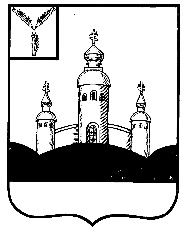 СОБРАНИЕВОСКРЕСЕНСКОГО МУНИЦИПАЛЬНОГО РАЙОНА САРАТОВСКОЙ ОБЛАСТИРЕШЕНИЕ19  декабря  2023 года									№ 64 с. ВоскресенскоеОб утверждении Правил землепользования и застройки Синодского муниципального образования Воскресенского муниципального района Саратовской области В соответствии со статьями 31, 32, 33 Градостроительного кодекса Российской Федерации, статьей 28 Федерального закона Российской Федерации от 06 октября . № 131-ФЗ «Об общих принципах организации местного самоуправления в Российской Федерации», решением Собрания Воскресенского муниципального района Саратовской области от 25 декабря 2008 года № 93 «Об утверждении Положения «О порядке организации и проведения публичных слушаний по вопросам, установленным земельным и градостроительным кодексом Российской Федерации на территории Воскресенского муниципального района», руководствуясь Уставом Воскресенского муниципального района, Собрание Воскресенского муниципального района Саратовской областиР Е Ш И Л О:1. Утвердить Правила землепользования и застройки Синодского муниципального образования Воскресенского муниципального района Саратовской области согласно приложению.2. Настоящее решение вступает в силу со дня опубликования в газете «Наша жизнь».Председатель Собрания Воскресенского МР                                            	                           И.В. Яськова  ПРАВИЛА ЗЕМЛЕПОЛЬЗОВАНИЯ И ЗАСТРОЙКИСИНОДСКОГО МУНИЦИПАЛЬНОГО ОБРАЗОВАНИЯВОСКРЕСЕНСКОГО МУНИЦИПАЛЬНОГО РАЙОНАСАРАТОВСКОЙ ОБЛАСТИСаратов 2023 гСОДЕРЖАНИЕПРАВИЛА ЗЕМЛЕПОЛЬЗОВАНИЯ И ЗАСТРОЙКИ СИНОДСКОГОМУНИЦИПАЛЬНОГО ОБРАЗОВАНИЯПравила землепользования и застройки Синодского муниципального образования Воскресенского муниципального района Саратовской области (далее - Правила) являются нормативным правовым актом, принятым в соответствии с Градостроительным кодексом Российской Федерации, Земельным кодексом Российской Федерации, Федеральным законом от 06.10.2003 №131-ФЗ «Об общих принципах организации местного самоуправления в Российской Федерации», законом Саратовской области от 09.10.2006 № 96-ЗСО «О регулировании градостроительной деятельности в Саратовской области», иными законами и иными нормативными правовыми актами Российской Федерации, законами и иными нормативными правовыми актами Саратовской области, Уставом Воскресенского муниципального района Саратовской области, Уставом Синодского муниципального образования Воскресенского муниципального района Саратовской области,  а также с учетом положений иных актов и документов, определяющих основные направления  социально-экономического и градостроительного  развития Синодского муниципального образования, охраны его культурного наследия, окружающей среды и рационального использования природных ресурсов.Ранее Правила были разработаны ООО «СарстройНИИпроект» в 2014 году.Внесение изменений в Правила подготовлены филиалом ППК «Роскадастр» по Саратовской области.РАЗДЕЛ I. ПОРЯДОК ПРИМЕНЕНИЯ ПРАВИЛ ЗЕМЛЕПОЛЬЗОВАНИЯ И ЗАСТРОЙКИ И ВНЕСЕНИЯ В НИХ ИЗМЕНЕНИЙГлава 1. Общие положения. Основные понятия и терминыСтатья 1. Назначение и цели разработки ПравилПравила устанавливают градостроительные требования к планированию развития территории Синодского муниципального образования, порядок осуществления градостроительной деятельности на территории Синодского муниципального образования, регулируют порядок строительного изменения объектов недвижимости, определяют полномочия, права и обязанности участников процесса градостроительных преобразований.Правила разрабатываются в целях:создания условий для устойчивого развития территории муниципального образования, сохранения окружающей среды и объектов культурного наследия;создания условий для планировки территории муниципального образования;обеспечения прав и законных интересов физических и юридических лиц, в том числе правообладателей земельных участков и объектов капитального строительства;создания условий для привлечения инвестиций, в том числе путем предоставления возможности выбора наиболее эффективных видов разрешенного использования земельных участков и объектов капитального строительства.Статья 2. Основные понятия, используемые в ПравилахВ настоящих Правилах используются следующие основные понятия:акт приемки объекта капитального строительства - документ, подготовленный по завершении строительства, реконструкции на основании договора, оформленный в соответствии с требованиями гражданского законодательства, подписанный застройщиком (заказчиком) и исполнителем (подрядчиком, генеральным подрядчиком) работ по строительству, реконструкции объекта капитального строительства, удостоверяющий, что обязательства исполнителя (подрядчика, генерального подрядчика) перед застройщиком (заказчиком) выполнены, результаты работ соответствуют градостроительному плану земельного участка, утвержденной проектной документации, требованиям технических регламентов, иным условиям договора, и что застройщик (заказчик) принимает выполненные исполнителем (подрядчиком, генеральным подрядчиком) работы;арендаторы земельных участков - лица, владеющие и пользующиеся земельными участками по договору аренды, договору субаренды;береговая полоса - полоса земли вдоль береговой линии водного объекта, предназначенная для общего пользования;благоустройство территории -деятельность по реализации комплекса мероприятий, установленного правилами благоустройства территории муниципального образования, направленная на обеспечение и повышение комфортности условий проживания граждан, по поддержанию и улучшению санитарного и эстетического состояния территории муниципального образования, по содержанию территорий населенных пунктов и расположенных на таких территориях объектов, в том числе территорий общего пользования, земельных участков, зданий, строений, сооружений, прилегающих территорий;виды разрешенного использования земельных участков и объектов капитального строительства - виды деятельности, осуществлять которые на земельных участках и в иных объектах недвижимости разрешено в силу указания этих видов в градостроительных регламентах при соблюдении требований, установленных настоящими Правилами и иными нормативными правовыми актами;водоохранные зоны  -  территории, которые примыкают к береговой линии морей, рек, ручьев, каналов, озер, водохранилищ и на которых устанавливается специальный режим осуществления хозяйственной и иной деятельности в целях предотвращения загрязнения, засорения, заиления указанных водных объектов и истощения их вод, а также сохранения среды обитания водных биологических ресурсов и других объектов животного и растительного мира;высота здания, строения, сооружения - расстояние по вертикали, измеренное от проектной отметки земли до наивысшей точки плоской крыши здания или до наивысшей точки конька скатной крыши здания, до наивысшей точки строения, сооружения; может устанавливаться в составе градостроительного регламента применительно к соответствующей территориальной зоне, обозначенной на карте градостроительного зонирования;государственный кадастровый учет недвижимого имущества - внесение в Единый государственный реестр недвижимости сведений о земельных участках, зданиях, сооружениях, помещениях, машино-местах, об объектах незавершенного строительства, о единых недвижимых комплексах, а в случаях, установленных федеральным законом, и об иных объектах, которые прочно связаны с землей, то есть перемещение которых без несоразмерного ущерба их назначению невозможно, которые подтверждают существование такого объекта недвижимости с характеристиками, позволяющими определить его в качестве индивидуально-определенной вещи, или подтверждают прекращение его существования, а также иных предусмотренных Федеральным законом  от 13.07.2015 № 218-ФЗ сведений об объектах недвижимости;государственные информационные системы обеспечения градостроительной деятельности - создаваемые и эксплуатируемые в соответствии с требованиями Градостроительного кодекса информационные системы, содержащие сведения, документы, материалы о развитии территорий, об их застройке, о существующих и планируемых к размещению объектах капитального строительства и иные необходимые для осуществления градостроительной деятельности сведения;градостроительная деятельность - деятельность по развитию территорий, в том числе городов и иных поселений, осуществляемая в виде территориального планирования, градостроительного зонирования, планировки территории, архитектурно-строительного проектирования, строительства, капитального ремонта, реконструкции, сноса объектов капитального строительства, эксплуатации зданий, сооружений, комплексного развития территорий и их благоустройства;градостроительное зонирование - зонирование территории муниципального образования в целях определения территориальных зон и установления градостроительных регламентов;градостроительный план земельного участка выдается в целях обеспечения субъектов градостроительной деятельности информацией, необходимой для архитектурно-строительного проектирования, строительства, реконструкции объектов капитального строительства в границах земельного участка;градостроительный регламент - устанавливаемые в пределах границ соответствующей территориальной зоны виды разрешенного использования земельных участков, равно как всего, что находится над и под поверхностью земельных участков и используется в процессе их застройки и последующей эксплуатации объектов капитального строительства, предельные (минимальные и (или) максимальные) размеры земельных участков и предельные параметры разрешенного строительства, реконструкции объектов капитального строительства, ограничения использования земельных участков и объектов капитального строительства, а также применительно к территориям, в границах которых предусматривается осуществление деятельности по комплексному развитию территории, расчетные показатели минимально допустимого уровня обеспеченности соответствующей территории объектами коммунальной, транспортной, социальной инфраструктур и расчетные показатели максимально допустимого уровня территориальной доступности указанных объектов для населения;документация по планировке территории - документация, разработанная в целях обеспечения устойчивого развития территорий, в том числе выделения элементов планировочной структуры, установления границ земельных участков, установления границ зон планируемого размещения объектов капитального строительства;дом блокированной застройки - жилой дом, блокированный с другим жилым домом (другими жилыми домами) в одном ряду общей боковой стеной (общими боковыми стенами) без проемов и имеющий отдельный выход на земельный участок; застройщик - физическое или юридическое лицо, обеспечивающее на принадлежащем ему земельном участке или на земельном участке иного правообладателя (которому при осуществлении бюджетных инвестиций в объекты капитального строительства государственной (муниципальной) собственности органы государственной власти (государственные органы), Государственная корпорация по атомной энергии «Росатом», Государственная корпорация по космической деятельности «Роскосмос», органы управления государственными внебюджетными фондами или органы местного самоуправления передали в случаях, установленных бюджетным законодательством Российской Федерации, на основании соглашений свои полномочия государственного (муниципального) заказчика или которому в соответствии со статьей 13.3 Федерального закона от 29.07.2017 № 218-ФЗ «О публично-правовой компании «Фонд развития территорий» и о внесении изменений в отдельные законодательные акты Российской Федерации» передали на основании соглашений свои функции застройщика) строительство, реконструкцию, капитальный ремонт, снос объектов капитального строительства, а также выполнение инженерных изысканий, подготовку проектной документации для их строительства, реконструкции, капитального ремонта. Застройщик вправе передать свои функции, предусмотренные законодательством о градостроительной деятельности, техническому заказчику;земельный участок как объект права собственности и иных предусмотренных Земельным кодексом прав на землю является недвижимой вещью, которая представляет собой часть земной поверхности и имеет характеристики, позволяющие определить ее в качестве индивидуально определенной вещи. В случаях и в порядке, которые установлены федеральным законом, могут создаваться искусственные земельные участки. Земельные участки образуются при разделе, объединении, перераспределении земельных участков или выделе из земельных участков, а также из земель, находящихся в государственной или муниципальной собственности;землевладельцы - лица, владеющие и пользующиеся земельными участками на праве пожизненного наследуемого владения;землепользователи - лица, владеющие и пользующиеся земельными участками на праве постоянного (бессрочного) пользования или на праве безвозмездного пользования;зоны с особыми условиями использования территорий - охранные, санитарно-защитные зоны, зоны охраны объектов культурного наследия (памятников истории и культуры) народов Российской Федерации, защитные зоны объектов культурного наследия, водоохранные зоны, зоны затопления, подтопления, зоны санитарной охраны источников питьевого и хозяйственно-бытового водоснабжения, зоны охраняемых объектов, приаэродромная территория, иные зоны, устанавливаемые в соответствии с законодательством Российской Федерации;изменение недвижимости - изменение вида (видов) использования земельного участка, или зданий, строений, сооружений на нем, а также изменение их параметров (включая изменение размеров земельного участка) при подготовке и осуществлении строительства, реконструкции, перемещения или сноса существующих зданий, строений, сооружений;инженерные изыскания - изучение природных условий и факторов техногенного воздействия в целях рационального и безопасного использования территорий и земельных участков в их пределах, подготовки данных по обоснованию материалов, необходимых для территориального планирования, планировки территории и архитектурно-строительного проектирования;информационные системы обеспечения градостроительной деятельности – организованный в соответствии с требованиями Градостроительного кодекса систематизированный свод документированных сведений о развитии территории, застройке, о земельных участках, об объектах капитального строительства и иных необходимых для осуществления градостроительной деятельности сведений;комиссия по землепользованию и застройке - коллегиальный консультативный орган при главе местной администрации, которая может выступать организатором общественных обсуждений или публичных слушаний при их проведении;комплексное развитие территорий - совокупность мероприятий, выполняемых в соответствии с утвержденной документацией по планировке территории и направленных на создание благоприятных условий проживания граждан, обновление среды жизнедеятельности и территорий общего пользования поселений, городских округов; красные линии - линии, которые обозначают границы территорий общего пользования и подлежат установлению, изменению или отмене в документации по планировке территории;линейные объекты - линии электропередачи, линии связи (в том числе линейно-кабельные сооружения), трубопроводы, автомобильные дороги, железнодорожные линии и другие подобные сооружения;линии градостроительного регулирования - границы застройки, устанавливаемые при размещении зданий, строений, сооружений, с отступом от красных линий или от границ земельного участка; минимальная площадь земельного участка - минимально допустимая площадь земельного участка, установленная градостроительным регламентом определенной территориальной зоны;многоквартирный жилой дом – жилой дом, состоящий из двух и более квартир, имеющих самостоятельные выходы либо на земельный участок, прилегающий к жилому дому, либо в помещения общего пользования в таком доме;максимальный процент застройки в границах земельного участка, определяемый как отношение суммарной площади земельного участка, которая может быть застроена, ко всей площади земельного участка;межевой план представляет собой документ, который составлен на основе кадастрового плана соответствующей территории или выписки из Единого государственного реестра недвижимости о соответствующем земельном участке и в котором воспроизведены определенные сведения, внесенные в Единый государственный реестр недвижимости, и указаны сведения об образуемых земельном участке или земельных участках, либо о части или частях земельного участка, либо новые необходимые для внесения в Единый государственный реестр недвижимости сведения о земельном участке или земельных участках;муниципальный заказчик - орган местного самоуправления, обеспечивающий подготовку документов территориального планирования при размещении заказа на подготовку градостроительной документации;недвижимое имущество (недвижимость) - земельные участки, участки недр и все, что прочно связано с землей, то есть объекты, перемещение которых без несоразмерного ущерба их назначению невозможно, в том числе здания, сооружения, объекты незавершенного строительства, воздушные и морские суда, суда внутреннего плавания, жилые и нежилые помещения, а также предназначенные для размещения транспортных средств части зданий или сооружений (машино-места), если границы таких помещений, частей зданий или сооружений описаны в установленном законодательством о государственном кадастровом учете порядке, имущественные комплексы. Права на недвижимое имущество подлежат государственной регистрации в соответствии с Федеральным законом от 13.07.2015 № 218-ФЗ «О государственной регистрации недвижимости»;нормативы градостроительного проектирования - совокупность расчетных показателей, установленных в соответствии с Градостроительным кодексом в целях обеспечения благоприятных условий жизнедеятельности человека и подлежащих применению при подготовке документов территориального планирования, градостроительного зонирования, документации по планировке территории;объект индивидуального жилищного строительства - отдельно стоящее здание с количеством надземных этажей не более чем три, высотой не более двадцати метров, которое состоит из комнат и помещений вспомогательного использования, предназначенных для удовлетворения гражданами бытовых и иных нужд, связанных с их проживанием в таком здании, и не предназначено для раздела на самостоятельные объекты недвижимости;объект капитального строительства - здание, строение, сооружение, объекты, строительство которых не завершено, за исключением некапитальных строений, сооружений и неотделимых улучшений земельного участка (замощение, покрытие и другие);ограничения (обременения) - наличие установленных законом или уполномоченными органами в предусмотренном законом порядке условий, запрещений, стесняющих правообладателя при осуществлении права собственности либо иных вещных прав на конкретный объект недвижимого имущества (сервитут, ипотека, доверительное управление, аренда, арест имущества и другие);охранная зона объекта культурного наследия - территория, в пределах которой в целях обеспечения сохранности объекта культурного наследия в его историческом ландшафтном окружении устанавливается особый режим использования земель и земельных участков, ограничивающий хозяйственную деятельность и запрещающий строительство, за исключением применения специальных мер, направленных на сохранение и регенерацию историко-градостроительной или природной среды объекта культурного наследия;подрядчик - физическое или юридическое лицо, осуществляющее по договору с застройщиком (заказчиком) работы по строительству, реконструкции зданий, строений, сооружений, их частей;правила землепользования и застройки - документ градостроительного зонирования, который утверждается нормативными правовыми актами органов местного самоуправления, нормативными правовыми актами органов государственной власти субъектов Российской Федерации - городов федерального значения Москвы, Санкт-Петербурга и Севастополя и в котором устанавливаются территориальные зоны, градостроительные регламенты, порядок применения такого документа и порядок внесения в него изменений;проектная документация представляет собой документацию, содержащую материалы в текстовой и графической формах и (или) в форме информационной модели и определяющую архитектурные, функционально-технологические, конструктивные и инженерно-технические решения для обеспечения строительства, реконструкции объектов капитального строительства, их частей, капитального ремонта;прибрежная защитная полоса - территория, устанавливаемая в границе водоохранной зоны, для которой вводятся дополнительные ограничения хозяйственной и иной деятельности;публичный сервитут - право ограниченного пользования чужим земельным участком, установленное решением исполнительного органа государственной власти или органа местного самоуправления в целях обеспечения государственных или муниципальных нужд, а также нужд местного населения без изъятия земельных участков;публичные слушания - форма реализации населением муниципального образования права на участие в обсуждении проектов муниципальных правовых актов по вопросам местного значения;разрешение на строительство представляет собой документ, который подтверждает соответствие проектной документации требованиям, установленным градостроительным регламентом, проектом планировки территории и проектом межевания территории (за исключением случаев, если подготовка проекта планировки территории и проекта межевания территории не требуется), при осуществлении строительства, реконструкции объекта капитального строительства, не являющегося линейным объектом, или требованиям, установленным проектом планировки территории и проектом межевания территории, при осуществлении строительства, реконструкции линейного объекта (за исключением случаев, при которых для строительства, реконструкции линейного объекта не требуется подготовка документации по планировке территории), требованиям, установленным проектом планировки территории, в случае выдачи разрешения на строительство линейного объекта, для размещения которого не требуется образование земельного участка, а также допустимость размещения объекта капитального строительства на земельном участке в соответствии с разрешенным использованием такого земельного участка и ограничениями, установленными в соответствии с земельным и иным законодательством Российской Федерации. Разрешение на строительство дает застройщику право осуществлять строительство, реконструкцию объекта капитального строительства, за исключением случаев, предусмотренных Градостроительным кодексом;разрешение на ввод объекта в эксплуатацию представляет собой документ, который удостоверяет выполнение строительства, реконструкции объекта капитального строительства в полном объеме в соответствии с разрешением на строительство, проектной документацией, а также соответствие построенного, реконструированного объекта капитального строительства требованиям к строительству, реконструкции объекта капитального строительства, установленным на дату выдачи представленного для получения разрешения на строительство градостроительного плана земельного участка, разрешенному использованию земельного участка или в случае строительства, реконструкции линейного объекта проекту планировки территории и проекту межевания территории (за исключением случаев, при которых для строительства, реконструкции линейного объекта не требуется подготовка документации по планировке территории), проекту планировки территории в случае выдачи разрешения на ввод в эксплуатацию линейного объекта, для размещения которого не требуется образование земельного участка, а также ограничениям, установленным в соответствии с земельным и иным законодательством Российской Федерации;реконструкция объектов капитального строительства (за исключением линейных объектов) - изменение параметров объекта капитального строительства, его частей (высоты, количества этажей, площади, объема), в том числе надстройка, перестройка, расширение объекта капитального строительства, а также замена и (или) восстановление несущих строительных конструкций объекта капитального строительства, за исключением замены отдельных элементов таких конструкций на аналогичные или иные улучшающие показатели таких конструкций элементы и (или) восстановления указанных элементов;сервитут - право ограниченного пользования чужим объектом недвижимого имущества, например, для прохода и проезда через соседний земельный участок, строительства, реконструкции и (или) эксплуатации линейных объектов, не препятствующих использованию земельного участка в соответствии с разрешенным использованием, а также других нужд собственника недвижимого имущества, которые не могут быть обеспечены без установления сервитута. Сервитут как вещное право на здание, сооружение, помещение может существовать вне связи с пользованием земельным участком. Для собственника недвижимого имущества, в отношении прав которого установлен сервитут, последний выступает в качестве обременения;снос объекта капитального строительства - ликвидация объекта капитального строительства путем его разрушения (за исключением разрушения вследствие природных явлений либо противоправных действий третьих лиц), разборки и (или) демонтажа объекта капитального строительства, в том числе его частей; собственники земельных участков - лица, являющиеся собственниками земельных участков;строительство - создание зданий, строений, сооружений (в том числе на месте сносимых объектов капитального строительства);территориальное планирование - планирование развития территорий, в том числе для установления функциональных зон, определения планируемого размещения объектов федерального значения, объектов регионального значения, объектов местного значения; территориальные зоны - зоны, для которых в правилах землепользования и застройки определены границы и установлены градостроительные регламенты;территории общего пользования - территории, которыми беспрепятственно пользуется неограниченный круг лиц (в том числе площади, улицы, проезды, набережные, береговые полосы водных объектов общего пользования, скверы, бульвары);технический заказчик - юридическое лицо, которое уполномочено застройщиком и от имени застройщика заключает договоры о выполнении инженерных изысканий, о подготовке проектной документации, о строительстве, реконструкции, капитальном ремонте, сносе объектов капитального строительства, подготавливает задания на выполнение указанных видов работ, предоставляет лицам, выполняющим инженерные изыскания и (или) осуществляющим подготовку проектной документации, строительство, реконструкцию, капитальный ремонт, снос объектов капитального строительства, материалы и документы, необходимые для выполнения указанных видов работ, утверждает проектную документацию, подписывает документы, необходимые для получения разрешения на ввод объекта капитального строительства в эксплуатацию, осуществляет иные функции, предусмотренные законодательством о градостроительной деятельности;технический регламент - документ, который принят международным договором Российской Федерации, подлежащим ратификации в порядке, установленном законодательством Российской Федерации, или в соответствии с международным договором Российской Федерации, ратифицированным в порядке, установленном законодательством Российской Федерации, или указом Президента Российской Федерации, или постановлением Правительства Российской Федерации, или нормативным правовым актом федерального органа исполнительной власти по техническому регулированию и устанавливает обязательные для применения и исполнения требования к объектам технического регулирования (продукции или к продукции и связанным с требованиями к продукции процессам проектирования (включая изыскания), производства, строительства, монтажа, наладки, эксплуатации, хранения, перевозки, реализации и утилизации); устойчивое развитие территорий - обеспечение при осуществлении градостроительной деятельности безопасности и благоприятных условий жизнедеятельности человека, ограничение негативного воздействия хозяйственной и иной деятельности на окружающую среду и обеспечение охраны и рационального использования природных ресурсов в интересах настоящего и будущего поколений;функциональные зоны - зоны, для которых документами территориального планирования определены границы и функциональное назначение;хозяйственные постройки – расположенные на приусадебном земельном участке гаражи, сараи, бани, теплицы, навесы, погреба, колодцы, мусоросборники и другие сооружения, используемые исключительно для личных, семейных, домашних и иных нужд, не связанных с осуществлением предпринимательской деятельности.Статья 3. Правовые основания введения, назначение и область применения Правил землепользования и застройкиНастоящие Правила в соответствии с Градостроительным кодексом Российской Федерации, Земельным кодексом Российской Федерации, иными законами и нормативными правовыми актами Российской Федерации, Синодского муниципального образования вводят систему регулирования землепользования и застройки, которая основана на градостроительном зонировании – делении всей территории в границах муниципального образования на территориальные зоны с установлением для каждой из них единого градостроительного регламента по видам и предельным параметрам разрешенного использования земельных участков в границах этих территориальных зон, для:регулирования градостроительной деятельности применительно к территории Синодского муниципального образования;защиты прав граждан и обеспечения равенства прав физических и юридических лиц в процессе реализации отношений, возникающих по поводу землепользования и застройки;обеспечения открытой информации о правилах и условиях использования земельных участков, осуществления на них строительства и реконструкции;подготовки документов для передачи прав на земельные участки, находящиеся в государственной и муниципальной собственности, физическим и юридическим лицам для осуществления строительства, реконструкции объектов недвижимости;контроля соответствия градостроительным регламентам проектной документации, завершенных строительством объектов и их последующего использования.Правила подготовлены на основании схемы территориального планирования Воскресенского муниципального района Саратовской области, генерального плана Синодского муниципального образования, которые являются основными документами, определяющими долгосрочную стратегию его градостроительного развития и условия формирования среды жизнедеятельности.Правила устанавливают градостроительные требования к планированию развития территории Синодского муниципального образования, порядок осуществления градостроительной деятельности на территории Синодского муниципального образования, регулируют порядок строительного изменения объектов недвижимости, определяют полномочия, права и обязанности участников процесса градостроительных преобразований.Правила действуют в границах территории Синодского муниципального образования. В случае внесения изменений в генеральный план Синодского муниципального образования Воскресенского муниципального района Саратовской области, соответствующие изменения должны быть внесены в Правила землепользования и застройки.Настоящие Правила регламентируют деятельность по:проведению градостроительного зонирования территории Синодского муниципального образования и установлению градостроительных регламентов по видам и предельным параметрам разрешенного использования земельных участков, иных объектов недвижимости;разделению территории сельского поселения на земельные участки для закрепления ранее возникших, но неоформленных прав на них, а также для упорядочения планировочной организации территории сельского поселения, ее дальнейшего строительного освоения и преобразования;предоставлению физическим и юридическим лицам прав на земельные участки, подготовленные посредством планировки территории и сформированные из состава государственных, муниципальных земель;подготовке градостроительных оснований для принятия решений о резервировании и изъятии земельных участков для реализации государственных и муниципальных нужд;согласованию проектной документации;предоставлению разрешений на строительство, разрешений на ввод в эксплуатацию вновь построенных, реконструированных объектов;контролю за использованием и строительными изменениями объектов недвижимости;обеспечению открытости и доступности для физических и юридических лиц информации о землепользовании и застройке, а также их участия в принятии решений по этим вопросам посредством публичных слушаний;внесению изменений в настоящие Правила, включая изменение состава градостроительных регламентов, в том числе путем его дополнения применительно к различным территориальным зонам;обеспечению баланса интересов землепользователей, с одной стороны, и Синодского муниципального образования, с другой, создавая тем самым систему гарантий через определенный диапазон разрешенной деятельности в пределах каждой учетной единицы территории.Правила действуют на территории Синодского муниципального образования и обязательны для соблюдения органами государственной власти, органами местного самоуправления, физическими и юридическими лицами, должностными лицами, осуществляющими, регулирующими и контролирующими градостроительную деятельность и земельные отношения на территории сельского поселения, а также судебными органами как основание для разрешения споров по вопросам землепользования и застройки.Настоящие Правила применяются наряду с:техническими регламентами и иными обязательными требованиями, установленными в соответствии с законодательством в целях обеспечения безопасности жизни и здоровья людей, надежности и безопасности зданий, строений и сооружений, сохранения окружающей природной среды и объектов культурного наследия;иными нормативными правовыми актами Синодского муниципального образования по вопросам регулирования землепользования и застройки. Указанные акты применяются в части, не противоречащей настоящим Правилам.Принятые до введения в действие настоящих Правил нормативные правовые акты Синодского муниципального образования по вопросам землепользования и застройки применяются в части, не противоречащей настоящим Правилам.Дополнения и изменения в Правила вносятся в случаях и в порядке, предусмотренных главой 6 настоящих Правил.Статья 4. Состав и структура ПравилПравила включают в себя:порядок их применения и внесения изменений в указанные Правила;карту градостроительного зонирования, карту зон с особыми условиями использования территорий;градостроительные регламенты.Порядок применения Правил и внесения в них изменений включает в себя положения: о регулировании землепользования и застройки органами местного самоуправления; об изменении видов разрешенного использования земельных участков и объектов капитального строительства физическими и юридическими лицами; о подготовке документации по планировке территории органами местного самоуправления; о проведении общественных обсуждений или публичных слушаний по вопросам землепользования и застройки; о внесении изменений в правила землепользования и застройки; о регулировании иных вопросов землепользования и застройки. На карте градостроительного зонирования Синодского муниципального образования установлены границы территориальных зон. Границы территориальных зон должны отвечать требованию принадлежности каждого земельного участка только к одной территориальной зоне.Границы территориальных зон устанавливаются по:линиям магистралей, улиц, проездов, разделяющим транспортные потоки противоположных направлений;красным линиям;границам земельных участков;границам населенных пунктов в пределах Синодского муниципального образования;границе Синодского муниципального образования;естественным границам природных объектов;иным границам.На карте градостроительного зонирования в обязательном порядке отображаются границы населенных пунктов, границы зон с особыми условиями использования территорий, границы территорий объектов культурного наследия. Указанные границы могут отображаться на отдельных картах, которые являются приложением к правилам землепользования и застройки.На карте градостроительного зонирования в обязательном порядке устанавливаются территории, в границах которых предусматривается осуществление комплексного развития территории. Границы таких территорий устанавливаются по границам одной или нескольких территориальных зон и могут отображаться на отдельной карте.На карте зон с особыми условиями использования территорий отображены границы зон с особыми условиями использования территорий.К территориальным зонам установлен градостроительный регламент (глава 13 настоящих Правил). В градостроительном регламенте в отношении земельных участков и объектов капитального строительства, расположенных в пределах соответствующей территориальной зоны, указываются:виды разрешенного использования земельных участков и объектов капитального строительства;предельные (минимальные и (или) максимальные) размеры земельных участков и предельные параметры разрешенного строительства, реконструкции объектов капитального строительства;требования к архитектурно-градостроительному облику объектов капитального строительства; ограничения использования земельных участков и объектов капитального строительства, устанавливаемые в соответствии с законодательством Российской Федерации;расчетные показатели минимально допустимого уровня обеспеченности территории объектами коммунальной, транспортной, социальной инфраструктур и расчетные показатели максимально допустимого уровня территориальной доступности указанных объектов для населения в случае, если в границах территориальной зоны, применительно к которой устанавливается градостроительный регламент, предусматривается осуществление деятельности по комплексному развитию территории.Статья 5. Градостроительные регламенты и их применениеРешения по землепользованию и застройке принимаются в соответствии с документами территориального планирования, включая схему территориального планирования Воскресенского муниципального района с учетом ее корректировки на момент разработки настоящих Правил, документацией по планировке территории и на основе установленных настоящими Правилами градостроительных регламентов.Градостроительным регламентом определяется правовой режим земельных участков, равно как всего, что находится над и под поверхностью земельных участков и используется в процессе их застройки и последующей эксплуатации объектов капитального строительства.Градостроительные регламенты устанавливаются с учетом:фактического использования земельных участков и объектов капитального строительства в границах территориальной зоны;возможности сочетания в пределах одной территориальной зоны различных видов существующего и планируемого использования земельных участков и объектов капитального строительства;функциональных зон и характеристик их планируемого развития, определенных документами территориального планирования муниципального образования;видов территориальных зон;требований охраны объектов культурного наследия, а также особо охраняемых природных территорий, иных природных объектов.Действие градостроительного регламента распространяется в равной мере на все земельные участки и объекты капитального строительства, расположенные в пределах границ территориальной зоны, обозначенной на карте градостроительного зонирования.Градостроительный регламент в части видов разрешенного использования недвижимости включает:основные виды разрешенного использования; вспомогательные виды разрешенного использования;условно разрешенные виды использования.Действие градостроительного регламента не распространяется на земельные участки:в границах территорий памятников и ансамблей, включенных в единый государственный реестр объектов культурного наследия (памятников истории и культуры) народов Российской Федерации, а также в границах территорий памятников или ансамблей, которые являются вновь выявленными объектами культурного наследия и решения о режиме содержания, параметрах реставрации, консервации, воссоздания, ремонта и приспособлении которых принимаются в порядке, установленном законодательством Российской Федерации об охране объектов культурного наследия;в границах территорий общего пользования;предназначенные для размещения линейных объектов и (или) занятые линейными объектами;предоставленные для добычи полезных ископаемых.Градостроительные регламенты не устанавливаются для земель лесного фонда, земель, покрытых поверхностными водами, земель запаса, земель особо охраняемых природных территорий (за исключением земель лечебно-оздоровительных местностей и курортов), сельскохозяйственных угодий в составе земель сельскохозяйственного назначения, земельных участков, расположенных в границах особых экономических зон и территорий опережающего развития. Использование земельных участков, на которые действие градостроительных регламентов не распространяется или для которых градостроительные регламенты не устанавливаются, определяется уполномоченными федеральными органами исполнительной власти, уполномоченными органами исполнительной власти субъектов Российской Федерации или уполномоченными органами местного самоуправления в соответствии с федеральными законами. Земельные участки или объекты капитального строительства, виды разрешенного использования, предельные (минимальные и (или) максимальные) размеры и предельные параметры которых не соответствуют градостроительному регламенту, могут использоваться без установления срока приведения их в соответствие с градостроительным регламентом, за исключением случаев, если использование таких земельных участков и объектов капитального строительства опасно для жизни или здоровья человека, для окружающей среды, объектов культурного наследия.Реконструкция указанных в части 8 настоящей статьи объектов капитального строительства может осуществляться только путем приведения таких объектов в соответствие с градостроительным регламентом или путем уменьшения их несоответствия предельным параметрам разрешенного строительства, реконструкции. Изменение видов разрешенного использования указанных земельных участков и объектов капитального строительства может осуществляться путем приведения их в соответствие с видами разрешенного использования земельных участков и объектов капитального строительства, установленными градостроительным регламентом.В случае, если использование указанных в части 8 настоящей статьи земельных участков и объектов капитального строительства продолжается и опасно для жизни или здоровья человека, для окружающей среды, объектов культурного наследия, в соответствии с федеральными законами может быть наложен запрет на использование таких земельных участков и объектов.Статья 6. Открытость и доступность информации о землепользовании и застройкеПравила землепользования и застройки подлежат опубликованию в порядке, установленном для официального опубликования муниципальных правовых актов, иной официальной информации, и размещаются на официальном сайте поселения в сети «Интернет».Настоящие Правила, включая все входящие в их состав картографические и иные документы, являются открытыми для всех физических и юридических лиц, а также должностных лиц.Настоящие Правила передаются в информационную систему обеспечения градостроительной деятельности.Администрация Синодского муниципального образования с учетом положений Федерального закона от 09.02.2009 № 8-ФЗ «Об обеспечении доступа к информации о деятельности государственных органов и органов местного самоуправления» обеспечивает возможность ознакомиться с настоящими Правилами всем желающим путем:опубликования (обнародования) Правил в средствах массовой информации;размещения Правил на официальном сайте администрации Синодского муниципального образования в сети «Интернет»;создания условий для ознакомления с настоящими Правилами в полном комплекте, входящих в их состав картографических и иных документов в органе местного самоуправления, уполномоченного в области градостроительной деятельности, иных органах и организациях, причастных к регулированию землепользования и застройки в Синодском муниципальном образовании;предоставления органам, уполномоченным в области градостроительной деятельности, физическим и юридическим лицам выписок из настоящих Правил, а также необходимых копий, в том числе копий картографических документов и их фрагментов, характеризующих условия землепользования и застройки применительно к отдельным земельным участкам и их массивам (кварталам, микрорайонам).Физические и юридические лица имеют право участвовать в принятии решений по вопросам землепользования и застройки в соответствии с законодательством и в порядке, установленном главой 6 настоящих Правил.Утвержденные правила землепользования и застройки подлежат размещению в федеральной государственной информационной системе территориального планирования не позднее чем по истечении десяти дней с даты утверждения указанных правил.Статья 7. Ответственность за нарушение ПравилЗа нарушение настоящих Правил физические и юридические лица, предприниматели, а также должностные лица несут ответственность в соответствии с законодательством Российской Федерации и иными нормативными правовыми актами.Глава 2. Положение о регулировании землепользования и застройки органами местного самоуправления и их полномочия в области градостроительных отношенийСтатья 8. Полномочия органов местного самоуправления в области градостроительных отношенийСтруктуру органов местного самоуправления Синодского муниципального образования, согласно Уставу Синодского муниципального образования, составляют:Совет муниципального образования Синодского сельского поселения Воскресенского муниципального района Саратовской области;глава муниципального образования Синодского сельского поселения Воскресенского муниципального района Саратовской области;администрация муниципального образования Синодского сельского поселения Воскресенского муниципального района Саратовской области;контрольно – счетная комиссия.Регулировать и контролировать землепользование и застройку уполномочены отдел по управлению муниципальным имуществом и земельными ресурсами  администрации Воскресенского муниципального района Саратовской области, отдел строительства, жилищно-коммунального хозяйства, архитектуры и благоустройства администрации Воскресенского муниципального района Саратовской области и Управление Росреестра по Саратовской области.К полномочиям органов местного самоуправления сельского поселения в области градостроительной деятельности относятся: подготовка и утверждение документов территориального планирования сельского поселения;утверждение местных нормативов градостроительного проектирования сельского поселения;утверждение правил землепользования и застройки сельского поселения;утверждение документации по планировке территории в случаях, предусмотренных Градостроительным кодексом Российской Федерации;выдача разрешений на строительство, разрешений на ввод объектов в эксплуатацию при осуществлении строительства, реконструкции объектов капитального строительства, расположенных на территории сельского поселения;направление уведомления о соответствии указанных в уведомлении о планируемых строительстве или реконструкции объекта индивидуального жилищного строительства или садового дома (далее - уведомление о планируемом строительстве) параметров объекта индивидуального жилищного строительства или садового дома установленным параметрам и допустимости размещения объекта индивидуального жилищного строительства или садового дома на земельном участке, уведомления о несоответствии указанных в уведомлении о планируемом строительстве параметров объекта индивидуального жилищного строительства или садового дома установленным параметрам и (или) недопустимости размещения объекта индивидуального жилищного строительства или садового дома на земельном участке, уведомления о соответствии или несоответствии построенных или реконструированных объекта индивидуального жилищного строительства или садового дома требованиям законодательства о градостроительной деятельности при строительстве или реконструкции объектов индивидуального жилищного строительства или садовых домов на земельных участках, расположенных на территории поселения;проведение осмотра зданий, сооружений на предмет их технического состояния и надлежащего технического обслуживания в соответствии с требованиями технических регламентов, предъявляемыми к конструктивным и другим характеристикам надежности и безопасности указанных объектов, требованиями проектной документации, выдача рекомендаций о мерах по устранению выявленных нарушений в случаях, предусмотренных Градостроительным кодексом;разработка и утверждение программ комплексного развития систем коммунальной инфраструктуры поселения, программ комплексного развития транспортной инфраструктуры поселения, программ комплексного развития социальной инфраструктуры поселения;заключение договоров о комплексном развитии территории по инициативе правообладателей земельных участков и (или) расположенных на них объектов недвижимого имущества;принятие решений о комплексном развитии территорий в случаях, предусмотренных Градостроительным кодексом;принятие решения о сносе самовольной постройки либо решения о сносе самовольной постройки или ее приведении в соответствие с предельными параметрами разрешенного строительства, реконструкции объектов капитального строительства, установленными правилами землепользования и застройки, документацией по планировке территории, или обязательными требованиями к параметрам объектов капитального строительства, установленными Градостроительным кодексом, другими федеральными законами, в случаях, предусмотренных гражданским законодательством, осуществление сноса самовольной постройки или ее приведения в соответствие с установленными требованиями в случаях, предусмотренных Градостроительным кодексом.К вопросам местного значения Воскресенского муниципального района относятся резервирование земель и изъятие, земельных участков в границах поселения для муниципальных нужд, осуществление муниципального земельного контроля в границах поселения.В соответствии с законами, иными нормативными правовыми актами к органам, уполномоченным регулировать и контролировать землепользование и застройку в части соблюдения настоящих Правил, относятся соответствующие структурные подразделения администрации Воскресенского муниципального  района в рамках своей компетенции осуществляют отраслевые органы администрации района и территориальные органы областных органов государственного контроля и надзора, а при их отсутствии – областные органы государственного контроля и надзора.Статья 9. Комиссия по землепользованию и застройкеОдновременно с принятием решения о подготовке проекта правил землепользования и застройки главой Синодского муниципального образования утверждаются состав и порядок деятельности комиссии по подготовке проекта правил землепользования и застройки (далее - Комиссия), которая может выступать организатором общественных обсуждений или публичных слушаний при их проведении.Орган местного самоуправления осуществляет проверку проекта правил землепользования и застройки, представленного Комиссией, на соответствие требованиям технических регламентов, схеме территориального планирования Воскресенского муниципального района, сведениям Единого государственного реестра недвижимости, сведениям, документам и материалам, содержащимся в государственных информационных системах обеспечения градостроительной деятельности. Комиссия является постоянно действующим консультативным органом при администрации Синодского муниципального образования и формируется для обеспечения реализации настоящих Правил. В состав комиссии входят: глава МО либо заместитель главы МО, депутаты представительного органа местного самоуправления, работники жилищных организаций, обслуживающих жилищный фонд, земельного комитета, управления имуществом, правового отдела, отдела строительства и архитектуры, пожарного надзора, экологии, санитарно-эпидемиологической службы.В состав Комиссии по согласованию могут входить представители областной Думы, органов исполнительной власти области, органов государственного надзора, организаций, находящихся на территории муниципального образования.К полномочиям Комиссии относятся:1) рассмотрение предложений заинтересованных лиц по внесению изменений в Правила, подготовка проектов нормативных правовых актов о внесении изменений в Правила, а также проектов нормативных правовых актов, иных документов, связанных с применением настоящих Правил;2) рассмотрение заявлений на предоставление разрешений на условно разрешенные виды использования земельных участков или объектов капитального строительства;3) рассмотрение заявлений на изменение видов разрешенного использования земельных участков или объектов недвижимости;4) рассмотрение заявлений о выдаче разрешений на отклонение от предельных параметров разрешенного строительства, реконструкции объектов капитального строительства;5) организация и проведение публичных слушаний по вопросам землепользования и застройки в порядке, установленном нормативными правовыми актами органов местного самоуправления, настоящими Правилами;6) осуществление иных функций в соответствии с настоящими Правилами. 7. Комиссия формируется на основании правового акта главы Администрации Воскресенского муниципального района и осуществляет свою деятельность в соответствии с настоящими Правилами и регламентом, принимаемым на первом заседании.8. Персональный состав членов Комиссии утверждается Главой Администрации района.9. Решения Комиссии принимаются простым большинством голосов при наличии кворума не менее двух третей от общего числа членов Комиссии. При равенстве голосов голос председателя Комиссии является решающим.10. В случае если председатель или член Комиссии имеет прямую финансовую заинтересованность или находится в родственных отношениях с подателем заявки, по поводу которой принимается решение, он обязан сообщить об этом в письменной форме секретарю Комиссии не позднее одного дня до начала обсуждения данного вопроса Комиссией и не имеет права принимать участие в обсуждении и голосовании по данному вопросу.11. На каждом заседании Комиссии ведется протокол, который подписывается председателем и секретарем Комиссии. К протоколу прилагаются копии материалов, рассматриваемых на заседании.12. Протоколы заседаний Комиссии являются открытыми для всех заинтересованных лиц.Статья 10. Полномочия органов местного самоуправления в сфере обеспечения и применения ПравилПо вопросам применения настоящих Правил органы, уполномоченные регулировать и контролировать землепользование и застройку:по запросу Комиссии предоставляют заключения по вопросам, связанным с проведением публичных слушаний;участвуют в регулировании и контролировании землепользования и застройки в соответствии с законодательством, настоящими Правилами и на основании Положений об этих органах.По вопросам применения настоящих Правил в обязанности органа местного самоуправления, уполномоченного в области градостроительной деятельности входит:участие в подготовке документов по предоставлению физическим и юридическим лицам земельных участков для использования существующих зданий, строений, сооружений, а также для строительства, реконструкции;согласование документации по планировке территории на соответствие законодательству, настоящим Правилам;обеспечение организации и проведения торгов - аукционов, конкурсов по предоставлению физическим, юридическим лицам земельных участков, предварительно подготовленных посредством планировки территории и сформированных из состава государственных, муниципальных земель;согласование решений о предоставлении земельных участков, а также резервировании и изъятии, в том числе путем выкупа, земельных участков, иных объектов недвижимости для реализации государственных, муниципальных нужд;осуществление контроля за использованием и охраной земель;подготовка градостроительных планов земельных участков в качестве самостоятельных документов в соответствии со статьей 26настоящих Правил;выдача разрешений на строительство, выдача разрешений на ввод объектов в эксплуатацию;предоставление по запросу Комиссии заключений, материалов для проведения публичных слушаний; организация и ведение государственной информационной системы обеспечения градостроительной деятельности; ведение карты градостроительного зонирования, внесение в нее утвержденных в установленном порядке изменений;предоставление заинтересованным лицам информации, которая содержится в Правилах и утвержденной документации по планировке территории;другие обязанности, выполняемые в соответствии с законодательством.Статья 11. Правила как основа для принятия решений по землепользованию и застройкеНастоящие Правила являются основанием для обеспечения прав и законных интересов физических и юридических лиц, в том числе правообладателей земельных участков и объектов капитального строительства. Соблюдение установленного настоящими Правилами порядка использования и застройки территории Синодского муниципального образования обеспечивается органами исполнительной власти:при выдаче разрешений на отклонение от предельных параметров разрешенного строительства, реконструкции объектов капитального строительства;при выдаче разрешений на строительство;при выдаче разрешений на ввод объектов в эксплуатацию;при контроле объектов градостроительной деятельности в процессе их использования;при выдаче разрешений на условно разрешенный вид использования земельного участка, объекта капитального строительства;при подготовке и принятии решений о разработке документации по планировке территории;при согласовании технических заданий на разработку проектов планировки и проектов межевания территорий;при подготовке и выдаче заинтересованным физическим и юридическим лицам градостроительных планов земельных участков.Глава 3. Положение об изменении видов и параметров разрешенного использования земельных участков и объектов капитального строительстваСтатья 12. Виды разрешенного использования земельных участков и объектов капитального строительстваРазрешенное использование земельных участков и объектов капитального строительства может быть следующих видов:основные виды разрешенного использования;условно разрешенные виды использования;вспомогательные виды разрешенного использования.Применительно к каждой территориальной зоне устанавливаются виды разрешенного использования земельных участков и объектов капитального строительства.Установление основных видов разрешенного использования земельных участков и объектов капитального строительства является обязательным применительно к каждой территориальной зоне, в отношении которой устанавливается градостроительный регламент.Основные и вспомогательные виды разрешенного использования земельных участков и объектов капитального строительства правообладателями земельных участков и объектов капитального строительства, за исключением органов государственной власти, органов местного самоуправления, государственных и муниципальных учреждений, государственных и муниципальных унитарных предприятий, выбираются самостоятельно без дополнительных разрешений и согласования.Для предоставления условно разрешенных видов использования земельных участков и объектов капитального строительства необходимо проведение публичных слушаний в порядке, установленном статьей 39 Градостроительного кодекса, Положением о публичных слушаниях (далее- Положение) и настоящими Правилами.Вспомогательные виды разрешенного использования допустимы только в качестве дополнительных видов по отношению к основным видам разрешенного использования и условно разрешенным видам использования и осуществляемые совместно с ними. Статья 13. Общий порядок изменения видов разрешенного использования земельных участков и объектов капитального строительства на территории Синодского муниципального образованияИзменение одного вида разрешенного использования земельных участков и объектов капитального строительства на другой вид такого использования осуществляется в соответствии с градостроительным регламентом при условии соблюдения требований технических регламентов.Решение о предоставлении разрешения на условно разрешенный вид использования земельного участка или объекта капитального строительства или об отказе в предоставлении такого разрешения принимается посредством публичных слушаний в порядке, установленном Градостроительным кодексом Российской Федерации, Положением, Уставом Синодского муниципального образования, настоящими Правилами и иными правовыми актами администрации Воскресенского муниципального района.Решения об изменении одного вида разрешенного использования земельных участков и объектов капитального строительства, расположенных на землях, на которые действие градостроительных регламентов не распространяется или для которых градостроительные регламенты не устанавливаются, на другой вид такого использования принимаются уполномоченными органами местного самоуправления в соответствии с федеральными законами.Со дня принятия решения о комплексном развитии территории и до дня утверждения документации по планировке территории, в отношении которой принято решение о ее комплексном развитии, изменение вида разрешенного использования земельных участков и (или) объектов капитального строительства, расположенных в границах такой территории, не допускается.Статья 14. Порядок предоставления разрешения на условно разрешенный вид использования земельного участка или объекта капитального строительстваПредоставление разрешения на условно разрешенный вид использования земельного участка или объекта капитального строительства осуществляется в порядке, предусмотренном статьей 39 Градостроительного кодекса Российской Федерации.Физическое или юридическое лицо, заинтересованное в предоставлении разрешения на условно разрешенный вид использования земельного участка или объекта капитального строительства, направляет заявление о предоставлении разрешения на условно разрешенный вид использования в Комиссию. Заявление о предоставлении разрешения на условно разрешенный вид использования может быть направлено в форме электронного документа, подписанного электронной подписью в соответствии с требованиями Федерального закона от 06.04.2011 
№ 63-ФЗ «Об электронной подписи».Проект решения о предоставлении разрешения на условно разрешенный вид использования подлежит рассмотрению на общественных обсуждениях или публичных слушаниях, проводимых в порядке, установленном статьей 5.1 Градостроительного кодекса, Положением и настоящими Правилами.Участники публичных слушаний по вопросу о предоставлении разрешения на условно разрешенный вид использования вправе представить в Комиссию свои предложения и замечания, касающиеся указанного вопроса, для включения их в протокол публичных слушаний.В случае, если условно разрешенный вид использования земельного участка или объекта капитального строительства может оказать негативное воздействие на окружающую среду, общественные обсуждения или публичные слушания проводятся с участием правообладателей земельных участков и объектов капитального строительства, подверженных риску такого негативного воздействия.На основании заключения о результатах общественных обсуждений или публичных слушаний по проекту решения о предоставлении разрешения на условно разрешенный вид использования комиссия осуществляет подготовку рекомендаций о предоставлении разрешения на условно разрешенный вид использования или об отказе в предоставлении такого разрешения с указанием причин принятого решения и направляет их главе Синодского муниципального образования.На основании указанных в части 6 рекомендаций глава Синодского муниципального образования в течение трех дней со дня поступления таких рекомендаций принимает решение о предоставлении разрешения на условно разрешенный вид использования или об отказе в предоставлении такого разрешения. Указанное решение подлежит опубликованию в порядке, установленном для официального опубликования муниципальных правовых актов, иной официальной информации, и размещается на официальном сайте муниципального образования в сети «Интернет».Расходы, связанные с организацией и проведением общественных обсуждений или публичных слушаний по проекту решения о предоставлении разрешения на условно разрешенный вид использования, несет физическое или юридическое лицо, заинтересованное в предоставлении такого разрешения. В случае, если условно разрешенный вид использования земельного участка или объекта капитального строительства включен в градостроительный регламент в установленном для внесения изменений в правила землепользования и застройки порядке после проведения общественных обсуждений или публичных слушаний по инициативе физического или юридического лица, заинтересованного в предоставлении разрешения на условно разрешенный вид использования, решение о предоставлении разрешения на условно разрешенный вид использования такому лицу принимается без проведения общественных обсуждений или публичных слушаний.Со дня поступления в орган местного самоуправления уведомления о выявлении самовольной постройки от исполнительного органа государственной власти, должностного лица, государственного учреждения или органа местного самоуправления, не допускается предоставление разрешения на условно разрешенный вид использования в отношении земельного участка, на котором расположена такая постройка, или в отношении такой постройки до ее сноса или приведения в соответствие с установленными требованиями, за исключением случаев, если по результатам рассмотрения данного уведомления органом местного самоуправления в исполнительный орган государственной власти, должностному лицу, в государственное учреждение или орган местного самоуправления и от которых поступило данное уведомление, направлено уведомление о том, что наличие признаков самовольной постройки не усматривается либо вступило в законную силу решение суда об отказе в удовлетворении исковых требований о сносе самовольной постройки или ее приведении в соответствие с установленными требованиями.Физическое или юридическое лицо вправе оспорить в судебном порядке решение о предоставлении разрешения на условно разрешенный вид использования или об отказе в предоставлении такого разрешения.Статья 15. Предельные (минимальные и (или) максимальные) размеры земельных участков и предельные параметры разрешенного строительства, реконструкции объектов капитального строительстваПредельные (минимальные и (или) максимальные) размеры земельных участков и предельные параметры разрешенного строительства, реконструкции объектов капитального строительства включают в себя:предельные (минимальные и (или) максимальные) размеры земельных участков, в том числе их площадь;минимальные отступы от границ земельных участков в целях определения мест допустимого размещения зданий, строений, сооружений, за пределами которых запрещено строительство зданий, строений, сооружений;предельное количество этажей или предельную высоту зданий, строений, сооружений;максимальный процент застройки в границах земельного участка, определяемый как отношение суммарной площади земельного участка, которая может быть застроена, ко всей площади земельного участка.Наряду с указанными в пунктах 2 - 4 части 1 настоящей статьи предельными параметрами разрешенного строительства, реконструкции объектов капитального строительства в градостроительном регламенте могут быть установлены иные предельные параметры разрешенного строительства, реконструкции объектов капитального строительства.Применительно к каждой территориальной зоне устанавливаются указанные в части 1 настоящей статьи размеры и параметры, их сочетания.В пределах территориальных зон могут устанавливаться подзоны с одинаковыми видами разрешенного использования земельных участков и объектов капитального строительства, но с различными предельными (минимальными и (или) максимальными) размерами земельных участков и предельными параметрами разрешенного строительства, реконструкции объектов капитального строительства и сочетаниями таких размеров и параметров.Статья 16. Отклонение от предельных параметров разрешенного строительства, реконструкции объектов капитального строительстваПравообладатели земельных участков, размеры которых меньше установленных градостроительным регламентом минимальных размеров земельных участков либо конфигурация, инженерно-геологические или иные характеристики которых неблагоприятны для застройки, вправе обратиться за разрешениями на отклонение от предельных параметров разрешенного строительства, реконструкции объектов капитального строительства.Правообладатели земельных участков вправе обратиться за разрешениями на отклонение от предельных параметров разрешенного строительства, реконструкции объектов капитального строительства, если такое отклонение необходимо в целях однократного изменения одного или нескольких предельных параметров разрешенного строительства, реконструкции объектов капитального строительства, установленных градостроительным регламентом для конкретной территориальной зоны, не более чем на десять процентов.Отклонение от предельных параметров разрешенного строительства, реконструкции объектов капитального строительства разрешается для отдельного земельного участка при соблюдении требований технических регламентов.Заинтересованное в получении разрешения на отклонение от предельных параметров разрешенного строительства, реконструкции объектов капитального строительства лицо направляет в комиссию заявление о предоставлении такого разрешения. Заявление о предоставлении разрешения на отклонение от предельных параметров разрешенного строительства, реконструкции объектов капитального строительства может быть направлено в форме электронного документа, подписанного электронной подписью.Расходы, связанные с организацией и проведением общественных обсуждений или публичных слушаний по проекту решения о предоставлении разрешения на отклонение от предельных параметров разрешенного строительства, реконструкции объектов капитального строительства, несет физическое или юридическое лицо, заинтересованное в предоставлении такого разрешения. На основании заключения о результатах общественных обсуждений или публичных слушаний по проекту решения о предоставлении разрешения на отклонение от предельных параметров разрешенного строительства, реконструкции объектов капитального строительства Комиссия в течение пятнадцати рабочих дней со дня окончания таких обсуждений или слушаний осуществляет подготовку рекомендаций о предоставлении такого разрешения или об отказе в предоставлении такого разрешения с указанием причин принятого решения и направляет указанные рекомендации главе Синодского муниципального образования.Глава Синодского муниципального образования в течение семи дней со дня поступления рекомендаций принимает решение о предоставлении разрешения на отклонение от предельных параметров разрешенного строительства, реконструкции объектов капитального строительства или об отказе в предоставлении такого разрешения с указанием причин принятого решения.Со дня поступления в орган местного самоуправления уведомления о выявлении самовольной постройки от исполнительного органа государственной власти, должностного лица, государственного учреждения или органа местного самоуправления, не допускается предоставление разрешения на отклонение от предельных параметров разрешенного строительства, реконструкции объектов капитального строительства в отношении земельного участка, на котором расположена такая постройка, до ее сноса или приведения в соответствие с установленными требованиями, за исключением случаев, если по результатам рассмотрения данного уведомления органом местного самоуправления в исполнительный орган государственной власти, должностному лицу, в государственное учреждение или орган местного самоуправления и от которых поступило данное уведомление, направлено уведомление о том, что наличие признаков самовольной постройки не усматривается либо вступило в законную силу решение суда об отказе в удовлетворении исковых требований о сносе самовольной постройки или ее приведении в соответствие с установленными требованиями.Физическое или юридическое лицо вправе оспорить в судебном порядке решение о предоставлении разрешения на отклонение от предельных параметров разрешенного строительства, реконструкции объектов капитального строительства или об отказе в предоставлении такого разрешения.Предоставление разрешения на отклонение от предельных параметров разрешенного строительства, реконструкции объектов капитального строительства не допускается, если такое отклонение не соответствует ограничениям использования объектов недвижимости, установленным на приаэродромной территории.Глава 4. Положение о градостроительной подготовке земельных участков посредством планировки территорииСтатья 17. Назначение, виды и состав документации по планировке территории поселенияДокументом территориального планирования Синодского муниципального образования является генеральный план.Состав, порядок подготовки и реализации данного документа определяется в соответствии со статьями 23-25 Градостроительного кодекса, иными нормативными правовыми актами субъекта РФ, нормативными актами органов местного самоуправления.Содержание и порядок действий по планировке территории определяется Градостроительным кодексом Российской Федерации, Законом
Саратовской области от 09.10.2006 № 96-ЗСО «О регулировании
градостроительной деятельности в Саратовской области», настоящими
Правилами.Подготовка документации по планировке территории Синодского муниципального образования осуществляется в целях обеспечения устойчивого развития территорий, в том числе выделения элементов планировочной структуры, установления границ земельных участков, установления границ зон планируемого размещения объектов капитального строительства.Подготовка документации по планировке территории в целях размещения объекта капитального строительства является обязательной в следующих случаях:необходимо изъятие земельных участков для государственных или муниципальных нужд в связи с размещением объекта капитального строительства федерального, регионального или местного значения;необходимы установление, изменение или отмена красных линий;необходимо образование земельных участков в случае, если в соответствии с земельным законодательством образование земельных участков осуществляется только в соответствии с проектом межевания территории;размещение объекта капитального строительства планируется на территориях двух и более муниципальных образований, имеющих общую границу (за исключением случая, если размещение такого объекта капитального строительства планируется осуществлять на землях или земельных участках, находящихся в государственной или муниципальной собственности, и для размещения такого объекта капитального строительства не требуются предоставление земельных участков, находящихся в государственной или муниципальной собственности, и установление сервитутов);планируются строительство, реконструкция линейного объекта (за исключением случая, если размещение линейного объекта планируется осуществлять на землях или земельных участках, находящихся в государственной или муниципальной собственности, и для размещения такого линейного объекта не требуются предоставление земельных участков, находящихся в государственной или муниципальной собственности, и установление сервитутов). Правительством Российской Федерации могут быть установлены иные случаи, при которых для строительства, реконструкции линейного объекта не требуется подготовка документации по планировке территории;планируется размещение объекта капитального строительства, не являющегося линейным объектом, и необходимых для обеспечения его функционирования объектов капитального строительства в границах особо охраняемой природной территории или в границах земель лесного фонда;планируется осуществление комплексного развития территории;планируется строительство объектов индивидуального жилищного строительства с привлечением денежных средств участников долевого строительства в соответствии с Федеральным законом от 30.12.2004 № 214-ФЗ «Об участии в долевом строительстве многоквартирных домов и иных объектов недвижимости и о внесении изменений в некоторые законодательные акты Российской Федерации».Видами документации по планировке территории являются:проект планировки территории;проект межевания территории.Применительно к территории ведения гражданами садоводства или огородничества для собственных нужд, территории, в границах которой не предусматривается осуществление комплексного развития территории, а также не планируется размещение линейных объектов, допускается подготовка проекта межевания территории без подготовки проекта планировки территории в целях, предусмотренных частью 2 статьи 20 настоящих Правил. Проект планировки территории является основой для подготовки проекта межевания территории, за исключением случаев, предусмотренных частью 7 настоящей статьи. Подготовка проекта межевания территории осуществляется в составе проекта планировки территории или в виде отдельного документа.Особенности подготовки документации по планировке территории садоводства или огородничества устанавливаются Федеральным законом от 29.07.2017 № 217-ФЗ «О ведении гражданами садоводства и огородничества для собственных нужд и о внесении изменений в отдельные законодательные акты Российской Федерации».Статья 18. Порядок подготовки, принятия решения об утверждении или об отклонении проектов планировки и проектов межевания территорииПодготовка документации по планировке территории осуществляется на основании схемы территориального планирования Воскресенского муниципального района Саратовской области, Генерального плана Синодского муниципального образования, настоящих Правил в соответствии с требованиями технических, нормативов градостроительного проектирования, градостроительных регламентов, с учетом границ территорий объектов культурного наследия (в том числе вновь выявленных), границ зон с особыми условиями использования территорий.В случаях, предусмотренных Градостроительным кодексом Российской Федерации, решение о подготовке документации по планировке территории принимаются уполномоченными федеральными органами исполнительной власти, органами исполнительной власти Саратовской области, органами местного самоуправления Воскресенского муниципального района.Решение о подготовке документации по планировке территории подлежит опубликованию в порядке, установленном для официального опубликования муниципальных правовых актов, иной официальной информации, в течение трех дней со дня принятия такого решения и размещается на официальном сайте Воскресенского муниципального района в сети «Интернет».Со дня опубликования решения о подготовке документации по планировке территории физические или юридические лица вправе представить в администрацию Синодского муниципального образования свои предложения о порядке, сроках подготовки и содержании документации по планировке территории.Подготовка документации по планировке территории может осуществляется за счет средств бюджета Воскресенского муниципального района, а также за счет средств физических или юридических лиц.Администрация Синодского муниципального образования обеспечивает рассмотрение полученной документации по планировке территории на публичных слушаниях в порядке, предусмотренном Градостроительным кодексом Российской Федерации, Уставом Синодского муниципального образования, Положением.Администрация Синодского муниципального образования в течение двадцати рабочих дней со дня поступления документации по планировке территории, осуществляет проверку такой документации. По результатам проверки администрация Синодского муниципального образования обеспечивает рассмотрение документации по планировке территории на общественных обсуждениях или публичных слушаниях либо отклоняет такую документацию и направляет ее на доработку.Утвержденная документация по планировке территории Синодского муниципального образования подлежит опубликованию в порядке, установленном для официального опубликования муниципальных правовых актов, в течение семи дней со дня утверждения указанной документации и размещается на официальном сайте администрации Синодского муниципального образования в сети «Интернет».Статья 19. Содержание проекта планировки территорииСодержание проекта планировки территории определяется Градостроительным кодексом Российской Федерации и нормативными правовыми актами Синодского муниципального образования и Воскресенского муниципального района. Проект планировки территории состоит из основной части, которая подлежит утверждению, и материалов по ее обоснованию.Основная часть проекта планировки территории включает в себя:чертеж или чертежи планировки территории, на которых отображаются:красные линии;границы существующих и планируемых элементов планировочной структуры;границы зон планируемого размещения объектов капитального строительства;положение о характеристиках планируемого развития территории, в том числе о плотности и параметрах застройки территории (в пределах, установленных градостроительным регламентом), о характеристиках объектов капитального строительства жилого, производственного, общественно-делового и иного назначения и необходимых для функционирования таких объектов и обеспечения жизнедеятельности граждан объектов коммунальной, транспортной, социальной инфраструктур, в том числе объектов, включенных в программы комплексного развития систем коммунальной инфраструктуры, программы комплексного развития транспортной инфраструктуры, программы комплексного развития социальной инфраструктуры и необходимых для развития территории в границах элемента планировочной структуры. Для зон планируемого размещения объектов федерального значения, объектов регионального значения, объектов местного значения в такое положение включаются сведения о плотности и параметрах застройки территории, необходимые для размещения указанных объектов, а также в целях согласования проекта планировки территории в соответствии с частью 12.7 статьи 45 Градостроительного Кодекса информация о планируемых мероприятиях по обеспечению сохранения применительно к территориальным зонам, в которых планируется размещение указанных объектов, фактических показателей обеспеченности территории объектами коммунальной, транспортной, социальной инфраструктур и фактических показателей территориальной доступности таких объектов для населения;положения об очередности планируемого развития территории, содержащие этапы проектирования, строительства, реконструкции объектов капитального строительства жилого, производственного, общественно-делового и иного назначения и этапы строительства, реконструкции необходимых для функционирования таких объектов и обеспечения жизнедеятельности граждан объектов коммунальной, транспортной, социальной инфраструктур, в том числе объектов, включенных в программы комплексного развития систем коммунальной инфраструктуры, программы комплексного развития транспортной инфраструктуры, программы комплексного развития социальной инфраструктуры.Материалы по обоснованию проекта планировки территории содержат:карту (фрагмент карты) планировочной структуры территорий поселения, городского округа, межселенной территории муниципального района с отображением границ элементов планировочной структуры;результаты инженерных изысканий в объеме, предусмотренном разрабатываемой исполнителем работ программой инженерных изысканий, в случаях, если выполнение таких инженерных изысканий для подготовки документации по планировке территории требуется в соответствии с Градостроительным кодексом;обоснование определения границ зон планируемого размещения объектов капитального строительства;схему организации движения транспорта (включая транспорт общего пользования) и пешеходов, отражающую местоположение объектов транспортной инфраструктуры и учитывающую существующие и прогнозные потребности в транспортном обеспечении на территории, а также схему организации улично-дорожной сети;схему границ территорий объектов культурного наследия;схему границ зон с особыми условиями использования территории;обоснование соответствия планируемых параметров, местоположения и назначения объектов регионального значения, объектов местного значения нормативам градостроительного проектирования и требованиям градостроительных регламентов, а также применительно к территории, в границах которой предусматривается осуществление комплексного развития территории, установленным правилами землепользования и застройки расчетным показателям минимально допустимого уровня обеспеченности территории объектами коммунальной, транспортной, социальной инфраструктур и расчетным показателям максимально допустимого уровня территориальной доступности таких объектов для населения;схему, отображающую местоположение существующих объектов капитального строительства, в том числе линейных объектов, объектов, подлежащих сносу, объектов незавершенного строительства, а также проходы к водным объектам общего пользования и их береговым полосам;варианты планировочных и (или) объемно-пространственных решений застройки территории в соответствии с проектом планировки территории (в отношении элементов планировочной структуры, расположенных в жилых или общественно-деловых зонах);перечень мероприятий по защите территории от чрезвычайных ситуаций природного и техногенного характера, в том числе по обеспечению пожарной безопасности и по гражданской обороне;перечень мероприятий по охране окружающей среды;обоснование очередности планируемого развития территории;схему вертикальной планировки территории, инженерной подготовки и инженерной защиты территории, подготовленную в случаях, установленных уполномоченным Правительством Российской Федерации федеральным органом исполнительной власти, и в соответствии с требованиями, установленными уполномоченным Правительством Российской Федерации федеральным органом исполнительной власти;иные материалы для обоснования положений по планировке территории.В состав проекта планировки территории может включаться проект организации дорожного движения, разрабатываемый в соответствии с требованиями Федерального закона «Об организации дорожного движения в Российской Федерации и о внесении изменений в отдельные законодательные акты Российской Федерации».Статья 20. Проект межевания территорииПодготовка проекта межевания территории осуществляется применительно к территории, расположенной в границах одного или нескольких смежных элементов планировочной структуры, границах определенной правилами землепользования и застройки территориальной зоны и (или) границах установленной схемой территориального планирования муниципального района, генеральным планом поселения, городского округа функциональной зоны, территории, в отношении которой предусматривается осуществление комплексного развития территории.Подготовка проекта межевания территории осуществляется для:определения местоположения границ образуемых и изменяемых земельных участков;установления, изменения, отмены красных линий для застроенных территорий, в границах которых не планируется размещение новых объектов капитального строительства, а также для установления, изменения, отмены красных линий в связи с образованием и (или) изменением земельного участка, расположенного в границах территории, применительно к которой не предусматривается осуществление комплексного развития территории, при условии, что такие установление, изменение, отмена влекут за собой исключительно изменение границ территории общего пользования.Проект межевания территории состоит из основной части, которая подлежит утверждению, и материалов по обоснованию этого проекта.Основная часть проекта межевания территории включает в себя текстовую часть и чертежи межевания территории.Текстовая часть проекта межевания территории включает в себя:1) перечень и сведения о площади образуемых земельных участков, в том числе возможные способы их образования;2) перечень и сведения о площади образуемых земельных участков, которые будут отнесены к территориям общего пользования или имуществу общего пользования, в том числе в отношении которых предполагаются резервирование и (или) изъятие для государственных или муниципальных нужд;3) вид разрешенного использования образуемых земельных участков в соответствии с проектом планировки территории в случаях, предусмотренных Градостроительным кодексом;4) целевое назначение лесов, вид (виды) разрешенного использования лесного участка, количественные и качественные характеристики лесного участка, сведения о нахождении лесного участка в границах особо защитных участков лесов (в случае, если подготовка проекта межевания территории осуществляется в целях определения местоположения границ образуемых и (или) изменяемых лесных участков);5) сведения о границах территории, в отношении которой утвержден проект межевания, содержащие перечень координат характерных точек этих границ в системе координат, используемой для ведения Единого государственного реестра недвижимости. Координаты характерных точек границ территории, в отношении которой утвержден проект межевания, определяются в соответствии с требованиями к точности определения координат характерных точек границ, установленных в соответствии с Градостроительным кодексом для территориальных зон. На чертежах межевания территории отображаются:1) границы планируемых (в случае, если подготовка проекта межевания территории осуществляется в составе проекта планировки территории) и существующих элементов планировочной структуры;2) красные линии, утвержденные в составе проекта планировки территории, или красные линии, утверждаемые, изменяемые проектом межевания территории в соответствии с пунктом 2 части 2 настоящей статьи;3) линии отступа от красных линий в целях определения мест допустимого размещения зданий, строений, сооружений;4) границы образуемых и (или) изменяемых земельных участков, условные номера образуемых земельных участков, в том числе в отношении которых предполагаются их резервирование и (или) изъятие для государственных или муниципальных нужд;5) границы публичных сервитутов.Материалы по обоснованию проекта межевания территории включают в себя чертежи, на которых отображаются:границы существующих земельных участков;границы зон с особыми условиями использования территорий;местоположение существующих объектов капитального строительства;границы особо охраняемых природных территорий;границы территорий объектов культурного наследия;границы лесничеств, участковых лесничеств, лесных кварталов, лесотаксационных выделов или частей лесотаксационных выделов.Подготовка проектов межевания территории осуществляется с учетом материалов и результатов инженерных изысканий в случаях, если выполнение таких инженерных изысканий для подготовки документации по планировке территории требуется в соответствии с Градостроительным кодексом Российской Федерации. В целях подготовки проекта межевания территории допускается использование материалов и результатов инженерных изысканий, полученных для подготовки проекта планировки данной территории, в течение не более чем пяти лет со дня их выполнения.При подготовке проекта межевания территории определение местоположения границ образуемых и (или) изменяемых земельных участков осуществляется в соответствии с градостроительными регламентами и нормами отвода земельных участков для конкретных видов деятельности, иными требованиями к образуемым и (или) изменяемым земельным участкам, установленными федеральными законами и законами субъектов Российской Федерации, техническими регламентами, сводами правил.В случае, если разработка проекта межевания территории осуществляется применительно к территории, в границах которой предусматривается образование земельных участков на основании утвержденной схемы расположения земельного участка или земельных участков на кадастровом плане территории, срок действия которой не истек, местоположение границ земельных участков в таком проекте межевания территории должно соответствовать местоположению границ земельных участков, образование которых предусмотрено данной схемой.В проекте межевания территории, подготовленном применительно к территории исторического поселения, учитываются элементы планировочной структуры, обеспечение сохранности которых предусмотрено законодательством об охране объектов культурного наследия (памятников истории и культуры) народов Российской Федерации.В случае подготовки проекта межевания территории, расположенной в границах элемента или элементов планировочной структуры, утвержденных проектом планировки территории, в виде отдельного документа общественные обсуждения или публичные слушания не проводятся, за исключением случая подготовки проекта межевания территории для установления, изменения, отмены красных линий в связи с образованием и (или) изменением земельного участка, расположенного в границах территории, в отношении которой не предусматривается осуществление комплексного развития территории, при условии, что такие установление, изменение красных линий влекут за собой изменение границ территории общего пользования.Глава 5. Положение о проведении публичных слушаний по вопросам землепользования и застройкиСтатья 21. Общие положения о публичных слушанияхПубличные слушания проводятся в соответствии с Градостроительным кодексом Российской Федерации, Уставом Синодского муниципального образования, Положением, настоящими Правилами и иными нормативными правовыми актами органов местного самоуправления. Публичные слушания проводятся в целях обсуждения проектов муниципальных правовых актов по вопросам местного значения с участием жителей Синодского муниципального образования, являются одной из форм участия населения Синодского муниципального образования в осуществлении местного самоуправления.Публичные слушания проводятся по инициативе населения Синодского муниципального образования, главы Синодского муниципального образования, Совета депутатов Синодского муниципального образования.Публичные слушания по вопросам градостроительной деятельности проводятся в целях соблюдения права человека на благоприятные условия жизнедеятельности, прав и законных интересов правообладателей земельных участков и объектов капитального строительства.В обязательном порядке подлежат обсуждению на публичных слушаниях вопросы:проектов генеральных планов поселений, в том числе внесению в них изменений;проектов правил землепользования и застройки, в том числе внесению в них изменений;предоставления разрешений на условно-разрешенный вид использования земельного участка;предоставления разрешений на отклонение от предельных параметров разрешенного строительства, реконструкции объектов капитального строительства;проектов межевания и планировки территории.6. Публичные слушания по проектам генеральных планов поселений, проектам правил землепользования и застройки, проектам межевания и проектам планировки территории целесообразно проводить через консультативно-совещательные органы (представители общественных организаций, партий, профессиональных и творческих союзов, предприятий, организаций, органов территориального общественного самоуправления, независимых экспертов, заинтересованных жителей муниципального образования).7. Публичные слушания по предоставлению разрешений на условно-разрешенный вид использования земельного участка, на отклонение от предельных параметров разрешенного строительства, реконструкции объектов капитального строительства целесообразнее проводить с непосредственным участием жителей.8. Подготовка публичных слушаний возлагается на комиссию, специально созданную для этих целей главой муниципального района. В состав комиссии входят глава МО либо заместитель главы МО, депутаты представительного органа местного самоуправления, работники жилищных организаций, обслуживающих жилищный фонд, земельного комитета, управления имуществом, правового отдела, отдела строительства и архитектуры, пожарного надзора, экологии, санитарно-эпидемиологической службы.9. В решении о проведении публичных слушаний должны быть указаны вопросы, выносимые на публичные слушания, дата и место проведения публичных слушаний.10. Сообщение о проведении публичных слушаний по вопросам генеральных планов, правил землепользования и застройки, проектам межевания и проектам планировки территории публикуется в средствах массовой информации.11. Сообщение о проведении публичных слушаний по вопросам предоставления разрешения на условно-разрешенный вид использования земельного участка и отклонения от предельных параметров разрешенного строительства, реконструкции объектов капитального строительства, должно быть направлено заказным письмом или вручено под роспись каждому правообладателю объектов капитального строительства, расположенных на земельных участках, имеющих общие границы с земельным участком, применительно к которому запрашивается разрешение не позднее 15 дней до дня проведения публичных слушаний. Одновременно должна быть доведена информация о порядке ознакомления и получения документов, предполагаемых к рассмотрению на публичных слушаниях (место или адрес, где можно ознакомится с документами).12. Публичные слушания по вопросам градостроительной деятельности назначаются председателем комиссии, уполномоченной на проведение публичных слушаний.13. Ведение публичных слушаний оформляется протоколом. Протокол подписываются секретарем и председателем комиссии по проведению публичных слушаний.14.  Решение на публичных слушаниях принимается большинством голосов от числа присутствующих участников публичных слушаний.15.  Порядок организации и проведения публичных слушаний должен предусматривать заблаговременное оповещение жителей муниципального образования о времени и месте проведения публичных слушаний, заблаговременное ознакомление с проектом муниципального правового акта, в том числе посредством его размещения на официальном сайте органа местного самоуправления в информационно-телекоммуникационной сети «Интернет», возможность представления жителями муниципального образования своих замечаний и предложений по вынесенному на обсуждение проекту муниципального правового акта, в том числе посредством официального сайта, другие меры, обеспечивающие участие в публичных слушаниях жителей муниципального образования, опубликование (обнародование) результатов публичных слушаний, включая мотивированное обоснование принятых решений, в том числе посредством их размещения на официальном сайте.16. В случае, если орган местного самоуправления не имеет возможности размещать информацию о своей деятельности в информационно-телекоммуникационной сети «Интернет», то информация размещается на официальном сайте Правительства Саратовской области или муниципального образования с учетом положений Федерального закона от 09.02.2009 № 8-ФЗ «Об обеспечении доступа к информации о деятельности государственных органов и органов местного самоуправления», а также в федеральной государственной информационной системе «Единый портал государственных и муниципальный услуг (функций)».Статья 22. Сроки проведения публичных слушанийСрок проведения публичных слушаний с момента оповещения жителей Воскресенского муниципального образования о времени и месте их проведений до дня опубликования заключения о результатах публичных слушаний по проекту генерального плана Воскресенского муниципального образования и по проекту Правил землепользования и застройки и проектам по внесению изменений в Правила не может превышать один месяц. Срок проведения публичных слушаний по вопросам предоставления разрешения на условно разрешенный вид использования земельного участка или объекта капитального строительства, на отклонение от предельных параметров разрешенного строительства, реконструкции объектов капитального строительства со дня оповещения жителей Воскресенского муниципального образования об их проведении до дня опубликования заключения о результатах публичных слушаний определяется уставом муниципального образования и (или) нормативным правовым актом представительного органа муниципального образования и не может быть более одного месяца.  Срок проведения публичных слушаний с момента оповещения жителей Воскресенского муниципального образования о времени и месте их проведений до дня опубликования заключения о результатах публичных слушаний  по проектам планировки территории и проектам межевания территории, подготовленные в составе документации по планировке территории не может быть менее четырнадцати дней и более тридцати дней.Статья 23. Полномочия Комиссии в области организации и проведения публичных слушанийСо дня принятия решения о проведении публичных слушаний Комиссия: обеспечивает заблаговременное обнародование темы и перечня вопросов публичных слушаний; организует выставки, экспозиции демонстрационных материалов, проектов, документов, выносимых на публичные слушания, выступления представителей органов местного самоуправления, разработчиков проектов документов или изменений к ним на собраниях жителей. содействует участникам публичных слушаний в получении информации, необходимой им для подготовки рекомендаций по вопросам публичных слушаний и в представлении информации на публичных слушаниях;организует подготовку проекта заключения публичных слушаний, состоящего из рекомендаций и предложений по каждому из вопросов, выносимых на публичные слушания;назначает ведущего и секретаря публичных слушаний для ведения публичных слушаний и составления протокола публичных слушаний;оповещает население сельского поселения об инициаторах, дате, месте проведения, теме и вопросах, выносимых на публичные слушания; осуществляет иные полномочия.В случаях, когда решаются вопросы об изъятии земельных участков путем выкупа, резервирования земельных участков, объектов капитального строительства для обеспечения реализации государственных и муниципальных нужд, правообладатели земельных участков и объектов капитального строительства, расположенных в границах указанных зон, информируются персонально о предстоящем публичном слушании.Статья 24. Проведение публичных слушаний по вопросам предоставления разрешения на условно разрешенный вид использования земельного участка или объекта капитального строительства и на отклонение от предельных параметров разрешенного строительства, реконструкции объектов капитального строительстваПроведение публичных слушаний по вопросам предоставления разрешения на условно разрешенный вид использования земельного участка или объекта капитального строительства:Публичные слушания по вопросу предоставления разрешения на условно-разрешенный вид использования земельного участка проводятся с участием граждан, проживающих в пределах территориальной зоны, в границах которой расположен земельный участок или объект капитального строительства, применительно к которым запрашивается разрешение. В случае если условно-разрешенный вид использования земельного участка или объектом капитального строительства может оказать негативное воздействие на окружающую среду, публичные слушания проводятся с участием правообладателей земельных участков и объектов капитального строительства, подверженных риску такого негативного воздействия.Комиссия направляет сообщения о проведении публичных слушаний по предоставления разрешения на условно-разрешенный вид использования правообладателям земельных участков, имеющих общие границы с земельным участком, применительно к которому запрашивается данное разрешение, правообладателям объектов капитального строительства, расположенных на земельных участках, имеющих общие границы с земельным участком, применительно к которому запрашивается данное разрешение, и правообладателям помещений, являющихся частью объекта капитального строительства, применительно к которому запрашивается данное разрешение. Указанные сообщения направляются не позднее чем через 10 дней со дня поступления заявления заинтересованного лица о предоставлении разрешения на условно-разрешенный вид использования.Участники публичных слушаний по вопросу о предоставлении разрешения на условно-разрешенный вид использования вправе представить в комиссию свои предложения и замечания, касающиеся указанного вопроса, для включения их в протокол публичных слушаний.4. Заключения о результатах публичных слушаний по вопросу предоставления разрешения на условно-разрешенный вид использования подлежит опубликованию в порядке, установленном для официального опубликования муниципальных правовых актов.5. На основании заключения о результате публичных слушаний по вопросу предоставления разрешения на условно-разрешенный вид использования комиссия осуществляет подготовку рекомендаций о предоставлении такого разрешения с указанием причин принятого решения и направляет их главе местной администрации.6. На основании указанных рекомендаций глава местной администрации в течении 3 дней со дня поступления таких рекомендаций принимает решение о предоставлении разрешения на условно-разрешенный вид использования или об отказе в предоставлении такого разрешения. Указанное решение подлежит опубликованию в порядке, установленном для официального опубликования муниципальных правовых актов.7. Расходы, связанные с организацией и проведением публичных слушаний по вопросу предоставления разрешения на условно-разрешенный вид использования, несет физическое или юридическое лицо, заинтересованное в предоставлении такого разрешения.8. В случае если разрешенный вид использования земельного участка или объекта капитального строительства включен в градостроительный регламент в установленном для внесения изменений в правила землепользования и застройки порядке после проведения публичных слушаний по инициативе физического или юридического лица, заинтересованного в предоставлении разрешения на условно-разрешенный вид использования, решение о предоставлении разрешения на условно-разрешенный вид использования такому лицу принимается без проведения публичных слушаний.9. Физическое или юридическое лицо вправе оспорить в судебном порядке решение о предоставлении разрешения на условно-разрешенный вид использования или об отказе в предоставлении такого разрешения.Проведение публичных слушаний по вопросу предоставления разрешения на  отклонение от предельных параметров разрешенного строительства, реконструкции объектов капитального строительства:1. Правообладатели земельных участков, размеры которых меньше установленных градостроительным регламентом минимальных размеров земельных участков либо конфигурация, инженерно-геологические или иные характеристики, которых неблагоприятны для застройки, вправе обратиться за разрешениями на отклонение от предельных параметров разрешенного строительства, реконструкции объектов капитального строительства.2. Отклонение от предельных параметров разрешенного строительства, реконструкции объектов капитального строительства разрешается для отдельного земельного участка при соблюдении требований технических регламентов.3. Вопрос о предоставлении разрешения на отклонение от предельных параметров разрешенного строительства, реконструкции объектов капитального строительства подлежит обсуждению на публичных слушаниях. Расходы, связанные с организацией и проведением публичных слушаний по вопросу о предоставлении разрешения на отклонение от предельных параметров разрешенного строительства, несет физическое или юридическое лицо, заинтересованное в предоставлении такого разрешения.4. На основании заключения о результатах публичных слушаний по вопросу о предоставлении разрешения на отклонение от предельных параметров разрешенного строительства, реконструкции объектов капитального строительства комиссия осуществляет подготовку рекомендаций о предоставлении такого разрешения или об отказе в предоставлении такого разрешения с указанием причин принятого решения и направляет указанные рекомендации главе местной администрации.5. Глава местной администрации в течение 7 дней со дня поступления рекомендаций принимает решение о предоставлении разрешения на отклонение от предельных параметров разрешенного строительства, реконструкции объектов капитального строительства или об отказе в предоставлении такого разрешения с указанием причин принятого решения.6. Физическое или юридическое лицо вправе оспорить в судебном порядке решение о предоставлении разрешения на отклонение от предельных параметров разрешенного строительства, реконструкции объектов капитального строительства или об отказе в предоставлении такого разрешения.Статья 25. Организация и проведение публичных слушаний по проектам планировки территории и проектам межевания территории, подготовленным в составе документации по планировке территорииПроводятся с участием граждан, проживающих на территории, применительно к которой осуществляется подготовка проекта ее планировки и проекта межевания, правообладателей земельных участков и объектов капитального строительства, расположенных на указанной территории, лиц, законные интересы которых могут быть нарушены в связи с реализацией таких интересов.При проведении публичных слушаний по проекту планировки территории и проекту межевания территории всем заинтересованным лицам должны быть обеспечены равные возможности для выражения своего мнения.Участники публичных слушаний по проекту планировки и проекту межевания территории вправе представить в уполномоченный на проведение публичных слушаний орган местного самоуправления поселений замечания, касающиеся проекта планировки территории или проекта межевания территории, для включения их в протокол публичных слушаний.Заключение о результате публичных слушаний по проекту планировки территории и проекту межевания территории подлежит опубликованию в порядке, установленном для официального опубликования муниципальных правовых актов.Орган местного самоуправления поселения направляет главе местной администрации поселения подготовленную документацию по планировке территории. Протокол публичных слушаний по проекту планировки территории и проекту межевания территории и заключение о результатах публичных слушаний не позднее чем через 15 дней со дня проведения публичных слушаний.7.  Глава местной администрации поселения с учетом протокола публичных слушаний по проекту планировки территории и проекту межевания территории и заключения о результатах публичных слушаний принимает решение об утверждении документации по планировке территории или об отклонении такой документации и о направлении ее в орган местного самоуправления на доработку с учетом указанных протокола и заключения.8.  Утвержденная документация по планировке территории (проекты планировки территории и проекты межевания территории) подлежит опубликованию в порядке, установленном для официального опубликования в порядке муниципальных правовых актов в течение 7 дней со дня утверждения указанной документации.Статья 26. Публичные слушания по проектам генеральных планов поселений и по проекту правил землепользования и застройкиПубличные слушания по проектам генеральных планов поселений:1. Публичные слушания по проектам генеральных планов проводятся в каждом населенным пункте муниципального района. При внесении изменений в генеральные планы публичные слушания проводятся в населенных пунктах, в отношении территорий которых предлагается внесение изменений в генеральные планы, а также в населенных пунктах, имеющих общую границу с указанными населенными пунктами.2. При проведении публичных слушаний в целях обеспечения всем заинтересованным лицам равных возможностей для участия в публичных слушаниях территория населенного пункта может быть разделена на части. Предельная численность лиц, проживающих или зарегистрированных на такой территории, устанавливается законодательствами субъектов Российской Федерации, исходя из требования обеспечения всем заинтересованным лицам равных возможностей для выражения своего мнения.3. В целях доведения до населения информации о содержании проекта генерального плана уполномоченный на проведение публичных слушаний орган местного самоуправления поселения в обязательном порядке организует выставки, экспозиции демонстративных материалов проекта генерального плана, выступления представителей органов местного самоуправления, разработчиков проекта генерального плана на собраниях жителей, в печатных средствах массовой информации.4. Участники публичных слушаний вправе предоставить в уполномоченный на проведение публичных слушаний орган местного самоуправления поселения свои предложения и замечания, касающиеся проекта генерального плана, для включения их в протокол публичных слушаний.5. Заключение о результатах публичных слушаний подлежит опубликованию в порядке, установленном для официального опубликования муниципальных правовых актов, иной официальной информации.6. Глава муниципального района с учетом заключения о результатах публичных слушаний принимает решение:1) согласие с проектом генерального плана и направление его в представительный орган муниципального образования;2) об отклонении проекта генерального плана и о направлении на доработку.Публичные слушания по проекту правил землепользования и застройки:1. В случае если внесение изменений в правила землепользования и застройки связано с размещением или реконструкцией отдельного объекта капитального строительства, публичные слушания по внесению изменений в правила землепользования и застройки проводится в границах территории, планируемой для такого объекта зоны с особыми условиями использования территорий. При этом комиссия направляет извещение о проведении публичных слушаний по проекту правил землепользования и застройки правообладателям земельных участков, имеющих общую границу с земельным участком, на котором планируется осуществить размещение или реконструкцию отдельного объекта капитального строительства, правообладателям зданий, строений, сооружений, расположенных на земельных участках, имеющих общую границу с земельным участком, и правообладателям помещений в таком объекте, а также правообладателям объектов капитального строительства, расположенных в границах зон с особыми условиями использования территорий. Указанные извещения направляются в срок не позднее чем через 15 дней со дня принятия главой муниципального района решения о проведения публичных слушаний по предложениям о внесении изменений в правила землепользования и застройки.2. После завершения публичных слушаний по проекту правил землепользования и застройки комиссия с учетом результатов таких публичных слушаний обеспечивает внесение изменений в проект правил землепользования и застройки и представляет указанный проект главе местной администрации. Обязательными приложениями к проекту правил землепользования и застройки являются протоколы публичных слушаний и заключение о результатах публичных слушаний.3. Глава местной администрации в течении 10 дней после предоставления ему проекта правил землепользования и застройки должен принять решение о направлении указанного проекта в представительный орган местного самоуправления или на доработку с указанием даты его повторного представления.Глава 6. Положение о внесении изменений в Правила землепользования и застройкиСтатья 27. Основания для внесения изменений в ПравилаОснованиями для рассмотрения вопроса о внесении изменений в Правила являются: несоответствие правил схеме территориального планирования Воскресенского муниципального района, возникшее в результате внесения в схему территориального планирования Воскресенского муниципального района изменений;поступление от уполномоченного Правительством Российской Федерации федерального органа исполнительной власти обязательного для исполнения в сроки, установленные законодательством Российской Федерации, предписания об устранении нарушений ограничений использования объектов недвижимости, установленных на приаэродромной территории, которые допущены в правилах землепользования и застройки поселения;поступление предложений об изменении границ территориальных зон, изменении градостроительных регламентов;несоответствие сведений о местоположении границ зон с особыми условиями использования территорий, территорий объектов культурного наследия, отображенных на карте градостроительного зонирования, содержащемуся в Едином государственном реестре недвижимости описанию местоположения границ указанных зон, территорий;несоответствие установленных градостроительным регламентом ограничений использования земельных участков и объектов капитального строительства, расположенных полностью или частично в границах зон с особыми условиями использования территорий, территорий достопримечательных мест федерального, регионального и местного значения, содержащимся в Едином государственном реестре недвижимости ограничениям использования объектов недвижимости в пределах таких зон, территорий;установление, изменение, прекращение существования зоны с особыми условиями использования территории, установление, изменение границ территории объекта культурного наследия, территории исторического поселения федерального значения, территории исторического поселения регионального значения;принятие решения о комплексном развитии территории;обнаружение мест захоронений погибших при защите Отечества, расположенных в границах Синодского муниципального образования.Статья 28. Порядок внесения изменений в ПравилаПредложения о внесении изменений в Правила в Комиссию направляются:федеральными органами исполнительной власти, органами исполнительной власти субъектов Российской Федерации, органами местного самоуправления муниципального района в случаях, если правила землепользования и застройки могут воспрепятствовать функционированию, размещению объектов капитального строительства соответственно: федерального, регионального и местного значения;органами местного самоуправления в случаях, если необходимо совершенствовать порядок регулирования землепользования и застройки на территории поселения;органами местного самоуправления в случаях обнаружения мест захоронений погибших при защите Отечества, расположенных в границах муниципальных образований;физическими и юридическими лицами в инициативном порядке либо в случаях, если в результате применения правил застройки земельные участки и объекты капитального строительства не используются эффективно, причиняется вред их правообладателям, снижается стоимость земельных участков и объектов капитального строительства, не реализуется права и законные интересы граждан и их объединений;уполномоченным федеральным органом исполнительной власти или юридическим лицом, обеспечивающим реализацию принятого Правительством Российской Федерации решения о комплексном развитии территории, которое создано Российской Федерацией или в уставном (складочном) капитале которого доля Российской Федерации составляет более 50 процентов, или дочерним обществом, в уставном (складочном) капитале которого более 50 процентов долей принадлежит такому юридическому лицу;высшим исполнительным органом государственной власти субъекта Российской Федерации, органом местного самоуправления, принявшими решение о комплексном развитии территории, юридическим лицом, определенным субъектом Российской Федерации и обеспечивающим реализацию принятого субъектом Российской Федерации, главой местной администрации решения о комплексном развитии территории, которое создано субъектом Российской Федерации, муниципальным образованием или в уставном (складочном) капитале которого доля субъекта Российской Федерации, муниципального образования составляет более 50 процентов, или дочерним обществом, в уставном (складочном) капитале которого более 50 процентов долей принадлежит такому юридическому лицу, либо лицом, с которым заключен договор о комплексном развитии территории в целях реализации решения о комплексном развитии территории.Комиссия в течение двадцати пяти дней со дня поступления предложения о внесении изменения в Правила осуществляет подготовку заключения, в котором содержатся рекомендации о внесении в соответствии с поступившим предложением изменения в Правила или об отклонении такого предложения с указанием причин отклонения, и направляет это заключение главе Синодского муниципального образования.Глава Синодского муниципального образования с учетом рекомендаций, содержащихся в заключении комиссии, в течение двадцати пяти дней принимает решение о подготовке проекта внесении изменения в правила землепользования и застройки или об отклонении предложения о внесении изменения в данные правила с указанием причин отклонения и направляет копию такого решения заявителям.Глава Синодского муниципального образования при получении от органа местного самоуправления проекта правил землепользования и застройки принимает решение о проведении публичных слушаний по такому проекту в срок не позднее чем через десять дней со дня получения такого проекта.Проект о внесении изменений в правила землепользования и застройки, предусматривающих приведение данных правил в соответствие с ограничениями использования объектов недвижимости, установленными на приаэродромной территории, рассмотрению Комиссией не подлежит.Глава Синодского муниципального образования после поступления от уполномоченного Правительством Российской Федерации федерального органа исполнительной власти предписания, указанного в пункте 2   статьи 34 настоящих Правил, обязан принять решение о внесении изменений в правила землепользования и застройки. Предписание, указанное в пункте 2 статьи 34 настоящих Правил, может быть обжаловано главой Синодского муниципального образования в суд.После завершения общественных обсуждений или публичных слушаний по проекту Правил Комиссия с учетом результатов таких общественных обсуждений или публичных слушаний обеспечивает внесение изменений в проект Правил и представляет указанный проект главе Синодского муниципального образования. Обязательными приложениями к проекту правил землепользования и застройки являются протокол общественных обсуждений или публичных слушаний и заключение о результатах общественных обсуждений или публичных слушаний, за исключением случаев, если их проведение в соответствии с Градостроительным кодексом не требуется. Глава Синодского муниципального образования в течение десяти дней после представления ему проекта Правил с внесенными в него изменениями и обязательными приложениями, указанными в части 7 настоящей статьи, принимает решение о направлении указанного проекта в Совет депутатов или об отклонении указанного проекта Правил и о направлении его на доработку с указанием даты повторного представления.Совет депутатов по результатам рассмотрения проекта Правил с внесенными в них изменениями и обязательных приложений к нему утверждает проект Правил с внесенными в него изменениями либо направляет указанный проект Главе на доработку в соответствии с заключением о результатах общественных обсуждений или публичных слушаний по указанному проекту.Правила с внесенными изменениями подлежат опубликованию в порядке, установленном для официального опубликования муниципальных правовых актов, иной официальной информации и размещаются на официальном сайте Воскресенского  муниципального района в сети «Интернет»: http://voskresensk64.ru. Физические и юридические лица вправе оспорить решение об утверждении правил землепользования и застройки в судебном порядке. Органы государственной власти Российской Федерации, органы государственной власти субъектов Российской Федерации вправе оспорить решение об утверждении правил землепользования и застройки в судебном порядке в случае несоответствия правил землепользования и застройки законодательству Российской Федерации, а также схемам территориального планирования Российской Федерации, схемам территориального планирования двух и более субъектов Российской Федерации, схемам территориального планирования субъекта Российской Федерации, утвержденным до утверждения Правил.Глава 7. Формирование земельных участков как объектов недвижимости при их предоставлении для строительстваСтатья 29. Порядок формирования земельных участков как объектов недвижимостиПредоставление земельных участков на территории Синодского муниципального образования осуществляется в соответствии с земельным и градостроительным законодательством Российской Федерации и Саратовской области, муниципальными правовыми актами Синодского муниципального образования и Воскресенского муниципального района, на основании документов территориального планирования, схемы территориального планирования Воскресенского муниципального района Саратовской области, генерального плана Синодского муниципального образования, документации по планировке территории.Для строительства, реконструкции и иных целей земельные участки могут предоставляться физическим и юридическим лицам на правах собственности, аренды, постоянного (бессрочного) пользования только свободные от прав третьих лиц земельные участки, сформированные из состава земель, находящихся в государственной, муниципальной собственности, которые согласно земельному законодательству не изъяты из оборота.При предоставлении земельных участков в собственность гражданам и юридическим лицам обеспечивается равный доступ к их приобретению, осуществляются подготовка соответствующей информации и публикация в средствах массовой информации, на официальном сайте администрации Воскресенского муниципального района: http://voskresensk64.ru/.При предоставлении земельных участков должны отсутствовать судебные споры по предоставляемым земельным участкам между собственниками, землепользователями, землевладельцами, арендаторами и другими правообладателями.Земельные участки могут быть предоставлены администрацией Воскресенского муниципального района физическим и юридическим лицам для целей строительства из земель государственной или муниципальной собственности в границах Синодского муниципального образования в собственность или в аренду при условии, что на момент передачи указанных прав земельные участки являются сформированными как объекты недвижимости.Сформированным для целей предоставления физическим, юридическим лицам является земельный участок, применительно к которому:посредством действий по планировке территории (подготовки проекта планировки или проекта межевания) определено, что земельный участок в утвержденных границах является свободным от прав третьих лиц (за исключением возможности обременения правами третьих лиц, связанных с установлением границ зон действия публичных сервитутов);установлено разрешенное использование как указание на градостроительный регламент территориальной зоны расположения соответствующего земельного участка согласно карте градостроительного зонирования;посредством действий, выполненных в процессе планировки территории, определены технические условия подключения (технологического присоединения) объекта капитального строительства к сетям инженерно-технического обеспечения;установлены границы земельного участка на местности;осуществлен государственный кадастровый учет земельного участка.Подготовительные работы по формированию земельных участков могут проводиться по инициативе и за счет средств:местного бюджета (средств, поступающих от земельных платежей, в том числе при передаче земельных участков посредством торгов, аукционов, конкурсов);физических и юридических лиц.Статья 30. Принципы организации процесса градостроительной подготовки земельных участков из состава государственных и муниципальных земель для предоставления их физическим и юридическим лицамГрадостроительная подготовка земельных участков - действия, осуществляемые в соответствии с градостроительным законодательством, применительно к:1) неразделенным на земельные участки государственным и муниципальным землям, территориям посредством подготовки документации по планировке территории (проектов планировки, проектов межевания), результатом которых являются градостроительные планы земельных участков, используемые для проведения землеустроительных работ, принятия решений о предоставлении сформированных земельных участков физическим и юридическим лицам, подготовки проектной документации;2) ранее сформированным, принадлежащим физическим и юридическим лицам земельным участкам путем подготовки градостроительных планов земельных участков (как самостоятельных документов - без подготовки документации по планировке территории) с установлением характеристик (за исключением ранее установленных границ земельных участков) с использованием таких планов для подготовки проектной документации;3) порядок градостроительной подготовки и предоставления физическим и юридическим лицам земельных участков, сформированных из состава государственных или муниципальных земель, определяется в соответствии с градостроительным, земельным и жилищным законодательством, настоящими Правилами, а также принимаемыми в соответствии с настоящими Правилами иными нормативными правовыми актами.Не допускается осуществлять градостроительную подготовку и распоряжение земельными участками без учета прав собственников смежно-расположенных зданий, строений, сооружений, которые на момент выполнения указанных действий не воспользовались принадлежащими им правами на выделение земельных участков и оформление прав на земельные участки, необходимые для использования этих зданий, строений, сооружений, включая многоквартирные дома. Факт того, что земельный участок, находящийся в государственной или муниципальной собственности, подготовлен согласно требованиям градостроительного законодательства и сформирован согласно требованиям земельного законодательства и на него могут быть предоставлены права физическим и юридическим лицам, определяется одновременным наличием:1) градостроительного плана земельного участка, подготовленного по установленной форме на основании градостроительного зонирования и в результате планировки территории, в том числе включаемых в состав градостроительного плана земельного участка технических условий подключения к сетям инженерно-технического обеспечения - в случаях, когда строительство, реконструкция объектов и их эксплуатация не могут быть обеспечены без такого подключения;2) выписки из Единого государственного реестра недвижимости о соответствующем земельном участке, подготовленной и удостоверенной в соответствии с законодательством о государственном кадастровом учете объектов недвижимости.Действия по градостроительной подготовке и формированию из состава государственных, муниципальных земель земельных участков включают две стадии:выделение земельных участков посредством планировки территории, осуществляемой в соответствии с градостроительным законодательством, настоящими Правилами, иными нормативными правовыми актами администрации Воскресенского муниципального района;формирование земельных участков посредством землеустроительных работ, осуществляемых в соответствии с земельным законодательством.Результатом первой стадии действий является градостроительный план земельного участка и входящий в состав такого плана заключение о технических условиях подключения (технологического присоединения) объекта капитального строительства к сетям инженерно-технического обеспечения. Результатом второй стадии действий является подготавливаемая по установленной форме выписка из Единого государственного реестра недвижимости о земельном участке.Подготовленные и сформированные из состава государственных, муниципальных земель земельные участки предоставляются физическим и юридическим лицам для строительства в порядке, установленном земельным законодательством.Статья 31. Публичный сервитутАдминистрация Синодского муниципального образования имеет право устанавливать применительно к земельным участкам и иным объектам недвижимости, принадлежащим физическим или юридическим лицам, публичные сервитуты.Публичный сервитут может быть установлен решением исполнительного органа государственной власти или органа местного самоуправления в целях обеспечения государственных или муниципальных нужд, а также нужд местного населения без изъятия земельных участков.Границы публичных сервитутов отображаются в проектах межевания территории и указываются в документах государственного кадастрового учета земельных участков.Установление публичного сервитута осуществляется независимо от формы собственности на земельный участок.Обременение земельного участка сервитутом, публичным сервитутом не лишает правообладателя такого земельного участка прав владения, пользования и (или) распоряжения таким земельным участком.Публичный сервитут может быть установлен в отношении одного или нескольких земельных участков и (или) земель.Сервитут, публичный сервитут должны устанавливаться и осуществляться на условиях, наименее обременительных для использования земельного участка в соответствии с его целевым назначением и разрешенным использованием.Публичный сервитут может устанавливаться для:прохода или проезда через земельный участок, в том числе в целях обеспечения свободного доступа граждан к водному объекту общего пользования и его береговой полосе, за исключением случаев, если свободный доступ к такому объекту ограничен в соответствии с федеральным законом;размещения на земельном участке межевых знаков, геодезических пунктов государственных геодезических сетей, гравиметрических пунктов, нивелирных пунктов и подъездов к ним;проведения дренажных и мелиоративных работ на земельном участке;забора (изъятия) водных ресурсов из водных объектов и водопоя;прогона сельскохозяйственных животных через земельный участок;сенокошения, выпаса сельскохозяйственных животных в установленном порядке на земельных участках в сроки, продолжительность которых соответствует местным условиям и обычаям;использования земельного участка в целях охоты, рыболовства, аквакультуры (рыбоводства).Публичный сервитут устанавливается для использования земельных участков в следующих целях:строительство, реконструкция, эксплуатация, капитальный ремонт объектов электросетевого хозяйства, тепловых сетей, водопроводных сетей, сетей водоотведения, линий и сооружений связи, линейных объектов системы газоснабжения, нефтепроводов и нефтепродуктопроводов, их неотъемлемых технологических частей, если указанные объекты являются объектами федерального, регионального или местного значения, либо необходимы для организации электро-, газо-, тепло-, водоснабжения населения и водоотведения, подключения (технологического присоединения) к сетям инженерно-технического обеспечения, либо переносятся в связи с изъятием земельных участков, на которых они ранее располагались, для государственных или муниципальных нужд (далее - инженерные сооружения);складирование строительных и иных материалов, размещение временных или вспомогательных сооружений (включая ограждения, бытовки, навесы) и (или) строительной техники, которые необходимы для обеспечения строительства, реконструкции, ремонта объектов транспортной инфраструктуры федерального, регионального или местного значения, на срок указанных строительства, реконструкции, ремонта;устройство пересечений автомобильных дорог или железнодорожных путей с железнодорожными путями общего пользования на земельных участках, находящихся в государственной собственности, в границах полос отвода железных дорог, а также устройство пересечений автомобильных дорог или железнодорожных путей с автомобильными дорогами или примыканий автомобильных дорог к другим автомобильным дорогам на земельных участках, находящихся в государственной или муниципальной собственности, в границах полосы отвода автомобильной дороги;размещение автомобильных дорог и железнодорожных путей в туннелях;проведение инженерных изысканий в целях подготовки документации по планировке территории, предусматривающей размещение линейных объектов федерального, регионального или местного значения, проведение инженерных изысканий для строительства, реконструкции указанных объектов, а также инженерных сооружений;реконструкция, капитальный ремонт участков (частей) инженерных сооружений, являющихся линейными объектами.В ходатайстве об установлении публичного сервитута должны быть указаны:наименование и место нахождения заявителя, государственный регистрационный номер записи о государственной регистрации юридического лица в едином государственном реестре юридических лиц и идентификационный номер налогоплательщика;цель установления публичного сервитута в соответствии с частью 9 настоящей статьи;испрашиваемый срок публичного сервитута;срок, в течение которого использование земельного участка (его части) и (или) расположенного на нем объекта недвижимости в соответствии с их разрешенным использованием будет невозможно или существенно затруднено в связи с осуществлением деятельности, для обеспечения которой устанавливается публичный сервитут (при возникновении таких обстоятельств). В указанный срок включается срок строительства, реконструкции, капитального или текущего ремонта инженерного сооружения;обоснование необходимости установления публичного сервитута;указание на право, на котором инженерное сооружение принадлежит заявителю, если подано ходатайство об установлении публичного сервитута для реконструкции, капитального ремонта или эксплуатации указанного инженерного сооружения, реконструкции или капитального ремонта его участка (части);сведения о правообладателе инженерного сооружения, которое переносится в связи с изъятием земельного участка для государственных или муниципальных нужд, в случае, если заявитель не является собственником указанного инженерного сооружения;кадастровые номера (при их наличии) земельных участков, в отношении которых подано ходатайство об установлении публичного сервитута, адреса или иное описание местоположения таких земельных участков;почтовый адрес и (или) адрес электронной почты для связи с заявителем.Решение об установлении публичного сервитута должно содержать следующую информацию:цель установления публичного сервитута;сведения о лице, на основании ходатайства которого принято решение об установлении публичного сервитута;сведения о собственнике инженерного сооружения, которое переносится в связи с изъятием земельного участка для государственных или муниципальных нужд, в случае, если публичный сервитут устанавливается в целях реконструкции указанного инженерного сооружения и обладатель публичного сервитута не является собственником указанного инженерного сооружения;кадастровые номера (при их наличии) земельных участков, в отношении которых устанавливается публичный сервитут, адреса или описание местоположения таких земельных участков;срок публичного сервитута;срок, в течение которого использование земельного участка (его части) и (или) расположенного на нем объекта недвижимого имущества в соответствии с их разрешенным использованием будет невозможно или существенно затруднено в связи с осуществлением сервитута (при наличии такого срока);реквизиты решений об утверждении документов или реквизиты документов, предусмотренных пунктом 2 статьи 39.41 Земельного кодекса, в случае, если решение об установлении публичного сервитута принималось в соответствии с указанными документами;реквизиты нормативных актов, определяющих порядок установления зон с особыми условиями использования территорий и содержание ограничений прав на земельные участки в границах таких зон в случае, если публичный сервитут устанавливается в целях размещения инженерного сооружения, требующего установления зон с особыми условиями использования территорий;порядок расчета и внесения платы за публичный сервитут в случае установления публичного сервитута в отношении земель или земельных участков, находящихся в государственной или муниципальной собственности и не предоставленных гражданам или юридическим лицам;график проведения работ при осуществлении деятельности, для обеспечения которой устанавливается публичный сервитут, в случае установления публичного сервитута в отношении земель или земельных участков, находящихся в государственной или муниципальной собственности и не предоставленных гражданам или юридическим лицам;указание на обязанность обладателя публичного сервитута привести земельный участок в состояние, пригодное для использования в соответствии с видом разрешенного использования, снести инженерное сооружение, размещенное на основании публичного сервитута, в сроки, предусмотренные пунктом 8 статьи 39.50 Земельного кодекса.В течение пяти рабочих дней со дня принятия решения об установлении публичного сервитута орган, уполномоченный на установление публичного сервитута, обязан:разместить решение об установлении публичного сервитута на своем официальном сайте в информационно-телекоммуникационной сети «Интернет»;направить копию решения об установлении публичного сервитута в орган регистрации прав;направить обладателю публичного сервитута копию решения об установлении публичного сервитута, сведения о лицах, являющихся правообладателями земельных участков, сведения о лицах, подавших заявления об учете их прав (обременений прав) на земельные участки, способах связи с ними, копии документов, подтверждающих права указанных лиц на земельные участки.Сервитуты подлежат государственной регистрации в соответствии с Федеральным законом «О государственной регистрации недвижимости», за исключением сервитутов, предусмотренных пунктом 4 статьи 39.25 Земельного кодекса. Сведения о публичных сервитутах вносятся в Единый государственный реестр недвижимости.Срок сервитута определяется по соглашению сторон. Срок сервитута в отношении земельного участка, находящегося в государственной или муниципальной собственности, определяется с учетом ограничений, предусмотренных пунктом 4 статьи 39.24 Земельного кодекса.Срок публичного сервитута определяется решением о его установлении. Срок сервитута, срок публичного сервитута в отношении земельного участка, расположенного в границах земель, зарезервированных для государственных или муниципальных нужд, не может превышать срок резервирования таких земель.Публичный сервитут устанавливается на срок, указанный в ходатайстве об установлении публичного сервитута, с учетом части 14 настоящей статьи и следующих ограничений:от десяти до сорока девяти лет в случае установления публичного сервитута в целях, предусмотренных подпунктами 1, 3 и 4 части 9 настоящей статьи;на срок строительства, реконструкции, ремонта объектов транспортной инфраструктуры федерального, регионального или местного значения в случае установления публичного сервитута в целях, предусмотренных подпунктом 2 части 9 настоящей статьи;на срок не более одного года в случае установления публичного сервитута в целях, предусмотренных подпунктом 5 части 9 настоящей статьи;на срок реконструкции, капитального ремонта участков (частей) инженерных сооружений, являющихся линейными объектами, в случае установления публичного сервитута в целях, предусмотренных подпунктом 6 части 9 настоящей статьи.Сервитут может быть прекращен по основаниям, предусмотренным статьей 276 Гражданского кодекса:по требованию собственника земельного участка, обремененного сервитутом, сервитут может быть прекращен ввиду отпадения оснований, по которым он был установлен;в случаях, когда земельный участок, принадлежащий гражданину или юридическому лицу, в результате обременения сервитутом не может использоваться в соответствии с целевым назначением участка, собственник вправе требовать по суду прекращения сервитута.Публичный сервитут, за исключением публичного сервитута, установленного в порядке, предусмотренном главой V.7 Земельного кодекса, может быть прекращен в случае отсутствия общественных нужд, для которых он был установлен, путем принятия акта об отмене сервитута.В случае, когда установление публичного сервитута приводит к существенным затруднениям в использовании земельного участка, его правообладатель вправе требовать от органа государственной власти или органа местного самоуправления, установивших публичный сервитут, соразмерную плату, если иное не предусмотрено Земельным кодексом. Лица, права и законные интересы которых затрагиваются установлением публичного сервитута, могут осуществлять защиту своих прав в судебном порядке.Статья 32. Изъятие земельных участков, иных объектов недвижимости для государственных или муниципальных нуждИзъятие земельных участков для государственных или муниципальных нужд осуществляется в порядке, установленном статьями 49, 56.2-56.12 Земельного кодекса Российской Федерации, Градостроительным кодексом Российской Федерации, законом Саратовской области от 09.10.2006 № 96-ЗСО «О регулировании градостроительной деятельности в Саратовской области», настоящими Правилами и принимаемыми в соответствии с ними муниципальными правовыми актами.Изъятие земельных участков для государственных или муниципальных нужд осуществляется в исключительных случаях по основаниям, связанным с:выполнением международных договоров Российской Федерации;строительством, реконструкцией следующих объектов государственного значения (объектов федерального значения, объектов регионального значения) или объектов местного значения при отсутствии других возможных вариантов строительства, реконструкции этих объектов:объекты федеральных энергетических систем и объекты энергетических систем регионального значения;объекты использования атомной энергии;объекты обороны страны и безопасности государства, в том числе инженерно-технические сооружения, линии связи и коммуникации, возведенные в интересах защиты и охраны Государственной границы Российской Федерации;объекты федерального транспорта, объекты связи федерального значения, а также объекты транспорта, объекты связи регионального значения, объекты инфраструктуры железнодорожного транспорта общего пользования;объекты, обеспечивающие космическую деятельность;линейные объекты федерального и регионального значения, обеспечивающие деятельность субъектов естественных монополий;объекты систем электро-, газоснабжения, объекты систем теплоснабжения, объекты централизованных систем горячего водоснабжения, холодного водоснабжения и (или) водоотведения федерального, регионального или местного значения;автомобильные дороги федерального, регионального или межмуниципального, местного значения;иными основаниями, предусмотренными федеральными законами.Изъятие земельных участков для государственных или муниципальных нужд в целях строительства, реконструкции объектов федерального значения, объектов регионального значения или объектов местного значения допускается, если указанные объекты предусмотрены:утвержденными документами территориального планирования (за исключением объектов федерального значения, объектов регионального значения или объектов местного значения, которые в соответствии с законодательством о градостроительной деятельности не подлежат отображению в документах территориального планирования);утвержденными проектами планировки территории.Решение об изъятии земельных участков для государственных или муниципальных нужд для строительства, реконструкции объектов федерального значения, объектов регионального значения или объектов местного значения может быть принято не позднее чем в течение шести лет со дня утверждения проекта планировки территории, предусматривающего размещение таких объектов.Решение об изъятии земельных участков для государственных или муниципальных нужд может быть принято на основании ходатайств об изъятии земельных участков для государственных или муниципальных нужд, с которыми в уполномоченные органы исполнительной власти или органы местного самоуправления вправе обратиться организации:являющиеся субъектами естественных монополий, в случае изъятия земельных участков для размещения объектов федерального значения или объектов регионального значения и обеспечивающих деятельность этих субъектов;уполномоченные в соответствии с нормативными правовыми актами Российской Федерации, субъектов Российской Федерации, заключенными с органами государственной власти или органами местного самоуправления договорами или соглашениями либо имеющие разрешения (лицензии) осуществлять деятельность, для обеспечения которой осуществляется изъятие земельного участка для государственных или муниципальных нужд;являющиеся недропользователями, в случае изъятия земельных участков для проведения работ, связанных с пользованием недрами, в том числе осуществляемых за счет средств недропользователей;с которыми заключены договоры о комплексном развитии территории в соответствии с Градостроительным кодексом Российской Федерации.В ходатайстве об изъятии должна быть указана цель изъятия земельного участка для государственных или муниципальных нужд. Ходатайство об изъятии может быть подано в отношении одного или нескольких земельных участков.Решение об изъятии земельных участков для государственных или муниципальных нужд подлежит опубликованию в порядке, установленном для официального опубликования муниципальных правовых актов.Решение об изъятии действует в течение трех лет со дня его принятия.Решение об изъятии может быть обжаловано в суд в течение трех месяцев со дня уведомления правообладателя изымаемой недвижимости о принятом решении об изъятии.Правообладатель изымаемой недвижимости подписывает соглашение об изъятии недвижимости и направляет его в уполномоченный орган исполнительной власти или орган местного самоуправления, принявшие решение об изъятии, либо в случае, если решение об изъятии принято на основании ходатайства об изъятии, в организацию, подавшую ходатайство об изъятии.Проект соглашения об изъятии недвижимости, подписанный уполномоченным органом исполнительной власти или органом местного самоуправления, принявшими решение об изъятии, а также организацией, подавшей ходатайство об изъятии, на основании которого было принято такое решение, направляется для подписания лицу, у которого изымаются земельные участки и (или) расположенные на них объекты недвижимого имущества.Проект соглашения об изъятии недвижимости направляется заказным письмом с уведомлением о вручении.Правообладатель изымаемой недвижимости вправе подписать соглашение об изъятии недвижимости и направить его лицам, указанным в части 11 настоящей статьи, либо направить указанным лицам уведомление об отказе в подписании соглашения об изъятии недвижимости или предложения об изменении условий данного соглашения, в том числе предложения об изменении размера возмещения. К предложениям об изменении размера возмещения должны быть приложены обосновывающие это изменение документы.В случае, если по истечении девяноста дней со дня получения правообладателем изымаемой недвижимости проекта соглашения об изъятии недвижимости правообладателем изымаемой недвижимости не представлено подписанное соглашение об изъятии недвижимости, уполномоченный орган исполнительной власти или орган местного самоуправления, принявшие решение об изъятии, либо организация, на основании ходатайства которой принято решение об изъятии, имеют право обратиться в суд с иском о принудительном изъятии земельного участка и (или) расположенных на нем объектов недвижимости.Если решение об изъятии принято на основании ходатайства Государственной компании «Российские автомобильные дороги», соглашение об изъятии недвижимости заключается от имени Российской Федерации указанной Государственной компанией в соответствии с Федеральным законом от 17.07.2009 № 145-ФЗ «О Государственной компании «Российские автомобильные дороги» и о внесении изменений в отдельные законодательные акты Российской Федерации». При этом подписание такого соглашения со стороны федерального органа исполнительной власти не требуется.К соглашению об изъятии недвижимости, предусматривающему изъятие земельных участков и (или) расположенных на них объектов недвижимого имущества путем предоставления возмещения за них собственнику или обмена на иное недвижимое имущество, применяются правила гражданского законодательства о купле-продаже или мене.Статья 33. Условия принятия решений о резервировании земельных участков для реализации государственных, муниципальных нуждПорядок резервирования земельных участков для реализации
государственных и муниципальных нужд определяется земельным
законодательством.Порядок подготовки оснований для принятия решений о резервировании
земельных участков для реализации государственных и муниципальных нужд определяется Градостроительным кодексом Российской Федерации, Законом Саратовской области от 09.10.2006 № 96-ЗСО «О регулировании градостроительной деятельности в Саратовской области», настоящими Правилами и принимаемыми в соответствии с ними иными нормативными правовыми актами администрации Воскресенского муниципального района.Решение о резервировании земель принимается в случаях, указанных в статье 70.1 Земельного кодекса Российской Федерации, на основании следующих документов:документация по планировке территории;документы территориального планирования в случаях создания особо охраняемых природных территорий, размещения объектов обороны и безопасности;государственные программы геологического изучения недр, воспроизводства минерально-сырьевой базы и рационального использования недр, утвержденные в установленном порядке.Указанная документация подготавливается и утверждается в порядке, определенном градостроительным законодательством.Подготовка решения о резервировании земель осуществляется на основании сведений Единого государственного реестра недвижимости.Решение о резервировании земель должно содержать:цели и сроки резервирования земель;реквизиты документов, в соответствии с которыми осуществляется резервирование земель;ограничения прав на зарезервированные земельные участки, устанавливаемые в соответствии с Земельным кодексом Российской Федерации и другими федеральными законами, необходимые для достижения целей резервирования земель.К решению о резервировании земель прилагается перечень координат характерных точек границ территории, в отношении которой принято решение о резервировании земель для государственных или муниципальных нужд, в системе координат, используемой для ведения Единого государственного реестра недвижимости, с указанием погрешности определения таких координат. Решение о резервировании земель, принятое органами местного самоуправления, подлежит опубликованию в официальных средствах массовой информации органов местного самоуправления по месту нахождения резервируемых земельных участков.Решение о резервировании земель, принятое органами местного самоуправления, подлежит размещению на официальном сайте органа местного самоуправления, принявшего решение о резервировании земель, в информационно-телекоммуникационной сети «Интернет».Статья 34. Основные принципы организации застройки территории муниципального образованияПланировочная организация и застройка территории муниципального образования должны отвечать требованиям создания благоприятной среды, способствующей организации жизнедеятельности населения, защите от неблагоприятных факторов природного и техногенного воздействия. Для создания благоприятной среды проживания необходимо:обеспечивать эффективное использование территории с учетом документации по планировке территории; обеспечить сохранение природной среды и имеющихся объектов историко-культурного наследия; использовать, в том числе в новой застройке, архитектурно–планировочные приемы, наиболее соответствующие социально–гигиеническим параметрам; обеспечивать инвалидам условия для беспрепятственного доступа к объектам социального и иного назначения. Застройка территории муниципального образования должна осуществляться в соответствии с действующими нормативными правовыми актами в области градостроительной деятельности и градостроительными регламентами, обязательными для исполнения всеми собственниками земельных участков, землепользователями, арендаторами земельных участков независимо от форм собственности и иных прав на земельные участки.При проектировании и осуществлении любого вида строительства необходимо соблюдать красные линии, иные линии регулирования застройки, предусмотренные утвержденной в установленном порядке градостроительной документацией. Нарушение красных линий влечет за собой наступление административной или уголовной ответственности в соответствии с действующим законодательством.Строительство, реконструкция объектов капитального строительства, линейных сооружений и объектов, элементов благоустройства территории должно осуществляться в соответствии с проектной документацией, подготовленной, согласованной и утвержденной заказчиком. Основанием для выдачи разрешения на строительство служит проектная документация, градостроительный план земельного участка, а также наличие правоустанавливающих документов на застраиваемый земельный участок.Виды объектов капитального строительства, при строительстве которых проектная документация может не подготавливаться, а также когда выдача разрешения на строительство не требуется, устанавливаются законодательством о градостроительной деятельности.Граждане и юридические лица, владеющие земельными участками на праве собственности, пожизненного наследуемого владения, постоянного (бессрочного) пользования, аренды вправе осуществлять снос или реконструкцию находящихся на данных земельных участках зданий, строений, сооружений в соответствии с градостроительным, земельным, жилищным законодательством, законодательством об охране природы и культурного наследия при условии выполнения обязательств обременения земельных участков.Застройщиком, до начала строительства жилых домов и общественных зданий должны осуществляться устройство дорог, вертикальная планировка территорий, прокладка новых и реконструкция существующих инженерных коммуникаций.Все объекты капитального строительства должны вводиться в эксплуатацию с обеспечением полного уровня инженерного оборудования и благоустройства (проезды, подходы, озеленение, наружное освещение и т.п.), исключающего необходимость возобновления земляных (строительных) работ на участках с объектами, введенными в эксплуатацию.Объем и качество законченного строительством объекта, оснащение инженерным оборудованием, внешнее благоустройство земельного участка должны соответствовать проектной документации.Ответственность за сохранность геодезических знаков, зеленых насаждений, элементов благоустройства в районе выполнения работ возлагается на застройщика либо лицо, осуществляющее ведение строительных работ.Застройщик в течение десяти дней со дня получения разрешения на строительство обязан безвозмездно передать в орган, выдавший разрешение на строительство, сведения, характеризующие участок строительства, существующие и проектируемые здания и сооружения, отчеты об инженерных изысканиях, копии разделов проектной документации, копии схемы планировочной организации земельного участка с обозначением места размещения объекта для размещения в информационной системе обеспечения градостроительной деятельности (ИСОГД).Статья 35. Градостроительный план земельного участкаГрадостроительный план земельного участка выдается в целях обеспечения субъектов градостроительной деятельности информацией, необходимой для архитектурно-строительного проектирования, строительства, реконструкции объектов капитального строительства в границах земельного участка.Назначение и содержание градостроительных планов определяется Градостроительным кодексом в соответствии с формой градостроительного плана земельного участка, утвержденной Приказом Министерства строительства и жилищно-коммунального хозяйства РФ от 25.04.2017 № 741/пр.В градостроительном плане земельного участка содержится информация:о реквизитах проекта планировки территории и (или) проекта межевания территории в случае, если земельный участок расположен в границах территории, в отношении которой утверждены проект планировки территории и (или) проект межевания территории;о границах земельного участка и о кадастровом номере земельного участка (при его наличии) или в случае, предусмотренном частью 1.1 статьи 57.3 Градостроительного Кодекса, о границах образуемого земельного участка, указанных в утвержденной схеме расположения земельного участка или земельных участков на кадастровом плане территории;о границах зоны планируемого размещения объекта капитального строительства в соответствии с утвержденным проектом планировки территории (при его наличии);о минимальных отступах от границ земельного участка, в пределах которых разрешается строительство объектов капитального строительства;об основных, условно разрешенных и вспомогательных видах разрешенного использования земельного участка, установленных в соответствии с Градостроительным кодексом, иным федеральным законом;о предельных параметрах разрешенного строительства, реконструкции объекта капитального строительства, установленных градостроительным регламентом для территориальной зоны, в которой расположен земельный участок, за исключением случаев выдачи градостроительного плана земельного участка в отношении земельного участка, на который действие градостроительного регламента не распространяется или для которого градостроительный регламент не устанавливается;о требованиях к назначению, параметрам и размещению объекта капитального строительства на указанном земельном участке, установленных в соответствии с частью 7 статьи 36 Градостроительного Кодекса, в случае выдачи градостроительного плана земельного участка в отношении земельного участка, на который действие градостроительного регламента не распространяется или для которого градостроительный регламент не устанавливается, за исключением случая, предусмотренного пунктом 8 настоящей части;о предельных параметрах разрешенного строительства, реконструкции объекта капитального строительства, установленных положением об особо охраняемых природных территориях, в случае выдачи градостроительного плана земельного участка в отношении земельного участка, расположенного в границах особо охраняемой природной территории;о расчетных показателях минимально допустимого уровня обеспеченности территории объектами коммунальной, транспортной, социальной инфраструктур и расчетных показателях максимально допустимого уровня территориальной доступности указанных объектов для населения в случае, если земельный участок расположен в границах территории, в отношении которой предусматривается осуществление комплексного развития территории;об ограничениях использования земельного участка, в том числе если земельный участок полностью или частично расположен в границах зон с особыми условиями использования территорий;о границах зон с особыми условиями использования территорий, если земельный участок полностью или частично расположен в границах таких зон;о границах публичных сервитутов;о номере и (или) наименовании элемента планировочной структуры, в границах которого расположен земельный участок;о расположенных в границах земельного участка объектах капитального строительства, а также о расположенных в границах земельного участка сетях инженерно-технического обеспечения;о наличии или отсутствии в границах земельного участка объектов культурного наследия, о границах территорий таких объектов;о возможности подключения (технологического присоединения) объектов капитального строительства к сетям инженерно-технического обеспечения (за исключением сетей электроснабжения), определяемая с учетом программ комплексного развития систем коммунальной инфраструктуры поселения, муниципального округа, городского округа (при их наличии), в состав которой входят сведения о максимальной нагрузке в возможных точках подключения (технологического присоединения) к таким сетям, а также сведения об организации, представившей данную информацию;о реквизитах нормативных правовых актов субъекта Российской Федерации, муниципальных правовых актов, устанавливающих требования к благоустройству территории;о красных линиях;о требованиях к архитектурно-градостроительному облику объекта капитального строительства (при наличии). Подготовка градостроительных планов земельных участков является обязательной в случаях:принятия решений о предоставлении физическим и юридическим лицам прав на сформированные из состава государственных, муниципальных земель земельные участки, за исключением случаев предоставления земельных участков для комплексного освоения в целях жилищного строительства;принятия решений об изъятии, в том числе путем выкупа, резервировании земельных участков для государственных и муниципальных нужд;подготовки проектной документации для строительства, реконструкции;выдачи разрешений на строительство;выдачи разрешений на ввод объектов в эксплуатацию.В случае, если в соответствии с Градостроительным Кодексом, иными федеральными законами размещение объекта капитального строительства не допускается при отсутствии документации по планировке территории, выдача градостроительного плана земельного участка для архитектурно-строительного проектирования, получения разрешения на строительство такого объекта капитального строительства допускается только после утверждения такой документации по планировке территории. При этом в отношении земельного участка, расположенного в границах территории, в отношении которой принято решение о комплексном развитии территории, выдача градостроительного плана земельного участка допускается только при наличии документации по планировке территории, утвержденной в соответствии с договором о комплексном развитии территории (за исключением случаев самостоятельной реализации Российской Федерацией, субъектом Российской Федерации или муниципальным образованием решения о комплексном развитии территории или реализации такого решения юридическим лицом, определенным в соответствии с настоящим Кодексом Российской Федерацией или субъектом Российской Федерации).В целях получения градостроительного плана земельного участка правообладатель земельного участка, иное лицо в случае, предусмотренном частью 1.1 статьи 57.3 Градостроительного кодекса, обращаются с заявлением в орган местного самоуправления по месту нахождения земельного участка. Заявление о выдаче градостроительного плана земельного участка может быть направлено в орган местного самоуправления в форме электронного документа, подписанного электронной подписью, или подано заявителем через многофункциональный центр.Орган местного самоуправления в течение четырнадцати рабочих дней после получения заявления, указанного в части 6 настоящей статьи, осуществляет подготовку, регистрацию градостроительного плана земельного участка и выдает его заявителю. Градостроительный план земельного участка выдается заявителю без взимания платы. Градостроительный план земельного участка выдается в форме электронного документа, подписанного электронной подписью, если это указано в заявлении о выдаче градостроительного плана земельного участка. Информация, указанная в градостроительном плане земельного участка, за исключением информации, предусмотренной пунктом 15 части 3 настоящей статьи, может быть использована для подготовки проектной документации, для получения разрешения на строительство в течение трех лет со дня его выдачи. По истечении этого срока использование информации, указанной в градостроительном плане земельного участка, в предусмотренных настоящей частью целях не допускается. Глава 8. Осуществление контроля за использованием и изменениями земельных участков и иных объектов недвижимости, производимых их владельцамиСтатья 36. Основания для осуществления контроля, субъекты контроляОснованием для осуществления контроля являются настоящие Правила в части характеристик территориальных зон и градостроительных регламентов.Контроль за использованием и строительными изменениями объектов недвижимости осуществляют:Комиссия в части проверки вновь построенных (реконструируемых) объектов на соответствие установленным градостроительным регламентам использования земельных участков, внесения изменений в Правила;отдел по управлению муниципальным имуществом и земельными ресурсами   администрации Воскресенского муниципального района Саратовской области, отдел строительства, жилищно-коммунального хозяйства, архитектуры и благоустройства администрации Воскресенского муниципального района Саратовской области в части проверки строительных намерений владельцев недвижимости на соответствие Правилам, оформлению и переоформлению разрешений на строительство, разрешений на ввод объекта в эксплуатацию;иные органы осуществляют контроль и надзор в пределах своей компетенции в соответствии с земельным, санитарно-эпидемиологическим, гражданским, природоохранным, административным законодательством самостоятельно или в составе соответствующих комиссий.Статья 37. Виды контроля изменения объектов недвижимостиКонтроль за использованием и строительными изменениями недвижимости проводятся в виде:проверок проектной документации на соответствие исходно- разрешительной документации и настоящим Правилам с предоставлением разрешения на строительство в случаях установления факта указанного соответствия;в процессе производства строительных изменений и пользования недвижимостью, а также по завершению строительства с предоставлением разрешения на ввод объекта в эксплуатацию.Глава 9. Требования к проектированию и строительству отдельных элементов застройки сельского поселенияСтатья 38. Особенности проектирования и строительства объектов благоустройства. Муниципальный контроль в сфере благоустройства.К объектам благоустройства относятся территории различного функционального назначения, на которых осуществляется деятельность по благоустройству, в том числе:детские площадки, спортивные и другие площадки отдыха и досуга;площадки автостоянок;улицы (в том числе пешеходные) и дороги;парки, скверы, иные зеленые зоны;площади, набережные и другие территории общего пользования;технические зоны транспортных, инженерных коммуникаций, водоохранные зоны;контейнерные площадки и площадки для складирования отдельных групп коммунальных отходов.К объектам благоустройства на территориях общественного назначения относятся общественные пространства населенного пункта, участки и зоны общественной застройки, которые в различных сочетаниях формируют все разновидности общественных территорий сельского поселения.К элементам благоустройства относят, в том числе:элементы озеленения;покрытия;ограждения (заборы);водные устройства;уличное коммунально-бытовое и техническое оборудование;игровое и спортивное оборудование;элементы освещения;средства размещения информации и рекламные конструкции;малые архитектурные формы (МАФ);некапитальные нестационарные сооружения.К деятельности по благоустройству территорий относят разработку проектной документации по благоустройству территорий, выполнение мероприятий по благоустройству территорий и содержание объектов благоустройства.Под проектной документацией по благоустройству территорий понимается пакет документации, основанной на стратегии развития муниципального образования и концепции, отражающей потребности жителей такого муниципального образования, который содержит материалы в текстовой и графической форме и определяет проектные решения по благоустройству территории. Состав данной документации может быть различным в зависимости от того, к какому объекту благоустройства он относится. Предлагаемые в проектной документации по благоустройству решения готовить по результатам социологических, маркетинговых, архитектурных, градостроительных и иных исследований, социально-экономической оценки эффективности проектных решений.Развитие сельской среды необходимо осуществлять путем улучшения, обновления, трансформации, использования лучших практик и технологий, в том числе путем развития инфраструктуры, системы управления, технологий, коммуникаций между жителями и сообществами. При этом осуществлять реализацию комплексных проектов по благоустройству, предусматривающих одновременное использование различных элементов благоустройства, обеспечивающих повышение удобства использования и визуальной привлекательности благоустраиваемой территории.Содержание объектов благоустройства осуществлять путем поддержания в надлежащем техническом, физическом, эстетическом состоянии объектов благоустройства, их отдельных элементов в соответствии с эксплуатационными требованиями. При разработке и выборе проектов по благоустройству территорий важным критерием является стоимость их эксплуатации и содержания.Предметом контроля в сфере благоустройства является соблюдение юридическими лицами, индивидуальными предпринимателями, гражданами Правил благоустройства территории Синодского муниципального образования Воскресенского муниципального района Саратовской области, требований к обеспечению доступности для инвалидов объектов социальной, инженерной и транспортной инфраструктур и предоставляемых услуг.Контроль в сфере благоустройства осуществляется администрацией Синодского муниципального образования Воскресенского муниципального района Саратовской области.Статья 39. Требования к внешнему облику сельского поселения и улучшению его эстетического уровняВ целях формирования эстетически полноценной среды поселения необходимо осуществлять мероприятия средствами художественного проектирования, декоративно-прикладного искусства и ландшафтного дизайна.Формирование внешнего облика поселения путем улучшения его эстетических качеств необходимо осуществлять путем разработки и реализации комплексных проектов архитектурно-художественного оформлении и благоустройства, в частности:комплексное проектирование открытых пространств (пешеходных зон, зон отдыха, детских площадок, ярмарок);комплексное решение улиц и проездов;архитектурно-художественное освещение зданий и сооружений;надстройка и реконструкция фасадов зданий;реконструкция первых этажей зданий, включая создание входов, витрин, вывесок, реклам магазинов и других учреждений обслуживания;размещение средств наружной рекламы и информации;размещение временных сооружений, малых торговых точек.Все работы, влияющие на формирование внешнего облика (монументально-художественное оформление зданий, сооружений, скульптур, архитектурно-художественное освещение, размещение мемориальных досок, создание цветников, фонтанов, летних кафе, павильонов на остановках транспорта, торговых киосков и павильонов, ремонт и покраска фасадов, установка средств наружной рекламы и информации, типы устанавливаемых на улицах опор освещения, скамеек, урн и другие элементы дизайна) подлежат обязательному согласованию с отделом строительства, жилищно-коммунального хозяйства, архитектуры и благоустройства администрации Воскресенского муниципального района Саратовской области.Статья 40. Требования по охране окружающей средыПриродоохранные требования, предъявленные к обоснованию, проектированию и строительству всех видов объектов определяются законодательством Российской Федерации.Выбор места предполагаемого строительства должен производиться с учетом возможного негативного влияния как нормально работающего, так и аварийного объекта на все элементы окружающей среды: недра, подземные и поверхностные воды, растительный и животный мир, атмосферу и соответствовать действующим нормативам по охране окружающей среды.Предприятия и организации, деятельность которых ведет к нарушению геологической среды, обязаны на этапе проектирования своей деятельности с опережением разрабатывать проекты рекультивации, защиты подземных вод. Организации, деятельность которых связана с водопользованием, обязаны на стадии разработки проекта получить разрешение на все виды специального водопользования.Выбор места для размещения объектов межрайонного, областного и федерального значения, а также потенциально опасных объектов согласовывают с Министерством природных ресурсов и экологии Саратовской области.Статья 41. Проектирование, строительство и реконструкция объектов инженерной инфраструктурыПроектирование, строительство и реконструкция объектов инженерной инфраструктуры должно производиться в соответствии с отраслевыми схемами, градостроительной документацией, требованиями действующих строительных норм и правил (СНиП), настоящими Правилами и другой нормативной документацией.Для развития инженерных сетей поселения составляются следующие виды специальных и комплексных проектов:проекты развития отраслевых схем;проекты строительства отдельных транзитных или магистральных коммуникаций, входящих в отраслевую систему;проекты уличных и внутриквартальных сетей в составе проектов застройки;проекты строительства отдельного объекта или группы объектов промышленного или жилищно-гражданского строительства с подключением к существующим инженерным сетям.В целях развития инженерных сетей при разработке градостроительной документации определяются коридоры для магистральных инженерных сетей и площадки для размещения инженерных сооружений с последующим резервированием земельных участков.К инженерным сетям относятся: трубопроводы: водопровода, канализации, дренажа, теплопровода, газопровода;кабели силовые электрические, воздушные линии электропередач, сети слабого тока (телефонные, радиотрансляционные, сигнальные).Основанием для проектирования инженерных сетей и сооружений являются:градостроительный план земельного участка или в случае подготовки проектной документации линейного объекта проект планировки территории и проект межевания территории (за исключением случаев, при которых для строительства, реконструкции линейного объекта не требуется подготовка документации по планировке территории, а также случая, предусмотренного частью 11.1статьи 48 Градостроительного кодекса);техническое задание на проектирование, оформленное и утвержденное в установленном порядке;акт выбора трассы инженерной сети, в случае ее прохождения по не застроенной территории, не муниципальным землям.Проектная документация всех видов инженерных сетей должна выполняться, в соответствии с требованиями действующих строительных норм и правил, на современной топографической подоснове, со сроком давности, не превышающим одного года, проектной организацией, имеющей лицензию на данный вид работ. В случае отсутствия современной топографической подосновы заказчик – застройщик обязан выполнить или откорректировать съемку силами любой организации, имеющий лицензии на данный вид работ. При разработке проектов инженерных сетей с пересечением улиц и площадей поселения принимать способ прокладки «закрытый или открытый» по согласованию с отделом строительства, жилищно-коммунального хозяйства, архитектуры и благоустройства администрации Воскресенского муниципального района Саратовской области и ГИБДД. В случае пересечения улиц или площадей центральной части поселения запрещается производство работ открытым способом.Запрещается всякое перемещение подземных сетей и сооружений, не предусмотренное проектом, без согласования с эксплуатационной организацией. В случае обнаружения при производстве земляных работ сооружений и коммуникаций, не зафиксированных в проекте, строительная организация ставит в известность заказчика, который обязан вызвать на место работ представителей проектной и эксплуатационной организации, по принадлежности, для принятия решения о внесении изменений в проект и на планшеты геосъемки поселения.Технический надзор за строительством инженерных сетей и сооружений осуществляют:заказчик (застройщик);проектная организация (при заключении договора на авторский надзор);эксплуатационная организация (по принадлежности);Управление жилищно-коммунального хозяйства администрации Воскресенского  муниципального района.Восстановление покрытия дорог и тротуаров непосредственно после проведения работ по строительству инженерных сетей осуществляется организацией, ведущей строительство или по ее заказу, специализированной организацией.Работы по восстановлению твердого покрытия, зеленых насаждений оформляются актом с участием представителей администрации Синодского муниципального образования и отделом строительства, жилищно-коммунального хозяйства, архитектуры и благоустройства администрации Воскресенского муниципального района Саратовской области.Качество восстановительных работ должно соответствовать требованиям строительных норм.Заказчик несет ответственность за выполнение всего объема специализированных и восстановительных работ в течение трех лет.Проектирование и проведение земляных, строительных и иных работ на территории объектов культурного наследия и в зонах их охраны производится в соответствии с положениями статьи 36 Федерального закона «Об объектах культурного наследия (памятниках истории и культуры) народов Российской Федерации».Выбор трасс и проектирование подземных коммуникаций должны производиться с учетом максимального сохранения существующих зеленых насаждений.При необходимости нарушения существующих зеленых насаждений вырубленные насаждения должны компенсироваться новой посадкой. Мероприятия по посадке зеленых насаждений должны предусматриваться проектами, отражаться в сметах.Ответственность за повреждение зеленых насаждений и подземных коммуникаций при разрытии, нарушении действующих норм и правил несет организация, производящая работы и персональное лицо, ответственное за производство работ.Поврежденные коммуникации, зеленые насаждения должны быть восстановлены виновником.В целях безопасности существующих подземных коммуникаций в местах, где намечено производство работ, устанавливается типовой предупреждающий знак в соответствии с условиями производства работ в пределах охраняемых зон.В процессе строительства генеральным подрядчиком должен осуществляться геодезический контроль точности прокладки инженерных коммуникаций выполнением исполнительной съемки.По окончании прокладки инженерных коммуникаций, до зарытия траншей и котлованов, строительная организация обязана составить исполнительные чертежи и передать их заказчику (за подписью исполнителя и геодезиста).Все работы по ликвидации недействующих подземных сетей должны быть отражены на соответствующих планшетах геодезической съемки.Предоставление недр в пользование, в том числе предоставление их в пользование органами государственной власти субъектов Российской Федерации, оформляется специальным государственным разрешением в виде лицензии на пользование недрами, включающей установленной формы бланк с Государственным гербом Российской Федерации, а также текстовые, графические и иные приложения, являющиеся неотъемлемой составной частью лицензии на пользование недрами и определяющие основные условия пользования недрами, за исключением случаев, установленных законом «О недрах».Лицензия на пользование недрами является документом, удостоверяющим право пользователя недр на пользование участком недр в определенных границах в соответствии с указанной в ней целью в течение установленного срока при соблюдении пользователем недр предусмотренных данной лицензией условий.Пользование недрами осуществляется без получения лицензии на пользование недрами в следующих случаях:осуществление регионального геологического изучения, государственного мониторинга состояния недр государственными (бюджетными или автономными) учреждениями, находящимися в ведении федерального органа управления государственным фондом недр или его территориального органа, на основании государственного задания в соответствии с пунктом 11 части первой статьи 10.1 закона «О недрах»;осуществление контроля за режимом подземных вод без геологического изучения, разведки и добычи подземных вод.Собственники земельных участков, землепользователи, землевладельцы, арендаторы земельных участков имеют право осуществлять в границах данных земельных участков без применения взрывных работ использование для собственных нужд общераспространенных полезных ископаемых, имеющихся в границах земельного участка и не числящихся на государственном балансе, подземных вод, объем извлечения которых должен составлять не более 100 кубических метров в сутки, из водоносных горизонтов, не являющихся источниками централизованного водоснабжения и расположенных над водоносными горизонтами, являющимися источниками централизованного водоснабжения, а также строительство подземных сооружений на глубину до пяти метров в порядке, установленном законами и иными нормативными правовыми актами субъектов Российской Федерации.Садоводческое некоммерческое товарищество и (или) огородническое некоммерческое товарищество имеют право осуществлять в порядке, установленном законами и иными нормативными правовыми актами субъектов Российской Федерации, добычу подземных вод для целей питьевого водоснабжения или технического водоснабжения товариществ.Трассы магистральных трубопроводов (газопроводов, нефтепроводов, нефтепродуктопроводов) должны прокладываться вне границ поселения, отдельных промышленных и сельскохозяйственных предприятий, зданий и сооружений и находится от них на расстояниях в соответствии с СП 36.13330.2012 «Магистральные трубопроводы». Актуализированная редакция СНиП 2.05.06-85* в зависимости от класса и диаметра трубопроводов, степени ответственности объектов и необходимости обеспечения их безопасности.Проектная документация объектов капитального строительства, используемых для утилизации твердых коммунальных отходов в качестве возобновляемого источника энергии (вторичных энергетических ресурсов), проектная документация объектов капитального строительства, относящихся в соответствии с законодательством Российской Федерации в области обращения с отходами производства и потребления к объектам обезвреживания и (или) объектам размещения отходов, а также проекты рекультивации земель, которые использовались для размещения отходов производства и потребления, в том числе которые не предназначались для размещения отходов производства и потребления относятся к объектам государственной экологической экспертизы федерального уровня. По проектной документации на размещение и строительство полигонов твердых коммунальных отходов и отходов производства и потребления, необходимы согласования Министерства строительства и жилищно-коммунального хозяйства Саратовской области, Управления Роспотребнадзора по Саратовской области, Межрегионального управления Росприроднадзора по Саратовской области с составлением заключения Государственной экологической экспертизы.В соответствии с СП 320.1325800.2017 «Полигоны для твердых коммунальных отходов. Проектирование, эксплуатация и рекультивация» площадь участка для размещения полигона твердых коммунальных отходов выбирается, как правило, из условия срока его эксплуатации не менее 20 - 25 лет. Возможность увеличения срока эксплуатации полигона (в том числе в результате реконструкции) должна быть обоснована проектом с учетом данных об экологическом состоянии прилегающих к полигону территорий.Размеры земельных участков и санитарно-защитных зон предприятий и сооружений по транспортировке, обезвреживанию и переработке коммунальных отходов следует принимать по СП 42.13330.2016 «Градостроительство. Планировка и застройка городских и сельских поселений». Актуализированная редакция СНиП 2.07.01-89* и СанПиН 2.2.1/2.1.1.1200-03 «Санитарно-защитные зоны и санитарная классификация предприятий, сооружений и иных объектов».Размещение и строительство объектов сбора, складирования, переработки и захоронения промышленных отходов осуществляются в соответствии с Федеральным законом от 24.06.1998 № 89-ФЗ «Об отходах производства и потребления».Земельные участки инженерных сооружений могут обноситься неглухими ограждениями, должны иметь подъездные автодороги с твердым покрытием, площадки для стоянки и разворота автотранспорта, должны быть озеленены по периметру ствольными и кустарниковыми зелеными насаждениями и быть снабжены необходимой рекламной информацией и указателями.Статья 42. Порядок использования земель историко-культурного назначения и оформления работ по сохранению объектов историко-культурного наследия (памятников истории и культуры)К землям историко-культурного назначения относятся земли:объектов культурного наследия народов Российской Федерации (памятников истории и культуры), в том числе объектов археологического наследия;достопримечательных мест, в том числе мест бытования исторических промыслов, производств и ремесел;военных и гражданских захоронений.Земельные участки в границах территорий объектов культурного наследия, включенных в единый государственный реестр объектов культурного наследия (памятников истории и культуры) народов Российской Федерации, а также в границах территории выявленных объектов культурного наследия относятся к землям историко-культурного назначения, правовой режим которых регулируется земельным законодательством Российской Федерации и Федеральным законом от 25.06.2002 № 73-ФЗ «Об объектах культурного наследия (памятниках истории и культуры) народов Российской Федерации», законом Саратовской области от 04.11.2003 № 69-ЗСО  «Об охране и использовании объектов культурного наследия (памятников истории и культуры) народов Российской Федерации, находящихся на территории Саратовской области».Земли историко-культурного назначения используются строго в соответствии с их целевым назначением. Изменение целевого назначения земель историко-культурного назначения и не соответствующая их целевому назначению деятельность не допускаются.Земельные участки, отнесенные к землям историко-культурного назначения, у собственников земельных участков, землепользователей, землевладельцев и арендаторов земельных участков не изымаются, за исключением случаев, установленных законодательством.На отдельных землях историко-культурного назначения, в том числе землях объектов культурного наследия, подлежащих исследованию и консервации, может быть запрещена любая хозяйственная деятельность.В целях сохранения исторической, ландшафтной и градостроительной среды в соответствии с федеральными законами, законами субъектов Российской Федерации устанавливаются зоны охраны объектов культурного наследия. В пределах земель историко-культурного назначения за пределами земель населенных пунктов вводится особый правовой режим использования земель, запрещающий деятельность, несовместимую с основным назначением этих земель. Использование земельных участков, не отнесенных к землям историко-культурного назначения и расположенных в указанных зонах охраны, определяется правилами землепользования и застройки в соответствии с требованиями охраны памятников истории и культуры.Работы по сохранению объекта культурного наследия, включенного в реестр, или выявленного объекта культурного наследия проводятся на основании задания на проведение указанных работ, разрешения на проведение указанных работ, выданных Комитетом культурного наследия Саратовской области, проектной документации на проведение работ по сохранению объекта культурного наследия, включенного в реестр, или выявленного объекта культурного наследия, согласованной Комитетом культурного наследия Саратовской области, а также при условии осуществления технического, авторского надзора и государственного контроля (надзора) в области охраны объектов культурного наследия за их проведением.Статья 43. Осуществление инженерных изысканийВ соответствии с «СП 47.13330.2016. Свод правил. Инженерные изыскания для строительства. Основные положения. Актуализированная редакция СНиП 11-02-96» инженерные изыскания - обязательная часть градостроительной деятельности, обеспечивающая комплексное изучение природных условий территории (региона, района, площадки, участка, трассы) и факторов техногенного воздействия на территорию объектов капитального строительства для решения следующих задач:установления функциональных зон и определения планируемого размещения объектов при территориальном планировании;выделения элементов планировочной структуры территории и установления границ земельных участков, на которых предполагается расположить объекты капитального строительства, включая линейные сооружения;определения возможности строительства объекта;выбора оптимального места размещения площадок (трасс) строительства;принятия конструктивных и объемно-планировочных решений;составления прогноза изменений природных условий;разработки мероприятий инженерной защиты от опасных природных процессов;ведения государственных информационных систем обеспечения градостроительной деятельности.Инженерные изыскания выполняются юридическими лицами или индивидуальными предпринимателями, имеющими право на их выполнение в соответствии с законодательством Российской Федерации.При выполнении инженерных изысканий должны соблюдаться требования нормативных правовых актов Российской Федерации, регулирующих градостроительную деятельность, а также иных нормативных документов.Инженерные изыскания включают основные и специальные виды изысканий.Основными видами инженерных изысканий являются:инженерно-геодезические;инженерно-геологические;инженерно-гидрометеорологические;инженерно-экологические;инженерно-геотехнические.Специальные виды инженерных изысканий:геотехнические исследования;обследования состояния грунтов оснований зданий и сооружений;поиск и разведка подземных вод для целей водоснабжения;локальный мониторинг компонентов окружающей среды;разведка грунтовых строительных материалов;локальные обследования загрязнения грунтов и грунтовых вод.В состав инженерно-геодезических изысканий входят следующие виды работ, оказывающие влияние на безопасность объектов капитального строительства:создание опорных геодезических сетей;геодезические наблюдения за деформациями и осадками зданий и сооружений, движениями земной поверхности и опасными природными процессами;создание и обновление инженерно-топографических планов в масштабах 1:5000 - 1:200, в том числе в цифровой форме, съемка подземных коммуникаций и сооружений;трассирование линейных объектов;инженерно-гидрографические работы;специальные геодезические и топографические работы при строительстве и реконструкции зданий и сооружений.Основанием для выполнения инженерных изысканий является заключаемый в соответствии с законодательством Российской Федерации договор подряда или государственный (муниципальный) контракт между заказчиком и исполнителем инженерных изысканий. К договору (контракту) прилагается задание на выполнение инженерных изысканий, материалы и документы, необходимые для выполнения работ.Задание составляется и утверждается заказчиком, согласовывается исполнителем.Задание является организационно-распорядительным документом, содержащим основные сведения об объекте изысканий и основные требования к материалам и результатам инженерных изысканий.Требования задания к материалам и результатам инженерных изысканий должны обеспечивать получение достоверных и достаточных данных, необходимых для установления проектных значений параметров и характеристик здания или сооружения, а также проектируемых мероприятий по обеспечению его безопасности.Результаты инженерных изысканий представляют собой документ о выполненных инженерных изысканиях, содержащий материалы в текстовой и графической формах и отражающий сведения о задачах инженерных изысканий, о местоположении территории, на которой планируется осуществлять строительство, реконструкцию объекта капитального строительства, о видах, об объеме, о способах и о сроках проведения работ по выполнению инженерных изысканий в соответствии с программой инженерных изысканий, о качестве выполненных инженерных изысканий, о результатах комплексного изучения природных и техногенных условий указанной территории, в том числе о результатах изучения, оценки и прогноза возможных изменений природных и техногенных условий указанной территории применительно к объекту капитального строительства при осуществлении строительства, реконструкции такого объекта и после их завершения и о результатах оценки влияния строительства, реконструкции такого объекта на другие объекты капитального строительства.Глава 10. Порядок осуществления строительства и реконструкции объектов капитального строительстваВ соответствии с Градостроительным кодексом Российской Федерации нормы настоящей части распространяются на земельные участки и иные объекты недвижимости, которые не являются недвижимыми памятниками истории и культуры. Действия по подготовке проектной документации, осуществлению реставрационных и иных работ применительно к объектам недвижимости, которые в соответствии с законодательством являются недвижимыми памятниками истории и культуры, регулируются Федеральным законом от 25.06.2002 № 73-ФЗ «Об объектах культурного наследия (памятниках истории и культуры) народов Российской Федерации», законом Саратовской области от 04.11.2003 № 69-ЗСО  «Об охране и использовании объектов культурного наследия (памятников истории и культуры) народов Российской Федерации, находящихся на территории Саратовской области».Статья 44. Право на осуществление строительства и реконструкции объектов капитального строительстваПравом осуществления строительства и реконструкции объектов капитального строительства на территории Синодского муниципального образования обладают физические и юридические лица, владеющие земельными участками, объектами капитального строительства на правах собственности, аренды, постоянного (бессрочного) пользования, пожизненного наследуемого владения, или их доверенные лица. Право на строительство и реконструкцию объектов капитального строительства может быть реализовано при наличии разрешения на строительство, предоставляемого в порядке предусмотренном статьей 51 Градостроительного кодекса Российской Федерации и статьей 48 настоящих Правил. Исключения составляют случаи, указанные в части 4 настоящей статьи. Строительные изменения объектов недвижимости подразделяются на изменения, для которых: не требуется разрешения на строительство;требуется разрешение на строительство. 4.  В соответствии с частью 17 статьи 51 Градостроительного кодекса Российской Федерации, статьей 30 закона Саратовской области от 09.10.2006 
№ 96-ЗСО «О регулировании градостроительной деятельности в Саратовской области» выдача разрешения на строительство не требуется в случае:строительства, реконструкции гаража на земельном участке, предоставленном физическому лицу для целей, не связанных с осуществлением предпринимательской деятельности, или строительства, реконструкции на садовом земельном участке жилого дома, садового дома, хозяйственных построек, определенных в соответствии с законодательством в сфере садоводства и огородничества;строительства, реконструкции объектов индивидуального жилищного строительства (за исключением строительства объектов индивидуального жилищного строительства с привлечением денежных средств участников долевого строительства в соответствии с Федеральным законом от 30.12.2004 № 214-ФЗ «Об участии в долевом строительстве многоквартирных домов и иных объектов недвижимости и о внесении изменений в некоторые законодательные акты Российской Федерации»);строительства, реконструкции объектов, не являющихся объектами капитального строительства;строительства на земельном участке строений и сооружений вспомогательного использования, критерии отнесения к которым устанавливаются Правительством Российской Федерации;изменения объектов капитального строительства и (или) их частей, если такие изменения не затрагивают конструктивные и другие характеристики их надежности и безопасности и не превышают предельные параметры разрешенного строительства, реконструкции, установленные градостроительным регламентом;капитального ремонта объектов капитального строительства, в том числе в случае, указанном в части 11 статьи 52 Градостроительного кодекса;строительства малых архитектурных форм и элементов благоустройства, расположенных на земельных участках общего пользования;строительства, реконструкции посольств, консульств и представительств Российской Федерации за рубежом;строительства, реконструкции в границах земельного участка, предоставленного для строительства здания, строения или сооружения, и на территориях общего пользования, прилегающих к такому земельному участку, в границах сельских поселений или в границах микрорайона или двух кварталов - в городских округах и городских поселениях следующих объектов капитального строительства, предназначенных для подключения (технологического присоединения) указанных здания, строения или сооружения к сетям инженерно-технического обеспечения, а также строительства и реконструкции линейных объектов:газопроводов давлением до 1,2 МПа включительно, а также наземных частей и сооружений, технологически необходимых для использования таких газопроводов, в том числе сооружений редуцирования газа и станций электрохимической защиты от коррозии таких газопроводов;водопроводов диаметром до 500 мм, а также связанных с ними водопроводных насосных станций и иных сооружений, без которых эксплуатация водопроводных сетей (водопроводов) не допускается в соответствии с федеральным законодательством;самотечных сетей (коллекторов) канализации внутренним диаметром до 1000 мм включительно, напорных сетей (коллекторов) канализации внутренним диаметром до 1000 мм включительно, а также связанных с ними канализационных насосных станций и иных сооружений, без которых эксплуатация напорных сетей (коллекторов) канализации не допускается в соответствии с федеральным законодательством;линий электропередачи (кабельных, воздушных и кабельно-воздушных линий электропередачи, в том числе кабельных линий электропередачи, исполненных в блочной канализации) напряжением до 35 кВ включительно, а также связанных с ними трансформаторных подстанций;тепловых сетей, транспортирующих горячую воду температурой до 150 градусов Цельсия включительно, а также внутриквартальных тепловых сетей для обеспечения перевода тепловых нагрузок с котельных на центральные источники теплоснабжения диаметром до 300 мм включительно;размещения антенных опор (мачт и башен) высотой до 50 метров, предназначенных для размещения средств связи;строительства, реконструкции буровых скважин, предусмотренных подготовленными, согласованными и утвержденными в соответствии с законодательством Российской Федерации о недрах техническим проектом разработки месторождений полезных ископаемых или иной проектной документацией на выполнение работ, связанных с пользованием участками недр;строительства и (или) реконструкции мелиоративных систем и технологически связанных с ними сооружений на земельных участках, отнесенных к категории земель сельскохозяйственного назначения, правообладателями которых выступают сельскохозяйственные товаропроизводители;иных случаях, если в соответствии с Градостроительным кодексом, нормативными правовыми актами Правительства Российской Федерации, законодательством субъектов Российской Федерации о градостроительной деятельности получение разрешения на строительство не требуется.Статья 45. Проектная документация объекта капитального строительстваПроектная документация представляет собой документацию, содержащую материалы в текстовой и графической формах и (или) в форме информационной модели и определяющую архитектурные, функционально-технологические, конструктивные и инженерно-технические решения для обеспечения строительства, реконструкции объектов капитального строительства, их частей, капитального ремонта.Лицом, осуществляющим подготовку проектной документации, может являться застройщик, иное лицо (в случае, предусмотренном частями 1.1 и 1.2 статьи 48 Градостроительного кодекса) либо индивидуальный предприниматель или юридическое лицо, заключившие договор подряда на подготовку проектной документации. Лицо, осуществляющее подготовку проектной документации, несет ответственность за качество проектной документации и ее соответствие требованиям технических регламентов. Застройщик, иное лицо (в случае, предусмотренном частями 1.1 и 1.2 статьи 48 Градостроительного кодекса) вправе выполнить подготовку проектной документации самостоятельно при условии, что они являются членами саморегулируемой организации в области архитектурно-строительного проектирования, либо с привлечением иных лиц по договору подряда на подготовку проектной документации.В случае, если подготовка проектной документации осуществляется индивидуальным предпринимателем или юридическим лицом на основании договора подряда на подготовку проектной документации, заключенного с застройщиком, техническим заказчиком, лицом, ответственным за эксплуатацию здания, сооружения, региональным оператором, застройщик, технический заказчик, лицо, ответственное за эксплуатацию здания, сооружения, региональный оператор обязаны предоставить таким индивидуальному предпринимателю или юридическому лицу:градостроительный план земельного участка или в случае подготовки проектной документации линейного объекта проект планировки территории и проект межевания территории (за исключением случаев, при которых для строительства, реконструкции линейного объекта не требуется подготовка документации по планировке территории, а также случая, предусмотренного частью 11.1 статьи 48 Градостроительного кодекса);результаты инженерных изысканий (в случае, если они отсутствуют, договором подряда на подготовку проектной документации должно быть предусмотрено задание на выполнение инженерных изысканий);технические условия подключения (технологического присоединения), предусмотренные статьей 52.1 Градостроительного кодекса (в случае, если функционирование проектируемого объекта капитального строительства невозможно обеспечить без подключения (технологического присоединения) такого объекта к сетям инженерно-технического обеспечения).Состав и содержание проектной документации определяются Правительством Российской Федерации с учетом особенностей, предусмотренных статьей 48 Градостроительного кодекса. Правительством Российской Федерации могут устанавливаться отдельные требования к составу и содержанию рабочей документации.Состав и требования к содержанию разделов проектной документации, представляемой на экспертизу проектной документации и в органы государственного строительного надзора, устанавливаются Правительством Российской Федерации и дифференцируются применительно к различным видам объектов капитального строительства (в том числе к линейным объектам), а также в зависимости от назначения объектов капитального строительства, видов работ (строительство, реконструкция, капитальный ремонт объектов капитального строительства), их содержания, источников финансирования работ и выделения отдельных этапов строительства, реконструкции в соответствии с требованиями настоящей статьи и с учетом следующих особенностей:подготовка проектной документации осуществляется в объеме отдельных разделов применительно к различным видам объектов капитального строительства (в том числе к линейным объектам), а также на основании задания застройщика или технического заказчика на проектирование в зависимости от содержания работ, выполняемых при реконструкции объектов капитального строительства (в случае проведения реконструкции объекта капитального строительства);проект организации строительства объектов капитального строительства должен содержать проект организации работ по сносу объектов капитального строительства, их частей (в случае необходимости сноса объектов капитального строительства, их частей для строительства, реконструкции других объектов капитального строительства);содержащиеся в проектной документации решения и мероприятия должны соответствовать требованиям законодательства Российской Федерации об охране объектов культурного наследия (в случае подготовки проектной документации для проведения работ по сохранению объектов культурного наследия, при которых затрагиваются конструктивные и иные характеристики надежности и безопасности таких объектов);проектная документация должна включать раздел «Смета на строительство, реконструкцию, капитальный ремонт, снос объекта капитального строительства» (в случаях, если строительство, реконструкция, снос финансируются с привлечением средств бюджетов бюджетной системы Российской Федерации, средств юридических лиц, указанных в части 2 статьи 8.3 Градостроительного кодекса, капитальный ремонт финансируется с привлечением средств бюджетов бюджетной системы Российской Федерации, средств лиц, указанных в части 1 статьи 8.3Градостроительного кодекса);в случаях, предусмотренных пунктом 3 статьи 14 Федерального закона от 21.07.1997 № 116-ФЗ «О промышленной безопасности опасных производственных объектов», статьей 10 Федерального закона от 21.07.1997 № 117-ФЗ «О безопасности гидротехнических сооружений», статьей 30 Федерального закона от 21.11.1995 № 170-ФЗ «Об использовании атомной энергии», пунктами 2 и 3 статьи 36 Федерального закона от 25.06.2002 № 73-ФЗ «Об объектах культурного наследия (памятниках истории и культуры) народов Российской Федерации», в состав проектной документации в обязательном порядке включаются документация, разделы проектной документации, предусмотренные указанными федеральными законами.Проектная документация, а также изменения, внесенные в нее в соответствии с частями 3.8 и 3.9 статьи 49 Градостроительного кодекса, утверждаются застройщиком, техническим заказчиком, лицом, ответственным за эксплуатацию здания, сооружения, или региональным оператором. В случаях, предусмотренных статьей 49 Градостроительного кодекса, застройщик или технический заказчик до утверждения проектной документации направляет ее на экспертизу. Проектная документация утверждается застройщиком или техническим заказчиком при наличии положительного заключения экспертизы проектной документации, за исключением случаев, предусмотренных частями 15.2 и 15.3 статьи 48 Градостроительного кодекса.Утвержденная проектная документация является основанием для выдачи разрешения на строительство.Статья 46. Государственная экспертиза и утверждение проектной документацииВ соответствии со статьей 49 Градостроительного кодекса проектная документация объектов капитального строительства подлежит государственной экспертизе, за исключением проектной документации следующих объектов капитального строительства:объекты индивидуального жилищного строительства, садовые дома;дома блокированной застройки в случае, если количество этажей в таких домах не превышает трех, при этом количество всех домов блокированной застройки в одном ряду не превышает десяти и их строительство или реконструкция осуществляется без привлечения средств бюджетов бюджетной системы Российской Федерации;отдельно стоящие объекты капитального строительства с количеством этажей не более чем два, общая площадь которых составляет не более чем 1500 квадратных метров и которые не предназначены для проживания граждан и осуществления производственной деятельности, за исключением объектов, которые в соответствии со статьей 48.1 Градостроительного кодекса являются особо опасными, технически сложными или уникальными объектами;отдельно стоящие объекты капитального строительства с количеством этажей не более чем два, общая площадь которых составляет не более чем 1500 квадратных метров, которые предназначены для осуществления производственной деятельности и для которых не требуется установление санитарно-защитных зон или для которых в пределах границ земельных участков, на которых расположены такие объекты, установлены санитарно-защитные зоны или требуется установление таких зон, за исключением объектов, которые в соответствии со статьей 48.1 Градостроительного кодекса являются особо опасными, технически сложными или уникальными объектами;буровые скважины, предусмотренные подготовленными, согласованными и утвержденными в соответствии с законодательством Российской Федерации о недрах техническим проектом разработки месторождений полезных ископаемых или иной проектной документацией на выполнение работ, связанных с пользованием участками недр.Экспертиза проектной документации не проводится в случае, если для строительства или реконструкции объекта капитального строительства не требуется получение разрешения на строительство. Экспертиза проектной документации не проводится в отношении разделов проектной документации, подготовленных для проведения капитального ремонта объектов капитального строительства. Правительство Российской Федерации вправе определить иные случаи, при которых проведение экспертизы проектной документации не требуется.Экспертиза результатов инженерных изысканий не проводится в случае, если инженерные изыскания выполнялись для подготовки проектной документации объектов капитального строительства, указанных в части 1  настоящей статьи, а также в случае, если для строительства, реконструкции не требуется получение разрешения на строительство.Экспертиза проектной документации по решению застройщика может не проводиться в отношении изменений, внесенных в проектную документацию, получившую положительное заключение экспертизы проектной документации, если такие изменения одновременно:не затрагивают несущие строительные конструкции объекта капитального строительства, за исключением замены отдельных элементов таких конструкций на аналогичные или иные улучшающие показатели таких конструкций элементы;не влекут за собой изменение класса, категории и (или) первоначально установленных показателей функционирования линейных объектов;не приводят к нарушениям требований технических регламентов, санитарно-эпидемиологических требований, требований в области охраны окружающей среды, требований государственной охраны объектов культурного наследия, требований к безопасному использованию атомной энергии, требований промышленной безопасности, требований к обеспечению надежности и безопасности электроэнергетических систем и объектов электроэнергетики, требований антитеррористической защищенности объекта;соответствуют заданию застройщика или технического заказчика на проектирование, а также результатам инженерных изысканий;соответствуют установленной в решении о предоставлении бюджетных ассигнований на осуществление капитальных вложений, принятом в отношении объекта капитального строительства государственной (муниципальной) собственности в установленном порядке, стоимости строительства (реконструкции) объекта капитального строительства, осуществляемого за счет средств бюджетов бюджетной системы Российской Федерации.Застройщик или заказчик либо осуществляющее на основании договора с застройщиком или заказчиком подготовку проектной документации лицо может направить проектную документацию на негосударственную экспертизу.Порядок аккредитации на право проведения негосударственной экспертизы проектной документации и (или) негосударственной экспертизы результатов инженерных изысканий и порядок формирования и ведения государственного реестра юридических лиц, аккредитованных на право проведения негосударственной экспертизы проектной документации и (или) негосударственной экспертизы результатов инженерных изысканий, устанавливаются Правительством Российской Федерации.Государственная экспертиза проектной документации и государственная экспертиза результатов инженерных изысканий проводится федеральным органом исполнительной власти, органом исполнительной власти субъекта Российской Федерации, уполномоченными на проведение государственной экспертизы проектной документации, или подведомственными указанным органам государственными (бюджетными или автономными) учреждениями, Государственной корпорацией по атомной энергии «Росатом».Предметом экспертизы проектной документации являются:оценка соответствия проектной документации требованиям технических регламентов, санитарно-эпидемиологическим требованиям, требованиям в области охраны окружающей среды, требованиям государственной охраны объектов культурного наследия, требованиям к безопасному использованию атомной энергии, требованиям промышленной безопасности, требованиям к обеспечению надежности и безопасности электроэнергетических систем и объектов электроэнергетики, требованиям антитеррористической защищенности объекта, заданию застройщика или технического заказчика на проектирование, результатам инженерных изысканий, за исключением случаев проведения государственной экспертизы проектной документации объектов капитального строительства, указанных в части 1 настоящей статьи, и проектной документации, указанной в части 2 настоящей статьи, в соответствии с пунктом 1 части 3.3 статьи 49 Градостроительного кодекса. При проведении государственной экспертизы проектной документации, в отношении которой проводится государственная экологическая экспертиза, оценка соответствия проектной документации требованиям в области охраны окружающей среды не осуществляется;проверка достоверности определения сметной стоимости строительства объектов капитального строительства в случаях, установленных частью 2 статьи 8.3 Градостроительного кодекса. При этом такая проверка может осуществляться отдельно от оценки соответствия проектной документации указанным в пункте 1 настоящей части требованиям.Срок проведения государственной экспертизы определяется сложностью объекта капитального строительства, но не должен превышать сорок два рабочих дня. Указанный срок может быть продлен по заявлению застройщика или технического заказчика не более чем на двадцать рабочих дней, а в случаях и в порядке, определенных Правительством Российской Федерации, по заявлению указанных лиц еще не более чем на тридцать рабочих дней.Результатом экспертизы проектной документации является заключение:о соответствии (положительное заключение) или несоответствии (отрицательное заключение) проектной документации результатам инженерных изысканий, заданию на проектирование, требованиям, предусмотренным пунктом 1 части 5 статьи 49 Градостроительного кодекса (за исключением случаев проведения экспертизы проектной документации в соответствии с пунктом 1 части 3.3 статьи 49 Градостроительного кодекса);о достоверности (положительное заключение) или недостоверности (отрицательное заключение) определения сметной стоимости строительства объектов капитального строительства в случаях, установленных частью 2 статьи 8.3 Градостроительного кодекса.Порядок организации и проведения государственной экспертизы проектной документации и государственной экспертизы результатов инженерных изысканий, негосударственной экспертизы проектной документации и негосударственной экспертизы результатов инженерных изысканий, в том числе в случае внесения изменений в проектную документацию после получения положительного заключения экспертизы проектной документации, размер платы за проведение государственной экспертизы проектной документации и государственной экспертизы результатов инженерных изысканий, порядок взимания этой платы устанавливаются Правительством Российской Федерации.Не допускается проведение иных государственных экспертиз проектной документации, за исключением экспертизы проектной документации предусмотренной частью 6 статьи 49 Градостроительного кодекса Российской Федерации.Статья 47. Общие вопросы выдачи разрешения на строительствоРазрешение на строительство представляет собой документ, который подтверждает соответствие проектной документации требованиям, установленным градостроительным регламентом (за исключением случая, предусмотренного частью 1.1 статьи 51 Градостроительного кодекса), проектом планировки территории и проектом межевания территории (за исключением случаев, если в соответствии с Градостроительным кодексом подготовка проекта планировки территории и проекта межевания территории не требуется), при осуществлении строительства, реконструкции объекта капитального строительства, не являющегося линейным объектом (далее - требования к строительству, реконструкции объекта капитального строительства), или требованиям, установленным проектом планировки территории и проектом межевания территории, при осуществлении строительства, реконструкции линейного объекта (за исключением случаев, при которых для строительства, реконструкции линейного объекта не требуется подготовка документации по планировке территории), требованиям, установленным проектом планировки территории, в случае выдачи разрешения на строительство линейного объекта, для размещения которого не требуется образование земельного участка, а также допустимость размещения объекта капитального строительства на земельном участке в соответствии с разрешенным использованием такого земельного участка и ограничениями, установленными в соответствии с земельным и иным законодательством Российской Федерации. Разрешение на строительство дает застройщику право осуществлять строительство, реконструкцию объекта капитального строительства, за исключением случаев, предусмотренных Градостроительным кодексом.Строительство и реконструкция объектов капитального строительства осуществляется на основании разрешения на строительство. Подготовка и выдача разрешений на строительство, разрешений на ввод объектов в эксплуатацию на территории Синодского муниципального образования осуществляется бесплатно. Разрешение на индивидуальное жилищное строительство выдается на десять лет. Разрешение на строительство выдается на весь срок, предусмотренный проектом организации строительства объекта капитального строительства. Срок действия разрешения на строительство при переходе права на земельный участок и объекты капитального строительства сохраняется, за исключением случаев, предусмотренных частью 7 настоящей статьи.Действие разрешения на строительство прекращается на основании постановления администрации Воскресенского муниципального района Саратовской области в случае:принудительного прекращения права собственности и иных прав на земельные участки, в том числе изъятия земельных участков для государственных или муниципальных нужд;поступления предписания уполномоченного Правительством Российской Федерации федерального органа исполнительной власти о прекращении действия разрешения на строительство на основании несоответствия разрешения на строительство ограничениям использования объектов недвижимости, установленным на приаэродромной территории;отказа от права собственности и иных прав на земельные участки;расторжения договора аренды и иных договоров, на основании которых у граждан и юридических лиц возникли права на земельные участки;прекращения права пользования недрами, если разрешение на строительство выдано на строительство, реконструкцию объекта капитального строительства на земельном участке, предоставленном пользователю недр и необходимом для ведения работ, связанных с пользованием недрами.Разрешение на строительство выдается в соответствии с Градостроительным кодексом Российской Федерации. Форма разрешения на строительство устанавливается уполномоченным Правительством Российской Федерации федеральным органом исполнительной власти. Форма разрешения на строительство установлена приказом Министерства строительства и жилищно-коммунального хозяйства Российской Федерации от 03.06.2022 № 446/пр «Об утверждении формы разрешения на строительство и формы разрешения на ввод объекта в эксплуатацию».Статья 48. Порядок подготовки и выдачи разрешений на строительствоПрием от застройщика заявления о выдаче разрешения на строительство объекта капитального строительства, документов, необходимых для получения указанного разрешения, информирование о порядке и ходе предоставления услуги и выдача указанного разрешения могут осуществляться:непосредственно уполномоченным на выдачу разрешений на строительство органом местного самоуправления;через многофункциональный центр в соответствии с соглашением о взаимодействии между многофункциональным центром и уполномоченным на выдачу разрешений на строительство органом местного самоуправления;с использованием единого портала государственных и муниципальных услуг или региональных порталов государственных и муниципальных услуг;с использованием государственных информационных систем обеспечения градостроительной деятельности с функциями автоматизированной информационно-аналитической поддержки осуществления полномочий в области градостроительной деятельности;для застройщиков, наименования которых содержат слова «специализированный застройщик», наряду со способами, указанными в пунктах        1-4 настоящей части с использованием единой информационной системы жилищного строительства, предусмотренной Федеральным законом от 30.12.2004 № 214-ФЗ «Об участии в долевом строительстве многоквартирных домов и иных объектов недвижимости и о внесении изменений в некоторые законодательные акты Российской Федерации», за исключением случаев, если в соответствии с нормативным правовым актом субъекта Российской Федерации подача заявления о выдаче разрешения на строительство осуществляется через иные информационные системы, которые должны быть интегрированы с единой информационной системой жилищного строительства.Для получения разрешения на строительство застройщик обращается с заявлением за подписью гражданина или (юридического лица) руководителя, либо уполномоченного представителя (по доверенности) о выдаче разрешения на строительство на имя главы Воскресенского муниципального района Саратовской области. К указанному заявлению прилагаются следующие документы:документ, удостоверяющий личность заявителя или представителя заявителя, в случае если за предоставлением муниципальной услуги обращается представитель заявителя;документ, подтверждающий полномочия представителя заявителя, в случае если за предоставлением муниципальной услуги обращается представитель заявителя;правоустанавливающие документы на земельный участок, в том числе соглашение об установлении сервитута, решение об установлении публичного сервитута, а также схема расположения земельного участка или земельных участков на кадастровом плане территории, на основании которой был образован указанный земельный участок и выдан градостроительный план земельного участка в случае, предусмотренном частью 1.1 статьи 57.3 Градостроительного кодекса Российской Федерации, если иное не установлено частью 7.3 статьи 51 Градостроительного кодекса;при наличии соглашения о передаче в случаях, установленных бюджетным законодательством Российской Федерации, органом государственной власти (государственным органом), Государственной корпорацией по атомной энергии «Росатом», Государственной корпорацией по космической деятельности «Роскосмос», органом управления государственным внебюджетным фондом или органом местного самоуправления полномочий государственного (муниципального) заказчика, заключенного при осуществлении бюджетных инвестиций, - указанное соглашение, правоустанавливающие документы на земельный участок правообладателя, с которым заключено это соглашение;градостроительный план земельного участка, выданный не ранее чем за три года до дня представления заявления на получение разрешения на строительство, или в случае выдачи разрешения на строительство линейного объекта реквизиты проекта планировки территории и проекта межевания территории (за исключением случаев, при которых для строительства, реконструкции линейного объекта не требуется подготовка документации по планировке территории), реквизиты проекта планировки территории в случае выдачи разрешения на строительство линейного объекта, для размещения которого не требуется образование земельного участка;результаты инженерных изысканий и следующие материалы, содержащиеся в утвержденной в соответствии с частью 15 статьи 48 Градостроительного кодекса Российской Федерации проектной документации:а) пояснительная записка;б) схема планировочной организации земельного участка, выполненная в соответствии с информацией, указанной в градостроительном плане земельного участка, а в случае подготовки проектной документации применительно к линейным объектам проект полосы отвода, выполненный в соответствии с проектом планировки территории (за исключением случаев, при которых для строительства, реконструкции линейного объекта не требуется подготовка документации по планировке территории);в) разделы, содержащие архитектурные и конструктивные решения, а также решения и мероприятия, направленные на обеспечение доступа инвалидов к объекту капитального строительства (в случае подготовки проектной документации применительно к объектам здравоохранения, образования, культуры, отдыха, спорта и иным объектам социально-культурного и коммунально-бытового назначения, объектам транспорта, торговли, общественного питания, объектам делового, административного, финансового, религиозного назначения, объектам жилищного фонда);г) проект организации строительства объекта капитального строительства (включая проект организации работ по сносу объектов капитального строительства, их частей в случае необходимости сноса объектов капитального строительства, их частей для строительства, реконструкции других объектов капитального строительства);положительное заключение экспертизы проектной документации (в части соответствия проектной документации требованиям, указанным в пункте 1 части 5 статьи 49 Градостроительного Кодекса), в соответствии с которой осуществляются строительство, реконструкция объекта капитального строительства, в том числе в случае, если данной проектной документацией предусмотрены строительство или реконструкция иных объектов капитального строительства, включая линейные объекты (применительно к отдельным этапам строительства в случае, предусмотренном частью12.1 статьи 48 Градостроительного кодекса Российской Федерации), если такая проектная документация подлежит экспертизе в соответствии со статьей 49 Градостроительного кодекса Российской Федерации, положительное заключение государственной экспертизы проектной документации в случаях, предусмотренных частью 3.4 статьи 49 Градостроительного кодекса Российской Федерации, положительное заключение государственной экологической экспертизы проектной документации в случаях, предусмотренных частью 6 статьи 49 Градостроительного кодекса Российской Федерации;подтверждение соответствия вносимых в проектную документацию изменений требованиям, указанным в части 3.8 статьи 49 Градостроительного кодекса Российской Федерации, предоставленное лицом, являющимся членом саморегулируемой организации, основанной на членстве лиц, осуществляющих подготовку проектной документации, и утвержденное привлеченным этим лицом в соответствии с Градостроительным кодексом Российской Федерации специалистом по организации архитектурно-строительного проектирования в должности главного инженера проекта, в случае внесения изменений в проектную документацию в соответствии с частью 3.8 статьи 49 Градостроительного кодекса Российской Федерации;подтверждение соответствия вносимых в проектную документацию изменений требованиям, указанным в части 3.9 статьи 49 Градостроительного кодекса Российской Федерации, предоставленное органом исполнительной власти или организацией, проводившими экспертизу проектной документации, в случае внесения изменений в проектную документацию в ходе экспертного сопровождения в соответствии с частью 3.9 статьи 49 Градостроительного кодекса Российской Федерации;разрешение на отклонение от предельных параметров разрешенного строительства, реконструкции (в случае, если застройщику было предоставлено такое разрешение в соответствии со статьей 40 Градостроительного кодекса Российской Федерации);согласование архитектурно-градостроительного облика объекта капитального строительства в случае, если такое согласование предусмотрено статьей 40.1 Градостроительного кодекса;согласие всех правообладателей объекта капитального строительства в случае реконструкции такого объекта, за исключением указанных в пункте 14 настоящей части случаев реконструкции многоквартирного дома, согласие правообладателей всех домов блокированной застройки в одном ряду в случае реконструкции одного из домов блокированной застройки;в случае проведения реконструкции государственным (муниципальным) заказчиком, являющимся органом государственной власти (государственным органом), Государственной корпорацией по атомной энергии «Росатом», Государственной корпорацией по космической деятельности «Роскосмос», органом управления государственным внебюджетным фондом или органом местного самоуправления, на объекте капитального строительства государственной (муниципальной) собственности, правообладателем которого является государственное (муниципальное) унитарное предприятие, государственное (муниципальное) бюджетное или автономное учреждение, в отношении которого указанный орган осуществляет соответственно функции и полномочия учредителя или права собственника имущества, - соглашение о проведении такой реконструкции, определяющее, в том числе, условия и порядок возмещения ущерба, причиненного указанному объекту при осуществлении реконструкции;решение общего собрания собственников помещений и машино-мест в многоквартирном доме, принятое в соответствии с жилищным законодательством в случае реконструкции многоквартирного дома, или, если в результате такой реконструкции произойдет уменьшение размера общего имущества в многоквартирном доме, согласие всех собственников помещений и машино-мест в многоквартирном доме;документы, предусмотренные законодательством Российской Федерации об объектах культурного наследия, в случае если при проведении работ по сохранению объекта культурного наследия затрагиваются конструктивные и другие характеристики надежности и безопасности такого объекта;копия решения об установлении или изменении зоны с особыми условиями использования территории в случае строительства объекта капитального строительства, в связи с размещением которого в соответствии с законодательством Российской Федерации подлежит установлению зона с особыми условиями использования территории, или в случае реконструкции объекта капитального строительства, в результате которой в отношении реконструированного объекта подлежит установлению зона с особыми условиями использования территории или ранее установленная зона с особыми условиями использования территории подлежит изменению;копия договора о развитии территории в случае, если строительство, реконструкцию объектов капитального строительства планируется осуществлять в границах территории, в отношении которой органом местного самоуправления принято решение о комплексном развитии территории (за исключением случаев самостоятельной реализации Российской Федерацией, субъектом Российской Федерации или муниципальным образованием решения о комплексном развитии территории или реализации такого решения юридическим лицом, определенным в соответствии с Градостроительным кодексом Российской Федерацией или субъектом Российской Федерации);документы, подтверждающие получение согласия лица или его представителя, не являющегося заявителем (представителем заявителя), на обработку персональных данных, предусмотренные частью 3 статьи 7 Федерального закона от 27.07.2010 № 210-ФЗ «Об организации предоставления государственных и муниципальных услуг».В течение пяти рабочих дней со дня получения заявления о выдаче разрешения на строительство администрацией Воскресенского муниципального района:1) проводится проверка наличия документов, необходимых для принятия решения о выдаче разрешения на строительство;2) проводится проверка соответствия проектной документации требованиям к строительству, реконструкции объекта капитального строительства, установленным на дату выдачи представленного для получения разрешения на строительство градостроительного плана земельного участка, или в случае выдачи разрешения на строительство линейного объекта требованиям проекта планировки территории и проекта межевания территории (за исключением случаев, при которых для строительства, реконструкции линейного объекта не требуется подготовка документации по планировке территории), требованиям, установленным проектом планировки территории в случае выдачи разрешения на строительство линейного объекта, для размещения которого не требуется образование земельного участка, а также допустимости размещения объекта капитального строительства в соответствии с разрешенным использованием земельного участка и ограничениями, установленными в соответствии с земельным и иным законодательством Российской Федерации. В случае выдачи лицу разрешения на отклонение от предельных параметров разрешенного строительства, реконструкции проводится проверка проектной документации на соответствие требованиям, установленным в разрешении на отклонение от предельных параметров разрешенного строительства, реконструкции;3) принимается решение о выдаче разрешения на строительство или отказе в выдаче такого разрешения с указанием причин отказа.Федеральный орган исполнительной власти, орган исполнительной власти субъекта Российской Федерации, орган местного самоуправления, Государственная корпорация по атомной энергии «Росатом» или Государственная корпорация по космической деятельности «Роскосмос», выдавшие разрешение на строительство, в течение пяти рабочих дней со дня выдачи такого разрешения обеспечивают (в том числе с использованием единой системы межведомственного электронного взаимодействия и подключаемых к ней региональных систем межведомственного электронного взаимодействия) передачу в уполномоченные на размещение в государственных информационных системах обеспечения градостроительной деятельности органы государственной власти субъектов Российской Федерации, органы местного самоуправления муниципальных районов, городских округов сведений, документов, материалов, а именно:содержащий архитектурные решения раздел проектной документации объекта капитального строительства, в случае строительства или реконструкции объекта капитального строительства в границах территории исторического поселения, выданные в отношении указанного раздела проектной документации объекта капитального строительства заключения органа исполнительной власти субъекта Российской Федерации, уполномоченного в области охраны объектов культурного наследия, о его соответствии предмету охраны исторического поселения и установленным градостроительным регламентом требованиям к архитектурным решениям объектов капитального строительства (за исключением случая, если строительство или реконструкция объекта капитального строительства осуществлялись в соответствии с типовым архитектурным решением объекта капитального строительства);заключение государственной историко-культурной экспертизы проектной документации на проведение работ по сохранению объектов культурного наследия в случае, если проведение такой экспертизы предусмотрено федеральным законом;заключение государственной экологической экспертизы проектной документации в случае, если проведение такой экспертизы предусмотрено федеральным законом;разрешение на строительство.Отказ в выдаче разрешения на строительство может быть оспорен застройщиком в судебном порядке.Выдача разрешений на строительство объектов капитального строительства, сведения о которых составляют государственную тайну, осуществляется в соответствии с требованиями законодательства Российской Федерации о государственной тайне.Статья 49. Порядок подготовки и выдачи уведомлений, необходимых для строительства или реконструкции объекта индивидуального жилищного строительства или садового домаВ соответствии со статьей 51.1 Градостроительного кодекса Российской Федерации в целях строительства или реконструкции объекта индивидуального жилищного строительства или садового дома застройщик должен уведомить о планируемом строительстве или реконструкции администрацию Воскресенского муниципального района Саратовской области.Администрация Воскресенского муниципального района в течение семи рабочих дней со дня поступления  уведомления о планируемом строительстве проводит проверку соответствия указанных в уведомлении параметров объекта индивидуального жилищного строительства или садового дома предельным параметрам разрешенного строительства, реконструкции объектов капитального строительства, установленным правилами землепользования и застройки, документацией по планировке территории, и обязательным требованиям к параметрам объектов капитального строительства, установленным Градостроительным кодексом, другими федеральными законами и действующим на дату поступления уведомления о планируемом строительстве, а также допустимости размещения объекта индивидуального жилищного строительства или садового дома в соответствии с разрешенным использованием земельного участка и ограничениями, установленными в соответствии с земельным и иным законодательством Российской Федерации. В зависимости от результатов проверки администрация Воскресенского муниципального района направляет застройщику уведомление: либо о соответствии указанных в уведомлении о планируемом строительстве параметров объекта индивидуального жилищного строительства или садового дома установленным параметрам и допустимости размещения объекта индивидуального жилищного строительства или садового дома на земельном участке, либо о несоответствии указанных в уведомлении о планируемом строительстве параметров объекта индивидуального жилищного строительства или садового дома установленным параметрам и (или) недопустимости размещения объекта индивидуального жилищного строительства или садового дома на земельном участке.В соответствии со статьей 16 Федерального закона от 03.08.2018 № 340-ФЗ «О внесении изменений в Градостроительный кодекс Российской Федерации и отдельные законодательные акты Российской Федерации», а также частями 16-21 статьи 55 Градостроительного кодекса Российской Федерации застройщик в срок не позднее одного месяца со дня окончания строительства или реконструкции объекта индивидуального жилищного строительства или садового дома должен подать в орган местного самоуправления уведомление об окончании строительства или реконструкции. Администрация Воскресенского муниципального района в течение семи рабочих дней со дня поступления уведомления об окончании строительства проводит проверку соответствия указанных в уведомлении параметров построенных или реконструированных объекта индивидуального жилищного строительства или садового дома действующим на дату поступления уведомления о планируемом строительстве предельным параметрам разрешенного строительства, реконструкции объектов капитального строительства, проверяет путем осмотра данные объекты на предмет соответствия внешнего облика объекта индивидуального жилищного строительства или садового дома описанию внешнего вида таких объектов, которое является приложением к уведомлению о планируемом строительстве, проверяет соответствие вида разрешенного использования объектов виду разрешенного использования, указанному в уведомлении о планируемом строительстве, проверяет допустимость размещения объектов в соответствии с ограничениями, установленными  в соответствии с земельным и иным законодательством Российской Федерации на дату поступления уведомления об окончании строительства, за исключением случаев, если указанные ограничения предусмотрены решением об установлении или изменении зоны с особыми условиями использования территории, принятым в отношении планируемого к строительству, реконструкции объекта капитального строительства и такой объект капитального строительства не введен в эксплуатацию.После проведения проверки администрация Воскресенского муниципального района направляет застройщику уведомление, либо о соответствии построенных или реконструированных объектов требованиям законодательства о градостроительной деятельности, либо об их несоответствии этим требованиям с указанием всех оснований для направления такого уведомления.Уведомления оформляются по утвержденным формам на основании приказа Министерства строительства и жилищно-коммунального хозяйства Российской  Федерации от 19.09.2018 № 591/пр. Статья 50. Осуществление строительства и реконструкции объекта капитального строительства, строительного контроля и государственного строительного надзораСтроительство, реконструкция объектов капитального строительства, осуществление строительного контроля и государственного строительного надзора регулируется статьями 52, 53, 54 Градостроительного кодекса Российской Федерации, другими федеральными законами, техническими регламентами, строительными нормами и правилами.Лицом, осуществляющим строительство, реконструкцию, капитальный ремонт объекта капитального строительства (далее - лицо, осуществляющее строительство), может являться застройщик либо индивидуальный предприниматель или юридическое лицо, заключившие договор строительного подряда. Лицо, осуществляющее строительство, обеспечивает соблюдение требований проектной документации, технических регламентов, техники безопасности в процессе указанных работ и несет ответственность за качество выполненных работ и их соответствие требованиям проектной документации и (или) информационной модели (в случае, если формирование и ведение информационной модели являются обязательными в соответствии с требованиями Градостроительного кодекса).При осуществлении строительства, реконструкции, капитального ремонта объекта капитального строительства на основании договора строительного подряда с застройщиком или техническим заказчиком, лицом, ответственным за эксплуатацию здания, сооружения, региональным оператором указанные лица должны подготовить земельный участок для строительства и (или) объект капитального строительства для реконструкции или капитального ремонта, а также передать индивидуальному предпринимателю или юридическому лицу, с которыми заключен такой договор, материалы и результаты инженерных изысканий, проектную документацию, разрешение на строительство. При необходимости прекращения работ или их приостановления более чем на шесть месяцев застройщик или технический заказчик должен обеспечить консервацию объекта капитального строительства.В случае, если в соответствии с Градостроительным кодексом при осуществлении строительства, реконструкции объекта капитального строительства предусмотрен государственный строительный надзор, застройщик или технический заказчик заблаговременно, но не позднее чем за семь рабочих дней до начала строительства, реконструкции объекта капитального строительства должен направить в уполномоченные на осуществление государственного строительного надзора федеральный орган исполнительной власти, орган исполнительной власти субъекта Российской Федерации или Государственную корпорацию по атомной энергии «Росатом», а в случае, если в соответствии с Градостроительным кодексом при осуществлении строительства, реконструкции объекта капитального строительства предусмотрен федеральный государственный экологический контроль (надзор), в федеральный орган исполнительной власти, уполномоченный на осуществление федерального государственного экологического контроля (надзора), извещение о начале таких работ, к которому прилагаются следующие документы:копия разрешения на строительство;проектная документация в полном объеме, а в случаях выдачи разрешения на отдельный этап строительства, реконструкции в объеме, необходимом для осуществления соответствующего этапа строительства;копия документа о вынесении на местность линий отступа от красных линий;общий и специальные журналы, в которых ведется учет выполнения работ;положительное заключение экспертизы проектной документации в случае, если проектная документация объекта капитального строительства подлежит экспертизе в соответствии со статьей 49 Градостроительного кодекса.Лицо, осуществляющее строительство, обязано осуществлять строительство, реконструкцию, капитальный ремонт объекта капитального строительства в соответствии с заданием на проектирование, проектной документацией и (или) информационной моделью (в случае, если формирование и ведение информационной модели являются обязательными в соответствии с требованиями Градостроительного кодекса), требованиями к строительству, реконструкции объекта капитального строительства, установленными на дату выдачи представленного для получения разрешения на строительство градостроительного плана земельного участка, разрешенным использованием земельного участка, ограничениями, установленными в соответствии с земельным и иным законодательством Российской Федерации, требованиями технических регламентов и при этом обеспечивать безопасность работ для третьих лиц и окружающей среды, выполнение требований безопасности труда, сохранности объектов культурного наследия. Лицо, осуществляющее строительство, также обязано обеспечивать доступ на территорию, на которой осуществляются строительство, реконструкция, капитальный ремонт объекта капитального строительства, представителей застройщика, технического заказчика, лица, ответственного за эксплуатацию здания, сооружения, или регионального оператора, органов государственного строительного надзора, предоставлять им необходимую документацию, проводить строительный контроль, обеспечивать ведение исполнительной документации, извещать застройщика, технического заказчика, лицо, ответственное за эксплуатацию здания, сооружения, или регионального оператора, представителей органов государственного строительного надзора о сроках завершения работ, которые подлежат проверке, обеспечивать устранение выявленных недостатков и не приступать к продолжению работ до составления актов об устранении выявленных недостатков, обеспечивать контроль за качеством применяемых строительных материалов.Отклонение параметров объекта капитального строительства от проектной документации, необходимость которого выявилась в процессе строительства, реконструкции, капитального ремонта такого объекта, допускается только на основании вновь утвержденной застройщиком, техническим заказчиком, лицом, ответственным за эксплуатацию здания, сооружения, или региональным оператором проектной документации после внесения в нее соответствующих изменений в соответствии с Градостроительным кодексом, в том числе в порядке, предусмотренном частями 3.8 и 3.9 статьи 49 Градостроительного кодекса.В случае обнаружения объекта, обладающего признаками объекта культурного наследия, в процессе строительства, реконструкции, капитального ремонта лицо, осуществляющее строительство, должно приостановить строительство, реконструкцию, капитальный ремонт, известить об обнаружении такого объекта органы, предусмотренные законодательством Российской Федерации об объектах культурного наследия.Требования к подготовке земельных участков для строительства и объекта капитального строительства для реконструкции, капитального ремонта, форма и порядок ведения общего и специальных журналов, в которых ведется учет выполнения работ, порядок осуществления строительства, реконструкции, капитального ремонта, порядок консервации объекта капитального строительства могут устанавливаться нормативными правовыми актами Российской Федерации. Государственный строительный надзор осуществляется:1) при строительстве объектов капитального строительства, проектная документация которых подлежит экспертизе в соответствии со статьей 49 Градостроительного кодекса, за исключением случая, предусмотренного частью 3.3 статьи 49 Градостроительного кодекса;2) при реконструкции объектов капитального строительства, в том числе при проведении работ по сохранению объектов культурного наследия, затрагивающих конструктивные и другие характеристики надежности и безопасности таких объектов, если проектная документация на осуществление реконструкции объектов капитального строительства, в том числе указанных работ по сохранению объектов культурного наследия, подлежит экспертизе в соответствии со статьей 49 Градостроительного кодекса, за исключением случая, предусмотренного частью 3.3 статьи 49 Градостроительного кодекса.Предметом государственного строительного надзора в отношении объектов капитального строительства, указанных в части 9 настоящей статьи, является соблюдение:соответствия выполняемых работ и применяемых строительных материалов и изделий в процессе строительства, реконструкции объекта капитального строительства, а также результатов таких работ требованиям утвержденной в соответствии с частями 15, 15.2 и 15.3 статьи 48 Градостроительного кодекса проектной документации (в том числе с учетом изменений, внесенных в рабочую документацию и являющихся в соответствии с частью 1.3 статьи 52 Градостроительного кодекса частью такой проектной документации) и (или) информационной модели (в случае, если формирование и ведение информационной модели являются обязательными в соответствии с требованиями Градостроительного кодекса);требования наличия разрешения на строительство;требований, установленных частями 2 и 3.1 статьи 52 Градостроительного кодекса;требований, установленных частью 4 статьи 52 Градостроительного кодекса, к обеспечению консервации объекта капитального строительства;требований к порядку осуществления строительного контроля, установленных Градостроительным кодексом, иными нормативными правовыми актами. Федеральный государственный строительный надзор осуществляется федеральным органом исполнительной власти, уполномоченным Правительством Российской Федерации, за исключением случаев, указанных в части 10 статьи 54 Градостроительного кодекса.Федеральный государственный строительный надзор осуществляется при строительстве, реконструкции объектов, указанных в пункте 5.1 части 1 статьи 6 Градостроительного кодекса, если иное не установлено Федеральным законом о введении в действие Градостроительного кодекса, а также при строительстве, реконструкции объектов, расположенных на территориях двух и более субъектов Российской Федерации, в том числе если реконструкция такого объекта осуществляется только на территории одного субъекта Российской Федерации, за исключением случаев, определенных Правительством Российской Федерации. Региональный государственный строительный надзор осуществляется органом исполнительной власти субъекта Российской Федерации, уполномоченным высшим исполнительным органом государственной власти субъекта Российской Федерации, в отношении объектов капитального строительства, не указанных в части 12 настоящей статьи.Строительный контроль проводится в процессе строительства, реконструкции, капитального ремонта объектов капитального строительства в целях проверки соответствия выполняемых работ проектной документации (в том числе решениям и мероприятиям, направленным на обеспечение соблюдения требований энергетической эффективности и требований оснащенности объекта капитального строительства приборами учета используемых энергетических ресурсов), требованиям технических регламентов, результатам инженерных изысканий, требованиям к строительству, реконструкции объекта капитального строительства, установленным на дату выдачи представленного для получения разрешения на строительство градостроительного плана земельного участка, а также разрешенному использованию земельного участка и ограничениям, установленным в соответствии с земельным и иным законодательством Российской Федерации.Строительный контроль проводится лицом, осуществляющим строительство. В случае осуществления строительства, реконструкции, капитального ремонта на основании договора строительного подряда строительный контроль проводится также застройщиком, техническим заказчиком, лицом, ответственным за эксплуатацию здания, сооружения, или региональным оператором либо привлекаемыми ими на основании договора индивидуальным предпринимателем или юридическим лицом. Застройщик или технический заказчик по своей инициативе может привлекать лицо, осуществляющее подготовку проектной документации, для проверки соответствия выполняемых работ проектной документации. Лицо, осуществляющее строительство, обязано извещать органы государственного строительного надзора о каждом случае возникновения аварийных ситуаций на объекте капитального строительства.В процессе строительства, реконструкции, капитального ремонта объекта капитального строительства лицом, осуществляющим строительство (лицом, осуществляющим строительство, и застройщиком, техническим заказчиком, лицом, ответственным за эксплуатацию здания, сооружения, или региональным оператором в случае осуществления строительства, реконструкции, капитального ремонта на основании договора строительного подряда), должен проводиться контроль за выполнением работ, которые оказывают влияние на безопасность объекта капитального строительства и в соответствии с технологией строительства, реконструкции, капитального ремонта контроль за выполнением которых не может быть проведен после выполнения других работ, а также за безопасностью строительных конструкций и участков сетей инженерно-технического обеспечения, если устранение выявленных в процессе проведения строительного контроля недостатков невозможно без разборки или повреждения других строительных конструкций и участков сетей инженерно-технического обеспечения, за соответствием указанных работ, конструкций и участков сетей требованиям технических регламентов и проектной документации. До проведения контроля за безопасностью строительных конструкций должен проводиться контроль за выполнением всех работ, которые оказывают влияние на безопасность таких конструкций и в соответствии с технологией строительства, реконструкции, капитального ремонта контроль за выполнением которых не может быть проведен после выполнения других работ, а также в случаях, предусмотренных проектной документацией, требованиями технических регламентов, должны проводиться испытания таких конструкций. По результатам проведения контроля за выполнением указанных работ, безопасностью указанных конструкций, участков сетей инженерно-технического обеспечения составляются акты освидетельствования указанных работ, конструкций, участков сетей инженерно-технического обеспечения. При выявлении по результатам проведения контроля недостатков указанных в части 17 настоящей статьи работ, конструкций, участков сетей инженерно-технического обеспечения застройщик или технический заказчик может потребовать проведения контроля за выполнением указанных работ, безопасностью указанных конструкций, участков сетей инженерно-технического обеспечения повторно после устранения выявленных недостатков. Акты освидетельствования таких работ, конструкций, участков сетей инженерно-технического обеспечения должны составляться только после устранения выявленных недостатков.В случаях, если выполнение указанных в части 17 настоящей статьи других работ должно быть начато более чем через шесть месяцев со дня окончания проведения соответствующего контроля, контроль за выполнением работ, которые оказывают влияние на безопасность объекта капитального строительства и в соответствии с технологией строительства, реконструкции, капитального ремонта контроль за выполнением которых не может быть проведен после выполнения других работ, а также за безопасностью строительных конструкций и участков сетей инженерно-технического обеспечения, если устранение выявленных в процессе проведения строительного контроля недостатков невозможно без разборки или повреждения других строительных конструкций и участков сетей инженерно-технического обеспечения, должен быть проведен повторно с составлением соответствующих актов. Замечания застройщика, технического заказчика, лица, ответственного за эксплуатацию здания, сооружения, или регионального оператора, привлекаемых ими для проведения строительного контроля лиц, осуществляющих подготовку проектной документации, о недостатках выполнения работ при строительстве, реконструкции, капитальном ремонте объекта капитального строительства должны быть оформлены в письменной форме. Об устранении указанных недостатков составляется акт, который подписывается лицом, предъявившим замечания об указанных недостатках, и лицом, осуществляющим строительство.Порядок проведения строительного контроля устанавливается Правительством Российской Федерации.Статья 51. Порядок подготовки и выдачи разрешений на ввод объектов в эксплуатациюРазрешение на ввод объекта в эксплуатацию представляет собой документ, который удостоверяет выполнение строительства, реконструкции объекта капитального строительства в полном объеме в соответствии с разрешением на строительство, проектной документацией, а также соответствие построенного, реконструированного объекта капитального строительства требованиям к строительству, реконструкции объекта капитального строительства, установленным на дату выдачи представленного для получения разрешения на строительство градостроительного плана земельного участка, разрешенному использованию земельного участка или в случае строительства, реконструкции линейного объекта проекту планировки территории и проекту межевания территории (за исключением случаев, при которых для строительства, реконструкции линейного объекта не требуется подготовка документации по планировке территории), проекту планировки территории в случае выдачи разрешения на ввод в эксплуатацию линейного объекта, для размещения которого не требуется образование земельного участка, а также ограничениям, установленным в соответствии с земельным и иным законодательством Российской Федерации.Прием от застройщика заявления о выдаче разрешения на ввод объекта капитального строительства в эксплуатацию, документов, необходимых для получения указанного разрешения, заявления о внесении изменений в ранее выданное разрешение на ввод объекта капитального строительства в эксплуатацию, документов, необходимых для внесения изменений в указанное разрешение, информирование о порядке и ходе предоставления услуги и выдача указанного разрешения  осуществляются аналогично приему заявления о выдаче разрешения на строительство, указанному в части 1 статьи 48 настоящих Правил.Для получения разрешения на ввод объекта в эксплуатацию застройщик обращается в администрацию Воскресенского муниципального района, выдавшую разрешение на строительство, с заявлением на имя главы Воскресенского муниципального района. К заявлению о выдаче разрешения на ввод объекта в эксплуатацию прилагаются следующие документы:документ, удостоверяющий личность заявителя или представителя заявителя, в случае, если за предоставлением муниципальной услуги обращается представитель заявителя;документ, подтверждающий полномочия представителя заявителя, в случае, если за предоставлением муниципальной услуги обращается представитель заявителя;правоустанавливающие документы на земельный участок, в том числе соглашение об установлении сервитута, решение об установлении публичного  сервитута;разрешение на строительство;акт о подключении (технологическом присоединении) построенного, реконструированного объекта капитального строительства к сетям инженерно-технического обеспечения (в случае, если такое подключение (технологическое присоединение) этого объекта предусмотрено проектной документацией);схема, отображающая расположение построенного, реконструированного объекта капитального строительства, расположение сетей инженерно-технического обеспечения в границах земельного участка и планировочную организацию земельного участка и подписанная лицом, осуществляющим строительство (лицом, осуществляющим строительство, и застройщиком или техническим заказчиком в случае осуществления строительства, реконструкции на основании договора строительного подряда), за исключением случаев строительства, реконструкции линейного объекта;заключение органа государственного строительного надзора (в случае, если предусмотрено осуществление государственного строительного надзора в соответствии с частью 1 статьи 54 Градостроительного кодекса) о соответствии построенного, реконструированного объекта капитального строительства указанным в пункте 1 части 5 статьи 49 Градостроительного кодекса требованиям проектной документации (в том числе с учетом изменений, внесенных в рабочую документацию и являющихся в соответствии с  частью 1.3 статьи 52 Градостроительного кодекса частью такой проектной документации), заключение уполномоченного на осуществление федерального государственного экологического надзора федерального органа исполнительной власти (далее - орган федерального государственного экологического надзора), выдаваемое в случаях, предусмотренных частью 5 статьи 54 Градостроительного кодекса;акт приемки выполненных работ по сохранению объекта культурного наследия, утвержденный соответствующим органом охраны объектов культурного наследия, определенным Федеральным законом от 25.06.2002 № 73-ФЗ «Об объектах культурного наследия (памятниках истории и культуры) народов Российской Федерации», при проведении реставрации, консервации, ремонта этого объекта и его приспособления для современного использования;технический план объекта капитального строительства, подготовленный в соответствии с Федеральным законом от 13.07.2015 № 218-ФЗ «О государственной регистрации недвижимости».Правительством Российской Федерации могут устанавливаться помимо предусмотренных частью 4 настоящей статьи иные документы, необходимые для получения разрешения на ввод объекта в эксплуатацию, в целях получения в полном объеме сведений, необходимых для постановки объекта капитального строительства на государственный учет.Орган, Государственная корпорация по атомной энергии «Росатом» или Государственная корпорация по космической деятельности «Роскосмос», выдавшие разрешение на строительство, в течение пяти рабочих дней со дня поступления заявления о выдаче разрешения на ввод объекта в эксплуатацию обязаны обеспечить проверку наличия и правильности оформления документов, указанных в 4 настоящей статьи, осмотр объекта капитального строительства и выдать заявителю разрешение на ввод объекта в эксплуатацию или отказать в выдаче такого разрешения с указанием причин отказа. В ходе осмотра построенного, реконструированного объекта капитального строительства осуществляется проверка соответствия такого объекта требованиям, указанным в разрешении на строительство, требованиям к строительству, реконструкции объекта капитального строительства, установленным на дату выдачи представленного для получения разрешения на строительство градостроительного плана земельного участка, или в случае строительства, реконструкции линейного объекта требованиям проекта планировки территории и проекта межевания территории (за исключением случаев, при которых для строительства, реконструкции линейного объекта не требуется подготовка документации по планировке территории), требованиям, установленным проектом планировки территории, в случае выдачи разрешения на ввод в эксплуатацию линейного объекта, для размещения которого не требуется образование земельного участка, а также разрешенному использованию земельного участка, ограничениям, установленным в соответствии с земельным и иным законодательством Российской Федерации, требованиям проектной документации, в том числе требованиям энергетической эффективности и требованиям оснащенности объекта капитального строительства приборами учета используемых энергетических ресурсов. В случае, если при строительстве, реконструкции объекта капитального строительства осуществляется государственный строительный надзор в соответствии с частью 1 статьи 54 Градостроительного кодекса, осмотр такого объекта органом, выдавшим разрешение на строительство, не проводится.В случае, принятия решения о выдаче разрешения на ввод объекта в эксплуатацию, администрацией Воскресенского муниципального района оформляется разрешение на ввод объекта в эксплуатацию по форме, утвержденной приказом Министерства строительства и жилищно-коммунального хозяйства Российской Федерации от 03.06.2022 № 446/пр «Об утверждении формы разрешения на строительство и формы разрешения на ввод объекта в эксплуатацию». Основанием для отказа в выдаче разрешения на ввод объекта в эксплуатацию, во внесении изменений в разрешение на ввод объекта капитального строительства в эксплуатацию является:отсутствие документов, указанных в частях 4 и 5 настоящей статьи;несоответствие объекта капитального строительства требованиям к строительству, реконструкции объекта капитального строительства, установленным на дату выдачи представленного для получения разрешения на строительство градостроительного плана земельного участка, или в случае строительства, реконструкции, капитального ремонта линейного объекта требованиям проекта планировки территории и проекта межевания территории (за исключением случаев, при которых для строительства, реконструкции линейного объекта не требуется подготовка документации по планировке территории), требованиям, установленным проектом планировки территории, в случае выдачи разрешения на ввод в эксплуатацию линейного объекта, для размещения которого не требуется образование земельного участка;несоответствие объекта капитального строительства требованиям, установленным в разрешении на строительство, за исключением случаев изменения площади объекта капитального строительства в соответствии с частью 6.2 статьи 55 Градостроительного кодекса;несоответствие параметров построенного, реконструированного объекта капитального строительства проектной документации, за исключением случаев изменения площади объекта капитального строительства в соответствии с частью 6.2 статьи 55 Градостроительного кодекса;несоответствие объекта капитального строительства разрешенному использованию земельного участка и (или) ограничениям, установленным в соответствии с земельным и иным законодательством Российской Федерации на дату выдачи разрешения на ввод объекта в эксплуатацию, за исключением случаев, если указанные ограничения предусмотрены решением об установлении или изменении зоны с особыми условиями использования территории, принятым в случаях, предусмотренных пунктом 9 части 7 статьи 51 Градостроительного кодекса, и строящийся, реконструируемый объект капитального строительства, в связи с размещением которого установлена или изменена зона с особыми условиями использования территории, не введен в эксплуатацию.Отказ в выдаче разрешения на ввод объекта в эксплуатацию может быть оспорен в судебном порядке.Разрешение на ввод объекта в эксплуатацию (за исключением линейного объекта) выдается застройщику в случае, если в федеральный орган исполнительной власти, орган исполнительной власти субъекта Российской Федерации, орган местного самоуправления, Государственную корпорацию по атомной энергии «Росатом» или Государственную корпорацию по космической деятельности «Роскосмос», выдавшие разрешение на строительство, передана безвозмездно копия схемы, отображающей расположение построенного, реконструированного объекта капитального строительства, расположение сетей инженерно-технического обеспечения в границах земельного участка и планировочную организацию земельного участка, для размещения такой копии в государственной информационной системе обеспечения градостроительной деятельности.Глава 11. Переходные и заключительные положенияСтатья 52. О введении в действие настоящих Правил. Действие настоящих правил по отношению к ранее возникшим правоотношениямНастоящие Правила вводятся в действие с момента их официального опубликования. Иные нормативные правовые акты местного самоуправления сельского поселения в области градостроительства и землепользования действуют в части, не противоречащей настоящим Правилам.Разрешения на строительство, реконструкцию, выданные физическим и юридическим лицам, до вступления в силу настоящих Правил являются действительными.Принятые до введения в действие настоящих Правил нормативные правовые акты органов местного самоуправления по вопросам, касающимся землепользования и застройки, применяются в части, не противоречащей настоящим Правилам.Действие настоящих Правил не распространяется на использование земельных участков, строительство, реконструкцию и капитальный ремонт объектов капитального строительства на их территории, разрешения на строительство, реконструкцию и капитальный ремонт которых выданы до вступления Правил в силу, при условии, что срок действия разрешения на строительство, реконструкцию, капитальный ремонт не истек.Объекты недвижимости, существовавшие до вступления в силу настоящих Правил, являются несоответствующими Правилам в случаях, когда эти объекты:расположены за пределами красных линий, установленных утвержденными проектами планировки для прокладки улиц, проездов, инженерно-технических коммуникаций;имеют вид, виды использования, которые не установлены как разрешенные для соответствующих территориальных зон;имеют вид, виды использования, которые установлены как разрешенные для соответствующих территориальных зон, но расположены в санитарно-защитных зонах и водоохранных зонах, в пределах которых не предусмотрено размещение соответствующих объектов;имеют параметры меньше (площадь, отступ строений от границ участка) или больше (процент застройки, высота(этажность) строений) установленных Правилами применительно к территориальным зонам.6. Отношения по поводу самовольного занятия земельных участков, самовольного строительства, использования самовольно занятых земельных участков и самовольных построек регулируются гражданским и земельным законодательством.Статья 53. Действие настоящих правил по отношению к градостроительной документации	На основании утвержденных Правил администрация Воскресенского  района вправе принимать решения:о приведении в соответствие с настоящими Правилами утвержденной и не реализованной документации по планировке территории, в том числе в части установленных настоящими Правилами градостроительных регламентов;о подготовке новой документации по планировке территории, которая после утверждения в установленном порядке может использоваться как основание для подготовки предложений о внесении изменений в настоящие Правила в части уточнения, изменения границ территориальных зон, состава территориальных зон, перечня видов разрешенного использования, показателей предельных размеров земельных участков и предельных параметров разрешенного строительства применительно к соответствующим территориальным зонам.РАЗДЕЛ II. КАРТА ГРАДОСТРОИТЕЛЬНОГО ЗОНИРОВАНИЯ. КАРТА ЗОН С ОСОБЫМИ УСЛОВИЯМИ ИСПОЛЬЗОВАНИЯ ТЕРРИТОРИЙГлава 12. Градостроительное зонированиеСтатья 54. Карта градостроительного зонирования Синодского муниципального образования. Карта зон с особыми условиями использования территорийКарта градостроительного зонирования Синодского муниципального образования является составной графической частью настоящих Правил. На Карте отображены границы территориальных зон и их кодовые обозначения, определяющие вид территориальной зоны. Границы зон с особыми условиями использования территорий отображены на карте зон с особыми условиями использования территорий.РАЗДЕЛ III. ГРАДОСТРОИТЕЛЬНЫЕРЕГЛАМЕНТЫГлава13. Градостроительные регламенты о видах использования территорииСтатья 55. Общие положенияРешения по землепользованию и застройке принимаются в соответствии со схемой территориального планирования Воскресенского муниципального района, генеральным планом Синодского муниципального образования, иной градостроительной документацией и на основе установленных настоящими Правилами градостроительных регламентов, которые действуют в пределах территориальных зон и распространяются в равной мере на все расположенные в одной и той же территориальной зоне земельные участки, объекты капитального строительства и независимо от форм собственности.Градостроительные регламенты устанавливают виды разрешенного использования земельных участков и объектов капитального строительства применительно к различным территориальным зонам, а также допустимые изменения объектов недвижимости при осуществлении градостроительной деятельности, на основе действующих нормативных документов, основными из которых являются: федеральные законодательные акты, постановления Правительства РФ, постановления главы Воскресенского муниципального района Саратовской области, требования СНиПов и СанПиНов.Статья 56. Перечень градостроительных регламентов и территориальных зонРегламенты градостроительной деятельности в выделенных зонах представлены в табличной форме и включают виды разрешенного использования земельных участков и объектов капитального строительства, предельные (минимальные и (или) максимальные) размеры земельных участков и предельные параметры разрешенного строительства, реконструкции объектов капитального строительства.Градостроительный регламент по видам разрешенного использования недвижимости включает:основные виды разрешенного использования;условно разрешенные виды использования;вспомогательные виды разрешенного использования. Для каждой территориальной зоны, выделенной на карте градостроительного зонирования, устанавливаются, как правило, несколько видов разрешенного использования объектов недвижимости.Наименования видов разрешенного использования земельных участков определены по Классификатору, утвержденному Приказом Федеральной службы государственной регистрации, кадастра и картографии от 10.11.2020 № П/0412 «Об утверждении классификатора видов разрешенного использования земельных участков» (в ред. приказов Росреестра от 20.04.2021 № П/0166, от 30.07.2021 № П/0326, от 16.09.2021 № П/0414, от 23.06.2022 № П/0246).Предельные (минимальные и (или) максимальные) размеры земельных участков и предельные параметры разрешенного строительства, реконструкции объектов капитального строительства включают в себя:предельные (минимальные и (или) максимальные) размеры земельных участков, в том числе их площадь;минимальные отступы от границ земельных участков в целях определения мест допустимого размещения зданий, строений, сооружений, за пределами которых запрещено строительство зданий, строений, сооружений; предельное количество этажей или предельную высоту зданий, строений, сооружений;максимальный процент застройки в границах земельного участка, определяемый как отношение суммарной площади земельного участка, которая может быть застроена, ко всей площади земельного участка.Применительно к каждой территориальной зоне устанавливаются размеры и параметры, их сочетания. Использование земельных участков и объектов капитального строительства в соответствии с видами разрешенного использования и предельными параметрами разрешенного строительства, реконструкции допускается при условии соблюдения градостроительных ограничений, установленных законодательством.Применительно к зонам с особыми условиями использования территорий градостроительные регламенты устанавливаются в соответствии с законодательством Российской Федерации. Дополнительные градостроительные регламенты в зонах с особыми условиями использования территории определены в главе 14 настоящих Правил.Требования градостроительных регламентов обязательны для исполнения всеми субъектами градостроительных отношений на территории Синодского муниципального образования.Статья 56.1. Структура градостроительных регламентов в части видов разрешенного использования земельных участков и объектов капитального строительства, предельных размеров земельных участков и предельных параметров разрешенного строительства, реконструкции объектов капитального строительства1. Настоящими Правилами установлены градостроительные регламенты в части видов разрешенного использования земельных участков и объектов капитального строительства, а также предельных размеров земельных участков и предельных параметров разрешенного строительства, реконструкции объектов капитального строительства, относящиеся ко всем территориальным зонам в целом и (или) к группам территориальных зон и к отдельным территориальным зонам. 2. Градостроительные регламенты в части предельных размеров земельных участков и предельных параметров разрешенного строительства, реконструкции объектов капитального строительства установлены в следующем составе:минимальная площадь земельных участков (ст. 56.4);минимальные отступы зданий, строений, сооружений от границ земельных участков (ст. 56.5);максимальная высота надземной части зданий, строений, сооружений на территории земельных участков. В число надземных этажей включаются технический, мансардный и цокольный, а также прочие этажи, предусмотренные соответствующими строительными нормами и правилами как надземные (ст. 56.6);максимальная общая площадь объектов капитального строительства нежилого назначения на территории земельных участков. В расчет общей площади входит площадь объектов нежилого назначения, расположенных на всех этажах зданий (включая технический, мансардный, цокольный и подвальный (подвальные);минимальная доля озелененной территории земельных участков (56.7);минимальное количество машино-мест для хранения индивидуального автотранспорта на территории земельных участков (56.8);минимальное количество мест на погрузочно-разгрузочных площадках на территории земельных участков (56.9);максимальная высота ограждений в архитектурном решении ограждений земельных участков жилой зоны (56.10).Статья 56.2. Общие требования к видам разрешенного использования земельных участков и объектов капитального строительства на территории земельных участков и объектов капитального строительства1. В пределах одного земельного участка, в том числе в пределах одного здания, допускается, при соблюдении действующих нормативов, размещение двух и более разрешенных видов использования (основных, условных и вспомогательных). При этом размещение в пределах участков жилой застройки объектов общественно-делового назначения, рассчитанных на прием посетителей, допускается только в случае, если они имеют обособленные входы для посетителей, подъезды и площадки для парковки автомобилей.2. Размещение условно разрешенных видов использования на территории земельного участка может быть ограничено по объемам разрешенного строительства, реконструкции объектов капитального строительства. Ограничение устанавливается в составе разрешения на условно разрешенный вид использования с учетом возможности обеспечения указанного вида использования системами социального (только для объектов жилой застройки), транспортного обслуживания и инженерно-технического обеспечения; обеспечения условий для соблюдения прав и интересов владельцев смежно-расположенных объектов недвижимости, иных физических и юридических лиц; ограничения негативного воздействия на окружающую среду в объемах, не превышающих пределы, определенные техническими регламентами и градостроительными регламентами, установленными настоящими Правилами применительно к соответствующей территориальной зоне. Суммарная доля площади земельного участка, занимаемая объектами условно разрешенных видов использования, а также относящимся к ним озеленением, машино-местами и иными необходимыми в соответствии с действующим законодательством элементами инженерно-технического обеспечения и благоустройства, не должна превышать 50 % от общей площади территории соответствующего земельного участка и соответствующей территориальной зоны, если иное не установлено муниципальным правовым актом администрации Синодского муниципального образования.3. Размещение объектов нежилого назначения основных и условно разрешенных видов использования во встроенных и встроено-пристроенных к многоквартирным жилым домам помещениях осуществляется в соответствии с видами разрешенного использования в соответствии с действующим законодательством. При этом общая площадь встроенных и встроено-пристроенных к многоквартирным жилым домам помещений, занимаемых объектами нежилого назначения, не может превышать 30 % общей площади соответствующих жилых домов, исключая подземную часть. Помещения при квартирах или индивидуальных домах, рассчитанные на индивидуальную трудовую деятельность, допускаются при соблюдении действующих нормативов.4. Размещение объектов основных и условно разрешенных видов использования, в отношении которых устанавливаются санитарно-защитные зоны, допускается при условии не распространения границ санитарно-защитных зон за пределы границ соответствующей территориальной зоны, а для жилых, общественно-деловых зон и зон рекреационного назначения, за пределы границ земельного участка, на территории которых находятся указанные объекты. 5. Отнесение к основным или условно разрешенным видам использования земельных участков и объектов капитального строительства, не перечисленных в перечнях основных и условно разрешенных видов использования территориальных зон, осуществляется уполномоченным органом  по правилам землепользования и застройки администрации Синодского  муниципального образования путем проведения публичных слушаний. 6. Земельные участки общего пользования, в том числе занятые площадями, улицами, проездами, автомобильными дорогами, садами, парками, скверами, бульварами, водными объектами, включая береговую полосу, лесами (городскими лесами), лесопарками и другими объектами, могут включаться в состав различных территориальных зон и не подлежат приватизации.Статья 56.3. Вспомогательные виды разрешенного использования земельных участков и объектов капитального строительства1. Для всех видов объектов с основными и условно разрешенными видами использования вспомогательные виды разрешенного использования применяются в отношении объектов, технологически  связанных с объектами, имеющими основной и условно разрешенный вид использования или обеспечивающих их безопасность в соответствии с нормативно-техническими документами, в том числе:проезды общего пользования;объекты коммунального хозяйства (электро-, тепло-, газо-, водоснабжение, водоотведение, телефонизация и т.д.), необходимые для инженерного обеспечения объектов основных, условно разрешенных, а также иных вспомогательных видов использования;автостоянки (в том числе открытого типа)  и гаражи для обслуживания жителей и посетителей основных, условно разрешенных, а также иных вспомогательных видов использования;благоустроенные, в том числе озелененные, детские площадки, площадки для отдыха, спортивных занятий;площадки хозяйственные, в том числе площадки для мусоросборников;общественные туалеты;иные объекты, в том числе обеспечивающие безопасность объектов основных и условно разрешенных видов использования, включая противопожарную.2. Размещение объектов вспомогательных видов разрешенного использования разрешается при условии соответствия требованиям, перечисленным в пункте 1 настоящей статьи, соблюдения требований технических регламентов и иных требований в соответствии с действующим законодательством. На территориях зон с особыми условиями использования территории размещение объектов вспомогательных видов разрешенного использования разрешается при условии соблюдения требований режимов соответствующих зон, установленных в соответствии с федеральным законодательством.3. Суммарная общая площадь зданий, строений, сооружений (помещений), занимаемых объектами вспомогательных видов разрешенного использования, расположенных на территории одного земельного участка, не должна превышать 30 % общей площади зданий, строений, сооружений, расположенных на территории соответствующего земельного участка, включая подземную часть.4. Суммарная доля площади земельного участка, занимаемая объектами вспомогательных видов разрешенного использования, а также относящимся к ним озеленением, машино-местами и иными необходимыми в соответствии с действующим законодательством элементами инженерно-технического обеспечения и благоустройства, не должна превышать 25 % общей площади территории соответствующего земельного участка, если превышение не может быть обосновано требованиями настоящих Правил. Для всех видов объектов физкультуры и спорта (включая спортивные клубы) указанный показатель не должен превышать 10 % от общей площади земельного участка.Статья 56.4. Минимальная площадь земельного участкаМинимальная площадь земельного участка допускается не менее суммы площади, занимаемой существующим или размещаемым на его территории объектом капитального строительства, и требуемых в соответствии с настоящими Правилами площади озелененных территорий, площади для размещения машино-мест, проездов и иных, необходимых в соответствии с настоящими Правилами и техническими регламентами вспомогательных объектов, предназначенных для обслуживания и эксплуатации объекта капитального строительства. При назначении минимальной площади земельного участка следует учитывать требования «Региональных нормативов градостроительного проектирования Саратовской области», а после разработки и утверждения следует учитывать требования «Местных нормативов градостроительного проектирования Синодского муниципального образования».Статья 56.5. Минимальные отступы зданий, строений, сооружений Расстояния от окон жилых помещений (комнат), кухонь и веранд жилых домов до стен жилых домов и хозяйственных построек (сарая, гаража, бани), расположенных на соседних земельных участках, должны быть не менее 6 м. Расстояние от границ участка должно быть не менее, м: до стены жилого дома - 3; до хозяйственных построек - 1. При отсутствии централизованной канализации расстояние от туалета до стен ближайшего дома необходимо принимать не менее 12 м, до источника водоснабжения (колодца) - не менее 25 м. Расстояние от хозяйственных построек для скота и птицы до окон жилых помещений дома:одиночные или двойные – не менее 10 м;до 8 блоков – не менее 25 м;свыше 8 до 30 блоков – не менее 50 м.Расстояния между группами хозяйственных построек следует принимать в соответствии с требованиями пожарной безопасности.Расстояние от хозяйственных построек для скота и птицы до шахтных колодцев должно быть не менее 20 м. Статья 56.6. Максимальная высота зданий, строений, сооруженийМаксимальная высота зданий, строений, сооружений в составе градостроительных регламентов настоящими Правилами установлена в метрах по вертикали относительно дневной поверхности земли. При этом дневная поверхность земли определяется как высотная отметка поверхности грунта, зафиксированная в балтийской системе координат до начала инженерных работ, при разработке документации по планировке территории с отображением отметок на «Схеме вертикальной планировки и инженерной подготовки территории». Требования в части максимальной высоты, установленные настоящими Правилами, не распространяются на антенны, вентиляционные и дымовые трубы, шпили, выходы на кровлю максимальной площадью 6 м2 и высотой 2,5 м, а также остекленные световые фонари, максимальной высотой 2,5 м, суммарная площадь которых не превышает 25 % площади кровли. Максимальная высота зданий, строений, сооружений установлена Правилами с учетом: максимальной этажности застройки в границах территориальных зон;видов разрешенного использования в границах территориальных зон.Максимальная высота зданий и сооружений определяется градостроительным регламентом территориальных зон, а также значениями предельной высоты зданий и сооружений для соответствующих зон. Для территорий зон охраны объектов культурного наследия  предельная высота зданий устанавливается и определяется режимами использования земель в границах зон охраны объектов культурного наследия. Статья 56.7. Минимальная доля озелененной территории земельных участковК озелененной территории земельного участка относятся части участков, которые не застроены объектами капитального строительства, не заняты временными сооружениями, водоемами и акваториями, тротуарами или проездами с твердым покрытием и при этом покрыты зелеными насаждениями (древесной, кустарниковой и травянистой растительностью), доступными для всех пользователей объектов, расположенных на земельном участке.Озелененная территория земельного участка может быть оборудована:площадками для отдыха взрослых, детскими площадками;открытыми спортивными площадками;площадками для выгула собак;грунтовыми пешеходными дорожками;другими подобными объектами.   Площадь, занимаемая объектами, которыми может быть оборудована озелененная участка, не территория земельного должна превышать 30% площади озелененной территории.Таблица 56.7.1. Минимально допустимая площадь озелененной территории земельных участков* - нормативная минимальная площадь озелененной территории в квартале складывается из площади зеленых насаждений общего пользования и площадей озелененных территорий на земельных участках.(**) - за исключением объектов следующих видов разрешенного использования, для которых требования по озеленению территории участка не устанавливаются: объекты коммунального хозяйства; объекты сельскохозяйственного использования;объекты транспорта. 	Требование к озеленению участков не относится к встроенным в жилые дома нежилым помещениям с общей площадью менее 200 м2.При совмещении на одном участке видов использования с различными требованиями к озеленению минимальный размер озелененных территорий рассчитывается применительно к частям участка, выделяемым как земельные доли разных видов использования, пропорциональные общей площади зданий или помещений разного назначения.Требования к размерам и озеленению санитарно-защитных зон следует принимать в соответствии с техническими регламентами, СанПиНами и иными действующими нормативными техническими документами, но не менее 50 % территории земельного участка.При застройке земельных участков, расположенных вне рекреационных зон   и примыкающих к лесам, садам и паркам, в пределах доступности не более 300 м, площадь озеленения допускается уменьшать, но не более чем на 30%.Статья 56.8. Минимальное количество машино-мест для хранения индивидуального автотранспорта на территории земельных участковОбщие требования в части размещения машино-мест для хранения индивидуального автотранспорта на территории земельных участков:система организации хранения индивидуального автотранспорта на территории земельных участков может предусматривать следующие виды хранения:хранение в капитальных гаражах - стоянках (наземных, подземных, встроенных и пристроенных);хранение на открытых охраняемых и неохраняемых стоянках;Минимальное количество машино-мест для хранения индивидуального автотранспорта на территории земельных участков определяется в зависимости от вида использования земельных участков и устанавливается согласно таблице 56.8.1. Таблица 56.8.1. Минимальное количество машино-мест для хранения индивидуального автотранспорта на территории земельных участков*- нормативное минимальное количество машино-мест для хранения индивидуального автотранспорта в границах квартала складывается из количества машино-мест на общественных местах хранения индивидуального автотранспорта, расположенных в границах квартала, и машино-мест на земельных участках.Для видов использования, не указанных в таблице 56.8.1., минимальное количество машино-мест для хранения индивидуального транспорта на территории земельных участков определяется по аналогии с видами использования, указанными в таблице 56.8.1.В случае совмещения на земельном участке двух и более видов использования минимальное количество машино-мест для хранения индивидуального транспорта определяется на основе долей каждого из видов использования в общей площади земельного участка.Машино-места для хранения индивидуального автотранспорта, необходимые в соответствии с настоящими Правилами, могут быть организованы в виде: капитальных гаражей-стоянок (наземных и подземных, отдельно стоящих, а также встроенных и пристроенных); открытых охраняемых и неохраняемых стоянок.Для видов использования, не указанных в таблице, минимальное количество машино-мест для хранения индивидуального транспорта на территории земельных участков определяется в соответствии с действующими региональными нормативами градостроительного проектирования Саратовской области.Статья 56.9. Минимальное количество мест на погрузочно-разгрузочных площадках на территории земельных участковК погрузочно-разгрузочным площадкам относятся части территории земельных участков, предназначенные для проведения работ по погрузке и выгрузке грузов, доставляемых для объектов, расположенных на территории земельных участков.Площадь мест на погрузочно-разгрузочных площадках определяется из расчета 90 м2 на одно место.Минимальное количество мест на погрузочно-разгрузочных площадках на территории земельных участков определяется из расчета:одно место для объектов общей площадью от 100 м2 до 1500 м2 и плюс одно место на каждые дополнительные 1500 м2 общей площади объектов – для объектов торговли, объектов общественного питания, промышленных объектов, для предприятий по первичной переработке, расфасовке сельскохозяйственной продукции и техническому обслуживанию сельхозпроизводства (ремонт, складирование); одно место для объектов общей площадью от 100 м2 до 1250 м2 и плюс одно место на каждые дополнительные 1250 м2 общей площади объектов – для складских объектов.Статья 56.10. Максимальная высота ограждений земельных участковМаксимальная высота ограждений земельных участков устанавливается для земельных участков жилой застройки.Максимальная высота ограждений земельных участков жилой застройки:вдоль скоростных транспортных магистралей - 2,2 м;вдоль улиц и проездов - 1,8 м;между соседними участками застройки - 1,8 м без согласования со смежными землепользователями. Более 1,8 м – по согласованию со смежными землепользователями. Для участков жилой застройки высота 1,8 м может быть превышена при условии, если это не нарушает объемно-пространственных характеристик окружающей застройки и ландшафта, норм инсоляции и естественной освещенности.Статья 57. Использование объектов недвижимости, не соответствующих установленным градостроительным регламентам1. Земельные участки или объекты капитального строительства являются не соответствующими установленным градостроительным регламентам территориальных зон в следующих случаях:если виды их разрешенного использования (основные, условно разрешенные или вспомогательные) не соответствуют утвержденным для этой территории градостроительным регламентам;если их предельные (минимальные и (или) максимальные) размеры и предельные параметры не соответствуют утвержденным градостроительным регламентам.2. В случае если использование земельных участков и объектов капитального строительства опасно для жизни или здоровья человека, для окружающей среды, объектов культурного наследия, в соответствии с федеральными законами, иными нормативными правовыми актами, может быть наложен запрет на использование таких земельных участков и объектов недвижимости.3. Объекты недвижимости, не соответствующие градостроительным регламентам по указанным размерам и параметрам, поддерживаются и ремонтируются при условии, что эти действия не увеличивают степень несоответствия этих объектов требованиям градостроительных регламентов.4. Реконструкция объектов капитального строительства, не соответствующих установленным градостроительным регламентам может осуществляться только с целью приведения таких объектов в соответствие с градостроительными регламентами или с целью уменьшения их несоответствия предельным параметрам разрешенного использования.5. Изменение видов разрешенного использования земельных участков и объектов капитального строительства может осуществляться только в соответствии с видами разрешенного использования, установленными градостроительными регламентами.6. Правообладатели земельных участков, вправе обратиться за разрешениями на отклонение от предельных параметров разрешенного строительства, реконструкции объектов капитального строительства в случаях, когда размеры участков меньше установленных градостроительными регламентами минимальных размеров, когда конфигурация участка не позволяет обеспечить санитарные и противопожарные разрывы, когда инженерно-геологические или иные характеристики неблагоприятны для застройки и дальнейшей эксплуатации. 7. Использование объектов недвижимости, не соответствующих установленным градостроительными регламентами территориальных зон должно быть направлено на постепенное приведение их в соответствие с установленным градостроительными регламентами.8. Не соответствующее требованиям настоящих Правил здание либо строение, находящееся в ветхом или аварийном состоянии, может быть восстановлено только в тех случаях, если его последующее использование будет соответствовать установленным регламентам. 9. В целях побуждения правообладателей объектов недвижимости к приведению использования таких объектов в соответствие с градостроительными регламентами могут устанавливаться повышенные ставки земельного налога, арендной платы за землю, здания, строения и сооружения, применяться иные меры, не противоречащие законодательству.Статья 58. Порядок установления территориальных зонПри подготовке правил землепользования и застройки границы территориальных зон устанавливаются с учетом: возможности сочетания в пределах одной территориальной зоны различных видов существующего и планируемого использования земельных участков; функциональных зон и параметров их планируемого развития, определенных генеральным планом поселения (за исключением случая, установленного частью 6 статьи 18 Градостроительного Кодекса), генеральным планом городского округа, схемой территориального планирования муниципального района; определенных Градостроительным Кодексом территориальных зон; сложившейся планировки территории и существующего землепользования; планируемых изменений границ земель различных категорий; предотвращения возможности причинения вреда объектам капитального строительства, расположенным на смежных земельных участках; историко-культурного опорного плана исторического поселения федерального значения или историко-культурного опорного плана исторического поселения регионального значения. Границы территориальных зон могут устанавливаться по: 1) линиям магистралей, улиц, проездов, разделяющим транспортные потоки противоположных направлений; 2) красным линиям; 3) границам земельных участков; 4) границам населенных пунктов в пределах муниципальных образований; 5) границам муниципальных образований, в том числе границам внутригородских территорий городов федерального значения Москвы, Санкт-Петербурга и Севастополя; 6) естественным границам природных объектов; 7) иным границам. 3. Границы зон с особыми условиями использования территорий, границы территорий объектов культурного наследия, устанавливаемые в соответствии с законодательством Российской Федерации, могут не совпадать с границами территориальных зон. Статья 59. Виды территориальных зон, обозначенных на карте градостроительного зонирования Синодского муниципального образованияСтатья 60. Линии градостроительного регулированияЛинии градостроительного регулирования устанавливаются проектами планировки территорий, а также проектами санитарно-защитных зон, проектами охранных зон памятников истории и культуры, режимных объектов и т.д. На территории муниципального образования действуют следующие линии градостроительного регулирования:красные линии;линии регулирования застройки;границы технических (охранных) зон действующих и проектируемых инженерных сооружений и коммуникаций;границы зон охраняемого природного ландшафта.Основанием для установления, изменения, отмены линий градостроительного регулирования является утвержденная документация по планировке территории.Линии градостроительного регулирования обязательны для исполнения после утверждения в установленном законодательством порядке документации по планировке территории.Статья 61. Жилые зоныЖ-1 – Зона застройки индивидуальными жилыми домамиПредельные (минимальные и (или) максимальные) размеры земельных участков и предельные параметры разрешенного строительства, реконструкции объектов капитального строительства:Предельные (минимальные и (или) максимальные) размеры земельных участков:площадь земельного участка, предназначенного для индивидуального жилищного строительства и для ведения личного подсобного хозяйства – от 100 до 2000 м2.Площадь застройки сблокированных хозяйственных построек не должна превышать 800 м2.Размеры земельных участков для одноэтажных гаражей на 1 машино-место: 30 м2.Расстояния от окон жилых помещений (комнат), кухонь и веранд жилых домов до стен жилых домов и хозяйственных построек (сарая, гаража, бани), расположенных на соседних земельных участках, должны быть не менее 6 м. Расстояние от границ участка должно быть не менее, м: до стены жилого дома - 3; до хозяйственных построек - 1. При отсутствии централизованной канализации расстояние от туалета до стен ближайшего дома необходимо принимать не менее 12 м, до источника водоснабжения (колодца) - не менее 25 м. Расстояние от хозяйственных построек для скота и птицы до окон жилых помещений дома:одиночные или двойные – не менее 10 м;до 8 блоков – не менее 25 м;свыше 8 до 30 блоков – не менее 50 м.Расстояния между группами хозяйственных построек следует принимать в соответствии с требованиями пожарной безопасности.Расстояние от хозяйственных построек для скота и птицы до шахтных колодцев должно быть не менее 20 м. Предельное количество этажей – не более 3 этажей.Максимальный процент застройки в границах земельного участка – 60 %.Максимальная высота основных строений от уровня земли до конька скатной крыши -13 м, до верха плоской кровли – 9,6 м; шпили, башни – без ограничений (для индивидуальных жилых домов); Для вспомогательных строений максимальная высота от уровня земли до верха плоской кровли – не более 4 м, до конька скатной кровли – не более 7 м;Допускается блокирование хозяйственных построек на смежных приусадебных участках по взаимному согласию собственников жилого дома, а также блокирование хозяйственных построек к основному строению;Ограждения земельных участков со стороны улиц по возможности должны быть прозрачными, проветриваемыми, декоративный характер ограждения, цвет и его высота однообразными на протяжении не менее одного квартала с обеих сторон улицы и на уровне существующего ограждения; Высота ограждения земельных участков должна быть не более 2 м; Обеспечение расстояния от жилых домов и хозяйственных построек на приусадебном земельном участке до жилых домов и хозяйственных построек на соседних земельных участках в соответствии с противопожарными требованиями – от 6 до 15 м в зависимости от степени огнестойкости зданий;Обеспечение подъезда пожарной техники к жилым домам и хозяйственным постройкам на расстояние не менее 5 м;Минимальное расстояние от площадок с мусорными контейнерами до окон жилых домов – 20 м;Площадь озелененной территории общего пользования  – 12 м2 на одного человека или не менее 25% площади квартала (микрорайона).Ограничения использования земельных участков и объектов капитального строительства:На территориях, расположенных в границах водоохранных зон действуют дополнительные регламенты зон с особыми условиями использования в соответствии со статьей 69.На территориях, подверженных подтоплению, градостроительное освоение возможно при обязательном инженерно-строительном обосновании и проведению предварительной инженерной подготовки. Соблюдение требований дополнительных регламентов в соответствии со статьей 77 настоящих Правил.Статья 62. Общественно-деловые зоныОД-1– Многофункциональная общественно-деловая зонаПредельные (минимальные и (или) максимальные) размеры земельных участков и предельные параметры разрешенного строительства, реконструкции объектов капитального строительства:Предельные (минимальные и (или) максимальные) размеры земельных участков:минимальная площадь земельных участков – в соответствии со статьей 56.4 настоящих Правил;размеры земельных участков для одноэтажных гаражей на 1 машино-место: 30 м2, наземные стоянки автомобилей - 25 м2.Минимальные отступы зданий, строений, сооружений от границ земельных участков – в соответствии со статьей 56.5;Максимальная высота надземной части зданий, строений, сооружений на территории земельных участков – 13 м;Максимальная общая площадь объектов капитального строительства нежилого назначения на территории земельных участков – не устанавливается. Общая площадь объектов капитального строительства нежилого назначения, относящихся к условно разрешенным видам использования, устанавливается в разрешении на условно разрешенный вид использования, выдаваемом в порядке установленном действующим законодательством.Ограничения использования земельных участков и объектов капитального строительства:Благоустройство территории проводится в соответствии с проектом планировки территории.Организация покрытия дорог и тротуаров с применением долговечных материалов, допускающих механическую чистку, уборку и надлежащее содержание их в процессе эксплуатации.Рекреационные места у общественных зданий должны иметь повышенную степень долговечности и качества элементов внешнего благоустройства и инженерного оборудования, а также достаточную степень озеленения (30 % от незастроенной площади участка).Не менее 50% периметра площадок для занятий физкультурой, детских игровых площадок и площадок для отдыха взрослого населения следует предусматривать с озеленением с посадкой деревьев и кустарников.Для защиты корней деревьев от вытаптывания – устройство на поверхности почвы железных и бетонных решеток, мощение булыжником (на ширину кроны), кольцевые скамейки.Устройство бордюрного обрамления проезжей части улиц, тротуаров, газонов.Санитарная очистка и централизованное канализование.Организация поверхностного стока с отводом поверхностных вод по лоткам проездов.При возведении капитальных зданий проведение дополнительных инженерно-геологических изысканий.ОД-2 – Зона специализированной общественной застройкиПредельные (минимальные и (или) максимальные) размеры земельных участков и предельные параметры разрешенного строительства, реконструкции объектов капитального строительства:Предельные (минимальные и (или) максимальные) размеры земельных участков:минимальная площадь земельных участков – в соответствии со статьей 56.4 настоящих Правил;размеры земельных участков для одноэтажных гаражей на 1 машино-место: 30 м2, наземные стоянки автомобилей - 25 м2.Минимальные отступы зданий, строений, сооружений от границ земельных участков – в соответствии со статьей 56.5;Максимальная высота надземной части зданий, строений, сооружений на территории земельных участков – 13 м;Максимальная общая площадь объектов капитального строительства нежилого назначения на территории земельных участков – не устанавливается. Общая площадь объектов капитального строительства нежилого назначения, относящихся к условно разрешенным видам использования, устанавливается в разрешении на условно разрешенный вид использования, выдаваемом в порядке установленном действующим законодательством.ОД-4 – Зона смешанной и общественно-деловой застройкиПредельные (минимальные и (или) максимальные) размеры земельных участков и предельные параметры разрешенного строительства, реконструкции объектов капитального строительства:Предельные (минимальные и (или) максимальные) размеры земельных участков:минимальная площадь земельных участков – в соответствии со статьей 56.4 настоящих Правил;размеры земельных участков для одноэтажных гаражей на 1 машино-место: 30 м2, наземные стоянки автомобилей - 25 м2.Минимальные отступы зданий, строений, сооружений от границ земельных участков – в соответствии со статьей 56.5;Максимальная высота надземной части зданий, строений, сооружений на территории земельных участков – не установлена.Статья 63. Производственные зоныП-1 – Производственная зонаПредельные (минимальные и (или) максимальные) размеры земельных участков и предельные параметры разрешенного строительства, реконструкции объектов капитального строительства:Предельные (минимальные и (или) максимальные) размеры земельных участков:минимальная площадь земельных участков – в соответствии со статьей 56.4 настоящих Правил;Размеры земельных участков для общетоварных складов продовольственных товаров на 1 тыс. чел. - 60 м2, для общетоварных складов непродовольственных товаров на 1 тыс. чел. - 580 м2. Размеры земельных участков складов строительных материалов и твердого топлива на 1 тыс. чел. - 300 м2;Минимальные отступы зданий, строений, сооружений от границ земельных участков – в соответствии со статьей 56.5;Минимальная доля озелененной территории земельных участков – в соответствии со статьей 56.7 настоящих Правил;Минимальное количество машино-мест для хранения индивидуального автотранспорта на территории земельных участков – в соответствии со статьей 56.8 настоящих Правил;Максимальная высота ограждений – 3 м;Параметры застройки уточняются проектом планировки территории.П-2 – Коммунально-складская зонаПредельные (минимальные и (или) максимальные) размеры земельных участков и предельные параметры разрешенного строительства, реконструкции объектов капитального строительства:Предельные (минимальные и (или) максимальные) размеры земельных участков:минимальная площадь земельных участков – в соответствии со статьей 56.4 настоящих Правил;Минимальные отступы зданий, строений, сооружений от границ земельных участков – в соответствии со статьей 56.5;Минимальная доля озелененной территории земельных участков – в соответствии со статьей 56.7 настоящих Правил;Минимальное количество машино-мест для хранения индивидуального автотранспорта на территории земельных участков – в соответствии со статьей 56.8 настоящих Правил;Максимальная высота ограждений – в соответствии со статьей 56.10 настоящих Правил;Размеры земельных участков для общетоварных складов продовольственных товаров на 1 тыс. чел. - 60 м2, для общетоварных складов непродовольственных товаров на 1 тыс. чел. - 580 м2. Размеры земельных участков складов строительных материалов и твердого топлива на 1 тыс. чел. - 300 м2;Размеры земельных участков объектов по техническому обслуживанию автомобилей принимать:на 10 постов - 10000 м2;на 15 постов - 15000 м2;на 25 постов - 20000 м2;на 40 постов - 35000 м2. Размеры земельных участков автозаправочных станций (АЗС) принимать:на 2 топливораздаточной колонки – 1000 м2;на 5 колонок - 2000 м2;на 7 колонок - 3000 м2;на 9 колонок - 3500 м2;на 11 колонок - 4000 м2.	6. Участки санитарно-защитных зон предприятий не включаются в состав территории предприятий и могут быть предоставлены для размещения объектов, строительство которых допускается на территории этих зон. 	7. Параметры отступа от красной линии устанавливаются с учетом действующих норм и правил с учетом реальной сложившейся градостроительной ситуации, архитектурно-планировочным, технологическим решением объекта, местными нормами градостроительного проектирования и проектами объектов.	8. Для действующих объектов, являющихся источниками загрязнения среды обитания человека, разрешается проведение реконструкции или перепрофилирование производств, при условии снижения всех видов воздействия на среду обитания до предельно допустимой концентрации (ПДК) при химическом и биологическом воздействии и предельно допустимого уровня (ПДУ) при воздействии физических факторов с учетом фона.Ограничения использования земельных участков и объектов капитального строительства:В санитарно-защитных зонах со стороны жилых и общественно-деловых зон необходимо предусматривать полосу древесно-кустарниковых насаждений шириной не менее 50 м, а при ширине зоны до 100 м - не менее 20 м в соответствии с СП 42.13330.2016. Свод правил. Градостроительство. Планировка и застройка городских и сельских поселений. Актуализированная редакция СНиП 2.07.01-89*.Уровень озеленённости территории промышленной площадки 10-15%, при этом следует размещать деревья не ближе 5м от зданий и сооружений, кустарники - не ближе 1,5 м от зданий и сооружений.  Не следует применять хвойные и другие легковоспламеняющиеся деревья и кустарники.С целью снижения вредного влияния на среду предусмотреть на промышленных предприятиях следующие технологические мероприятия: применение бессточной производственной технологии, максимальную утилизацию различных компонентов сырья и побочных продуктов производства, сокращение водопотребления и водоотведения путем внедрения системы оборотного водоснабжения. Все загрязненные воды поверхностного стока с территории промышленной площадки направляются на локальные очистные сооружения перед каждым выпуском.Все изменения, связанные с процессом основного производства, включая: изменения характера производства, сдачу и аренду помещений должны согласовываться с Управлением Роспотребнадзора по Саратовской области, Министерством природных ресурсов и экологии Саратовской области  и органами  в сфере архитектуры и градостроительства.Статья 64. Зоны транспортных и инженерных инфраструктурИТ-2 – Зона инженерной инфраструктурыПредельные (минимальные и (или) максимальные) размеры земельных участков и предельные параметры разрешенного строительства, реконструкции объектов капитального строительства:1.    Предельные (минимальные и (или) максимальные) размеры земельных участков:минимальная площадь земельных участков – в соответствии со статьей 56.4 настоящих Правил;Предельные размеры земельных участков и параметры разрешенного строительства устанавливаются в соответствии с проектом планировки, «СП 31.13330.2021. Свод правил. Водоснабжение. Наружные сети и сооружения. Актуализированная редакция СНиП 2.04.02-84*», «СП 32.13330.2018. Свод правил. Канализация. Наружные сети и сооружения. Актуализированная редакция СНиП 2.04.03-85»,«СП 62.13330.2011*.Свод правил. Газораспределительные системы. Актуализированная редакция СНиП 42-01-2002», «СП 124.13330.2012. Свод правил. Тепловые сети. Актуализированная редакция СНиП 41-02-2003»;Минимальные отступы зданий, строений, сооружений от границ земельных участков – в соответствии со статьей 56.5;Минимальная доля озелененной территории земельных участков –  в соответствии с техническим регламентом;Максимальная высота надземной части зданий, строений, сооружений на территории земельных участков – в соответствии с техническим регламентом.ИТ-3 – Зона транспортной инфраструктурыПредельные (минимальные и (или) максимальные) размеры земельных участков и предельные параметры разрешенного строительства, реконструкции объектов капитального строительства:Параметры застройки зоны транспортной инфраструктуры устанавливаются в соответствии с федеральным законом от 08.11.2007 № 257-ФЗ «Об автомобильных дорогах и о дорожной деятельности в Российской Федерации и о внесении изменений в отдельные законодательные акты Российской Федерации».Границы полосы отвода автомобильной дороги определяются на основании документации по планировке территории. Подготовка документации по планировке территории, предназначенной для размещения автомобильных дорог и (или) объектов дорожного сервиса, осуществляется с учетом утверждаемых Правительством Российской Федерации норм отвода земель для размещения указанных объектов. Порядок подготовки документации по планировке территории, предназначенной для размещения автомобильных дорог федерального значения, устанавливается федеральным органом исполнительной власти, осуществляющим функции по выработке государственной политики и нормативно-правовому регулированию в сфере дорожного хозяйства, в соответствии с Градостроительным кодексом Российской Федерации. Земельные участки в границах полосы отвода автомобильной дороги, предназначенные для размещения объектов дорожного сервиса, для установки и эксплуатации рекламных конструкций, могут предоставляться гражданам или юридическим лицам для размещения таких объектов. В отношении земельных участков в границах полосы отвода автомобильной дороги, предназначенных для размещения объектов дорожного сервиса, для установки и эксплуатации рекламных конструкций, допускается установление сервитутов в порядке, установленном гражданским законодательством и земельным законодательством, с учетом особенностей, предусмотренных настоящей статьей. Земельные участки для размещения объектов дорожного сервиса, установки и эксплуатации рекламных конструкций в границах полосы отвода автомобильной дороги федерального значения предоставляются федеральным органом исполнительной власти, осуществляющим функции по оказанию государственных услуг и управлению государственным имуществом в сфере дорожного хозяйства, или Государственной компанией «Российские автомобильные дороги» в случае, если автомобильные дороги переданы ей в доверительное управление.  Порядок установления и использования полос отвода автомобильных дорог федерального, регионального или межмуниципального, местного значения может устанавливаться соответственно уполномоченным Правительством Российской Федерации федеральным органом исполнительной власти, высшим исполнительным органом государственной власти Саратовской области, органом местного самоуправления Воскресенского муниципального района.Размеры земельных участков объектов по техническому обслуживанию автомобилей принимать:на 10 постов - 10000 м2;на 15 постов - 15000 м2;на 25 постов - 20000 м2;на 40 постов - 35000 м2. Размеры земельных участков автозаправочных станций (АЗС) принимать:на 2 топливораздаточной колонки – 1000 м2;на 5 колонок - 2000 м2;на 7 колонок - 3000 м2;на 9 колонок - 3500 м2;на 11 колонок - 4000 м2.Минимальное количество машино-мест для хранения индивидуального автотранспорта на территории земельных участков рассчитываются в соответствии с таблицей 1.1.1.10 Постановления Правительства Саратовской области от 25.12.2017 № 679-П (ред. от 26.04.2023) «Об утверждении региональных нормативов градостроительного проектирования Саратовской области».Ограничения использования земельных участков и объектов капитального строительства:В границах полосы отвода автомобильной дороги, за исключением случаев, предусмотренных настоящим Федеральным законом, запрещаются:выполнение работ, не связанных со строительством, с реконструкцией, капитальным ремонтом, ремонтом и содержанием автомобильной дороги, а также с размещением объектов дорожного сервиса;размещение зданий, строений, сооружений и других объектов, не предназначенных для обслуживания автомобильной дороги, ее строительства, реконструкции, капитального ремонта, ремонта и содержания и не относящихся к объектам дорожного сервиса;распашка земельных участков, покос травы, осуществление рубок и повреждение лесных насаждений и иных многолетних насаждений, снятие дерна и выемка грунта, за исключением работ по содержанию полосы отвода автомобильной дороги или ремонту автомобильной дороги, ее участков;выпас животных, а также их прогон через автомобильные дороги вне специально установленных мест, согласованных с владельцами автомобильных дорог;установка рекламных конструкций, не соответствующих требованиям технических регламентов и (или) нормативным правовым актам о безопасности дорожного движения;установка информационных щитов и указателей, не имеющих отношения к обеспечению безопасности дорожного движения или осуществлению дорожной деятельности.Защитные зеленые полосы должны состоять из многорядных посадок пыле-, газоустойчивых древесно-кустарниковых пород с полосами газонов.Расстояние от зданий и сооружений, а также объектов инженерного благоустройства до деревьев и кустарников принимают в соответствии с таблицей 9.1. «СП 42.13330.2016. Свод правил. Градостроительство. Планировка и застройка городских и сельских поселений. Актуализированная редакция СНиП 2.07.01-89*».Для защиты корней деревьев от вытаптывания приствольные круги должны обрамляться бордюрным камнем с устройством на поверхности почвы железных или бетонных решеток.Планировку и застройку территорий муниципального образования следует осуществлять с учетом обеспечения допустимых уровней шума в помещениях жилых и общественных зданий и на территории с нормируемыми уровнями шума в соответствии с требованиями «СП 51.13330.2011. Свод правил. Защита от шума. Актуализированная редакция СНиП 23-03-2003».На стадии разработки проекта планировки жилого района, микрорайона, квартала для защиты от шума следует принимать меры защиты от шума.Строительство ливневой канализации с дождеприемниками.Статья 65. Зоны сельскохозяйственного использованияСХ-2 – Производственная зона сельскохозяйственных предприятийПредельные (минимальные и (или) максимальные) размеры земельных участков и предельные параметры разрешенного строительства, реконструкции объектов капитального строительства: Размеры земельных участков для специализированных складов (холодильники распределительные) на 1 тыс. чел. - 25 м2, для специализированных складов (фруктохранилища, овощехранилища, картофелехранилища) на 1 тыс. чел. - 380 м2.Минимальные отступы от границ земельных участков – не подлежат установлению.Предельное количество этажей – не подлежит установлению.Максимальный процент застройки в границах земельного участка – не подлежит установлению.Статья 66. Зоны специального назначенияСН – Зона кладбищПредельные (минимальные и (или) максимальные) размеры земельных участков и предельные параметры разрешенного строительства, реконструкции объектов капитального строительства: Минимальная площадь земельных участков – в соответствии со статьей 56.4 настоящих Правил;Максимальная площадь земельных участков – 400000 м2;Площадь участков для размещения мест захоронения должна быть не более 70% общей площади кладбища в соответствии с требованием, приведенным в пункте 54 СанПиН 2.1.3684-21.  Расстояние от границ участков кладбищ традиционного захоронения:до стен жилых домов, до зданий общеобразовательных организаций, дошкольных образовательных и медицинских организаций – 50 м;до красной линии магистральных улиц – 6 м.Максимальная высота надземной части зданий, строений, сооружений на территории земельных участков – 25 м;Максимальная общая площадь объектов капитального строительства нежилого назначения на территории земельного участка – не устанавливается;Минимальная доля озелененной территории земельного участка – 20%;Минимальное количество машино-мест для хранения индивидуального автотранспорта на территории земельных участков – в соответствии со статьей 56.8 настоящих Правил.Параметры застройки уточняются проектом планировки территории.Ограничения использования земельных участков и объектов капитального строительства:В водоохранных зонах рек и водохранилищ запрещается размещение мест захоронения;Земельный участок, отводимый под кладбище, должен иметь уклон в сторону, противоположную от населенных пунктов, открытых водоемов, потоков грунтовых вод, используемых населением для питьевых и хозяйственно-бытовых целей, в соответствии с требованием, приведенным в пункте 51 СанПиН 2.1.3684-21;По территории кладбищ не допускается прокладка сетей централизованного хозяйственно-питьевого водоснабжения, не предназначенных для водоснабжения зданий, сооружений кладбища и объектов похоронного назначения. На кладбище и других объектах похоронного назначения их владельцем должна быть оборудована система водоснабжения и водоотведения для нужд данных объектов в соответствии с требованием, приведенным в пункте 64 СанПиН 2.1.3684-21;На кладбище его владельцем должны быть оборудованы контейнерные площадки для накопления твердых коммунальных отходов в соответствии с требованием, приведенным в пункте 65 СанПиН 2.1.3684-21.Статья 67. Рекреационные зоныР-1 – Зона озелененных территорий общего пользованияПредельные (минимальные и (или) максимальные) размеры земельных участков и предельные параметры разрешенного строительства, реконструкции объектов капитального строительства:Минимальная площадь земельных участков – в соответствии со статьей 56.4 настоящих Правил;Минимальные отступы зданий, строений, сооружений от границ земельных участков – в соответствии со статьей 56.5 настоящих Правил;Максимальная высота надземной части зданий, строений и сооружений на территории земельных участков – здания для обслуживания посетителей и эксплуатации парка – 8 м;Минимальная доля озелененной территории земельных участков – в соответствии со статьей 56.7 настоящих Правил;Минимальное количество машино-мест для хранения индивидуального автотранспорта на территории земельных участков – в соответствии со статьей 56.8 настоящих Правил;Максимальная высота ограждений – в соответствии со статьей 56.10 настоящих Правил;Параметры застройки уточняются проектом планировки территории.Ограничения использования земельных участков и объектов капитального строительства:Размещение и организация объектов зеленого строительства в соответствии с генеральным планом и проектом планировки;Озелененные территории общего пользования не могут быть приватизированы или сданы в аренду;Расстояние от зданий, сооружений, объектов инженерного благоустройства до деревьев и кустарников принимать по нормам «СП 42.13330.2016. Свод правил. Градостроительство. Планировка и застройка городских и сельских поселений. Актуализированная редакция СНиП 2.07.01-89*»;Функциональная организация территории должна включать зоны с различным характером использования: массовых, культурно-просветительных мероприятий, физкультурно-оздоровительных, отдыха детей, прогулочную, хозяйственную;Озелененные территории должны быть благоустроены и оборудованы малыми архитектурными формами, фонтанами, беседками, лестницами, пандусами, светильниками;Малые архитектурные формы и сооружения парковой инфраструктуры должны соответствовать характеру территориальной зоны и подчеркивать привлекательность и эстетическую ценность окружающего ландшафта;Параметры использования территории (% от общей площади):зеленые насаждения – 65-75, аллеи, дороги – 10-15,площадки – 8-12,сооружения – 5-7.Р-2 – Иные зоны природного ландшафтаПредельные (минимальные и (или) максимальные) размеры земельных участков и предельные параметры разрешенного строительства, реконструкции объектов капитального строительства:Минимальная площадь земельных участков – в соответствии со статьей 56.4 настоящих Правил;Минимальные отступы зданий, строений, сооружений от границ земельных участков – в соответствии со статьей 56.5 настоящих Правил;Максимальная высота надземной части зданий, строений и сооружений на территории земельных участков– 8 м;Максимальная общая площадь объектов капитального строительства нежилого назначения на территории земельных участков – не устанавливается. Общая площадь объектов капитального строительства нежилого назначения, относящихся к условно разрешенным видам использования, устанавливается в разрешении на условно разрешенный вид использования, выдаваемом в порядке установленном действующим законодательством;Минимальная доля озелененной территории земельных участков – в соответствии со статьей 56.7 настоящих Правил;Минимальное количество машино-мест для хранения индивидуального автотранспорта на территории земельных участков – в соответствии со статьей 56.8 настоящих Правил;Минимальное количество мест на погрузочно-разгрузочных площадках на территории земельных участков – в соответствии со статьей 56.9 настоящих Правил;Параметры застройки уточняются проектом планировки территории.Ограничения использования земельных участков и объектов капитального строительства:Размещение и организация объектов зеленого строительства в соответствии с генеральным планом и проектом планировки;Озелененные территории общего пользования не могут быть приватизированы или сданы в аренду;Расстояние от зданий, сооружений, объектов инженерного благоустройства до деревьев и кустарников принимать по нормам «СП 42.13330.2016. Свод правил. Градостроительство. Планировка и застройка городских и сельских поселений. Актуализированная редакция СНиП 2.07.01-89*»;Озелененные территории должны быть благоустроены и оборудованы малыми архитектурными формами, фонтанами, беседками, лестницами, пандусами, светильниками;Малые архитектурные формы и сооружения парковой инфраструктуры должны соответствовать характеру территориальной зоны и подчеркивать привлекательность и эстетическую ценность окружающего ландшафта;Параметры использования территории (% от общей площади):зеленые насаждения – 65-75, аллеи, дороги – 10-15,площадки – 8-12,сооружения – 5-7;В зонах рекреационного использования на подтопляемых территориях предусматривать понижение уровня грунтовых вод с нормой осушения не менее 1 м от поверхности земли, а также работы по берегоукреплению и формированию пляжей.Статья 68. Зона водных объектовВ – Зона водных объектовПредельные (минимальные и (или) максимальные) размеры земельных участков и предельные параметры разрешенного строительства, реконструкции объектов капитального строительства: не подлежат установлению.Глава 14. Дополнительные градостроительные регламенты в зонах с особыми условиями использования территорииСтатья 69. Ограничения использования земельных участков и объектов капитального строительства на территории водоохранных зон, прибрежных защитных и береговых полосВ границах водоохраной зоны рек и их притоков, водохранилищ в соответствии с частью 1 статьи 65 Водного кодекса Российской Федерации от 03.06.2006 № 74-ФЗ устанавливается специальный режим осуществления хозяйственной и иной деятельности в целях:предотвращения загрязнения, засорения, заиления водных объектов и истощения их вод;сохранения среды обитания водных биологических ресурсов и других объектов животного и растительного мира.Ширина водоохранной зоны рек или ручьев устанавливается от их истока для рек или ручьев протяженностью:до десяти километров - в размере пятидесяти метров;от десяти до пятидесяти километров - в размере ста метров;от пятидесяти километров и более - в размере двухсот метров.В границах водоохранных зон запрещаются:использование сточных вод в целях повышения почвенного плодородия;размещение кладбищ, скотомогильников, объектов размещения отходов производства и потребления, химических, взрывчатых, токсичных, отравляющих и ядовитых веществ, пунктов захоронения радиоактивных отходов, а также загрязнение территории загрязняющими веществами, предельно допустимые концентрации которых в водах водных объектов рыбохозяйственного значения не установлены;осуществление авиационных мер по борьбе с вредными организмами;движение и стоянка транспортных средств (кроме специальных транспортных средств), за исключением их движения по дорогам и стоянки на дорогах и в специально оборудованных местах, имеющих твердое покрытие;строительство и реконструкция автозаправочных станций, складов горюче-смазочных материалов (за исключением случаев, если автозаправочные станции, склады горюче-смазочных материалов размещены на территориях портов, инфраструктуры внутренних водных путей, в том числе баз (сооружений) для стоянки маломерных судов, объектов органов федеральной службы безопасности), станций технического обслуживания, используемых для технического осмотра и ремонта транспортных средств, осуществление мойки транспортных средств;хранение пестицидов и агрохимикатов (за исключением хранения агрохимикатов в специализированных хранилищах на территориях морских портов за пределами границ прибрежных защитных полос), применение пестицидов и агрохимикатов;сброс сточных, в том числе дренажных, вод;разведка и добыча общераспространенных полезных ископаемых (за исключением случаев, если разведка и добыча общераспространенных полезных ископаемых осуществляются пользователями недр, осуществляющими разведку и добычу иных видов полезных ископаемых, в границах предоставленных им в соответствии с законодательством Российской Федерации о недрах горных отводов и (или) геологических отводов на основании утвержденного технического проекта в соответствии со статьей 19.1 Закона Российской Федерации от 21.02.1992 № 2395-1 «О недрах»).В границах водоохранных зон допускаются проектирование, строительство, реконструкция, ввод в эксплуатацию, эксплуатация хозяйственных и иных объектов при условии оборудования таких объектов сооружениями, обеспечивающими охрану водных объектов от загрязнения, засорения, заиления и истощения вод в соответствии с водным законодательством и законодательством в области охраны окружающей среды. Выбор типа сооружения, обеспечивающего охрану водного объекта от загрязнения, засорения, заиления и истощения вод, осуществляется с учетом необходимости соблюдения установленных в соответствии с законодательством в области охраны окружающей среды нормативов допустимых сбросов загрязняющих веществ, иных веществ и микроорганизмов.В водоохранных зонах существующая и размещаемая застройка должна иметь:централизованные системы водоотведения (канализации), централизованные ливневые системы водоотведения;сооружения и системы для отведения (сброса) сточных вод в централизованные системы водоотведения (в том числе дождевых, талых, инфильтрационных, поливомоечных и дренажных вод), если они предназначены для приема таких вод;локальные очистные сооружения для очистки сточных вод (в том числе дождевых, талых, инфильтрационных, поливомоечных и дренажных вод), обеспечивающие их очистку исходя из нормативов, установленных в соответствии с требованиями законодательства в области охраны окружающей среды и Водного кодекса Российской Федерации;сооружения для сбора отходов производства и потребления, а также сооружения и системы для отведения (сброса) сточных вод (в том числе дождевых, талых, инфильтрационных, поливомоечных и дренажных вод) в приемники, изготовленные из водонепроницаемых материалов;сооружения, обеспечивающие защиту водных объектов и прилегающих к ним территорий от разливов нефти и нефтепродуктов и иного негативного воздействия на окружающую среду.В отношении территорий ведения гражданами садоводства или огородничества для собственных нужд, размещенных в границах водоохранных зон и не оборудованных сооружениями для очистки сточных вод, до момента их оборудования такими сооружениями и (или) подключения к системам, допускается применение приемников, изготовленных из водонепроницаемых материалов, предотвращающих поступление загрязняющих веществ, иных веществ и микроорганизмов в окружающую среду.В границах водоохранных зон устанавливаются прибрежные защитные полосы, на территориях которых вводятся дополнительные ограничения хозяйственной и иной деятельности.Ширина прибрежной защитной полосы устанавливается в зависимости от уклона берега водного объекта и составляет тридцать метров для обратного или нулевого уклона, сорок метров для уклона до трех градусов и пятьдесят метров для уклона три и более градуса.В границах прибрежных защитных полос наряду с вышеуказанными ограничениями для водоохранных зон запрещаются:распашка земель;размещение отвалов размываемых грунтов;выпас сельскохозяйственных животных и организация для них летних лагерей, ванн.Полоса земли вдоль береговой линии (границы водного объекта) водного объекта общего пользования (береговая полоса) предназначается для общего пользования. Ширина береговой полосы водных объектов общего пользования составляет двадцать метров, за исключением береговой полосы каналов, а также рек и ручьев, протяженность которых от истока до устья не более чем десять километров. Ширина береговой полосы каналов, а также рек и ручьев, протяженность которых от истока до устья не более чем десять километров, составляет пять метров.Каждый гражданин вправе пользоваться (без использования механических транспортных средств) береговой полосой водных объектов общего пользования для передвижения и пребывания около них, в том числе для осуществления любительского рыболовства и причаливания плавучих средств.Информация об ограничении водопользования на водных объектах общего пользования предоставляется гражданам органами местного самоуправления через средства массовой информации и посредством специальных информационных знаков, устанавливаемых вдоль берегов водных объектов. Могут быть также использованы иные способы предоставления такой информации.Статья 70. Ограничения использования земельных участков и объектов капитального строительства на территории санитарно-защитных зон предприятий, сооружений и иных объектовОграничения использования земельных участков и объектов капитального строительства на территории санитарно-защитных зон устанавливаются в целях обеспечения безопасности населения и в соответствии с Федеральным законом от 30.03.1999 № 52-ФЗ «О санитарно-эпидемиологическом благополучии населения».В соответствии с СанПиН 2.2.1/2.1.1.1200-03 «Санитарно-защитные зоны и санитарная классификация предприятий, сооружений и иных объектов» в санитарно-защитной зоне (далее - СЗЗ) не допускается размещать: жилую застройку, включая отдельные жилые дома, ландшафтно-рекреационные зоны, зоны отдыха, территории курортов, санаториев и домов отдыха, территории садоводческих товариществ и коттеджной застройки, коллективных или индивидуальных дачных и садово-огородных участков, а также другие территории с нормируемыми показателями качества среды обитания; спортивные сооружения, детские площадки, образовательные и детские учреждения, лечебно-профилактические и оздоровительные учреждения общего пользования.В СЗЗ и на территории объектов других отраслей промышленности не допускается размещать объекты по производству лекарственных веществ, лекарственных средств и (или) лекарственных форм, склады сырья и полупродуктов для фармацевтических предприятий; объекты пищевых отраслей промышленности, оптовые склады продовольственного сырья и пищевых продуктов, комплексы водопроводных сооружений для подготовки и хранения питьевой воды, которые могут повлиять на качество продукции.Допускается размещать в границах СЗЗ промышленного объекта или производства: нежилые помещения для дежурного аварийного персонала, помещения для пребывания работающих по вахтовому методу (не более двух недель), здания управления, конструкторские бюро, здания административного назначения, научно-исследовательские лаборатории, поликлиники, спортивно-оздоровительные сооружения закрытого типа, бани, прачечные, объекты торговли и общественного питания, мотели, гостиницы, гаражи, площадки и сооружения для хранения общественного и индивидуального транспорта, пожарные депо, местные и транзитные коммуникации, ЛЭП, электроподстанции, нефте- и газопроводы, артезианские скважины для технического водоснабжения, водоохлаждающие сооружения для подготовки технической воды, канализационные насосные станции, сооружения оборотного водоснабжения, автозаправочные станции, станции технического обслуживания автомобилей.В санитарно-защитной зоне объектов пищевых отраслей промышленности, оптовых складов продовольственного сырья и пищевой продукции, производства лекарственных веществ, лекарственных средств и (или) лекарственных форм, складов сырья и полупродуктов для фармацевтических предприятий допускается размещение новых профильных, однотипных объектов, при исключении взаимного негативного воздействия на продукцию, среду обитания и здоровье человека.Автомагистраль, расположенная в санитарно-защитной зоне промышленного объекта и производства или прилегающая к санитарно-защитной зоне, не входит в ее размер, а выбросы автомагистрали учитываются в фоновом загрязнении при обосновании размера санитарно-защитной зоны.Санитарно-защитная зона или какая-либо ее часть не может рассматриваться как резервная территория объекта и использоваться для расширения промышленной или жилой территории без соответствующей обоснованной корректировки границ санитарно-защитной зоны.Установление размеров санитарно-защитных зон для промышленных объектов и производств проводится при наличии проектов обоснования санитарно-защитных зон с расчетами загрязнения атмосферного воздуха, физического воздействия на атмосферный воздух, с учетом результатов натурных исследований и измерений атмосферного воздуха, уровней физического воздействия на атмосферный воздух, выполненных в соответствии с программой наблюдений, представляемой в составе проекта.Установление, изменение размеров установленных санитарно-защитных зон для промышленных объектов и производств I и II класса опасности осуществляется Постановлением Главного государственного санитарного врача Российской Федерации на основании:предварительного заключения Управления Роспотребнадзора по субъекту Российской Федерации;действующих санитарно-эпидемиологических правил и нормативов;экспертизы проекта санитарно-защитной зоны с расчетами рассеивания загрязнения атмосферного воздуха и физических воздействий на атмосферный воздух (шум, вибрация, электромагнитные поля (ЭМП) и др.), выполненной аккредитованными организациями;оценки риска здоровью населения. В случае, если расстояние от границы промышленного объекта, производства или иного объекта в 2 раза и более превышает нормативную (ориентировочную) санитарно-защитную зону до границы нормируемых территорий, выполнение работ по оценке риска для здоровья населения нецелесообразно.Для промышленных объектов и производств III, IV и V классов опасности размеры санитарно-защитных зон могут быть установлены, изменены на основании решения и санитарно-эпидемиологического заключения Главного государственного санитарного врача субъекта Российской Федерации или его заместителя на основании:действующих санитарно-эпидемиологических правил и нормативов;результатов экспертизы проекта санитарно-защитной зоны с расчетами рассеивания загрязнения атмосферного воздуха и физических воздействий на атмосферный воздух (шум, вибрация, электромагнитные поля (ЭМП) и др.).Статья 71. Ограничения использования земельных участков и объектов капитального строительства на территории зон санитарной охраны источников питьевого водоснабженияПо микробиологическим показателям, вода, подаваемая в системы централизованного водоснабжения из подземных источников должна соответствовать требованиям СанПиН 1.2.3685-21 «Гигиенические нормативы и требования к обеспечению безопасности и (или) безвредности для человека факторов среды обитания».  Зоны санитарной охраны подземных источников водоснабжения, сооружений и сетей приняты согласно СП 31.13330.2021 «Водоснабжение. Наружные сети и сооружения». Актуализированная редакция СНиП 2.04.02-84*. Зоны санитарной охраны (далее-ЗСО) источников водоснабжения организуется в составе трех поясов.I пояс (строгого режима) включает территорию расположения водозаборов, площадок всех водопроводных сооружений и водопроводящего канала. Его назначение - защита места водозабора и водозаборных сооружений от случайного или умышленного загрязнения и повреждения.Территория первого пояса ЗСО должна быть спланирована для отвода поверхностного стока за ее пределы, озеленена, ограждена и обеспечена охраной. Дорожки к сооружениям должны иметь твердое покрытие. От отдельных водозаборных скважин I пояс санитарной охраны организуется в радиусе 30 м от скважины. В его границах запрещается вся хозяйственная деятельность, не связанная с эксплуатацией, реконструкцией и расширением водозаборных сооружений.Не допускается посадка высокоствольных деревьев, все виды строительства, не имеющие непосредственного отношения к эксплуатации, реконструкции и расширению водопроводных сооружений, в том числе прокладка трубопроводов различного назначения, размещение жилых и хозяйственно - бытовых зданий, проживание людей, применение ядохимикатов и удобрений.Здания должны быть оборудованы канализацией с отведением сточных вод в ближайшую систему бытовой или производственной канализации или на местные станции очистных сооружений, расположенные за пределами первого пояса ЗСО с учетом санитарного режима на территории второго пояса.В исключительных случаях при отсутствии канализации должны устраиваться водонепроницаемые приемники нечистот и бытовых отходов, расположенные в местах, исключающих загрязнение территории первого пояса ЗСО при их вывозе.Водопроводные сооружения, расположенные в первом поясе зоны санитарной охраны, должны быть оборудованы с учетом предотвращения возможности загрязнения питьевой воды через оголовки и устья скважин, люки и переливные трубы резервуаров и устройства заливки насосов.Все водозаборы должны быть оборудованы аппаратурой для систематического контроля соответствия фактического дебита при эксплуатации водопровода проектной производительности, предусмотренной при его проектировании и обосновании границ ЗСО.II и III пояс (пояса ограничений) включают территорию, предназначенную для предупреждения загрязнения воды источников водоснабжения. Ширина второго и третьего поясов зон санитарной охраны рассчитывается в соответствии с методиками, разработанными в соответствии с СанПиН 2.1.4.1110-02«Зоны санитарной охраны источников водоснабжения и водопроводов питьевого назначения».Мероприятия по второму и третьему поясам ЗСО подземных источников водоснабжения:Выявление, тампонирование или восстановление всех старых, бездействующих, дефектных или неправильно эксплуатируемых скважин, представляющих опасность в части возможности загрязнения водоносных горизонтов.Бурение новых скважин и новое строительство, связанное с нарушением почвенного покрова, производится при обязательном согласовании с органами государственного санитарно-эпидемиологического надзора.Запрещение закачки отработанных вод в подземные горизонты, подземного складирования твердых отходов и разработки недр земли.Запрещение размещения складов горюче-смазочных материалов, ядохимикатов и минеральных удобрений, накопителей промышленных стоков, шлакохранилищ и других объектов, обусловливающих опасность химического загрязнения подземных вод.Размещение таких объектов допускается в пределах третьего пояса ЗСО только при использовании защищенных подземных вод, при условии выполнения специальных мероприятий по защите водоносного горизонта от загрязнения при наличии санитарно-эпидемиологического заключения органов государственного санитарно-эпидемиологического надзора, выданного с учетом заключения органов геологического контроля.Своевременное выполнение необходимых мероприятий по санитарной охране поверхностных вод, имеющих непосредственную гидрологическую связь с используемым водоносным горизонтом, в соответствии с гигиеническими требованиями к охране поверхностных вод.Мероприятия по второму поясу ЗСО:Кроме мероприятий, указанных в предыдущем разделе, в пределах второго пояса ЗСО подземных источников водоснабжения подлежат выполнению следующие дополнительные мероприятия: Не допускается:размещение кладбищ, скотомогильников, полей ассенизации, полей фильтрации, навозохранилищ, силосных траншей, животноводческих и птицеводческих предприятий и других объектов, обусловливающих опасность микробного загрязнения подземных вод;применение удобрений и ядохимикатов;рубка леса главного пользования и реконструкции.выполнение мероприятий по санитарному благоустройству территории населенных пунктов и других объектов (оборудование канализацией, устройство водонепроницаемых выгребов, организация отвода поверхностного стока и др.).В соответствии с СанПиН 2.1.4.1110-02 «Зоны санитарной охраны источников водоснабжения и водопроводов питьевого назначения»: В пределах санитарно - защитной полосы водоводов должны отсутствовать источники загрязнения почвы и грунтовых вод.Не допускается прокладка водоводов по территории свалок, полей ассенизации, полей фильтрации, полей орошения, кладбищ, скотомогильников, а также прокладка магистральных водоводов по территории промышленных и сельскохозяйственных предприятий.Статья 72. Ограничения использования земельных участков и объектов капитального строительства на территории охранных зон объектов электросетевого хозяйства (вдоль линий электропередачи, вокруг подстанций)В соответствии с Постановлением Правительства Российской Федерации от 24.02.2009 № 160 «О порядке установления охранных зон объектов электросетевого хозяйства и особых условий использования земельных участков, расположенных в границах таких зон»:В охранных зонах запрещается осуществлять любые действия, которые могут нарушить безопасную работу объектов электросетевого хозяйства, в том числе привести к их повреждению или уничтожению, и (или) повлечь причинение вреда жизни, здоровью граждан и имуществу физических или юридических лиц, а также повлечь нанесение экологического ущерба и возникновение пожаров, в том числе:набрасывать на провода и опоры воздушных линий электропередачи посторонние предметы, а также подниматься на опоры воздушных линий электропередачи;размещать любые объекты и предметы (материалы) в пределах созданных в соответствии с требованиями нормативно-технических документов проходов и подъездов для доступа к объектам электросетевого хозяйства, а также проводить любые работы и возводить сооружения, которые могут препятствовать доступу к объектам электросетевого хозяйства, без создания необходимых для такого доступа проходов и подъездов;находиться в пределах огороженной территории и помещениях распределительных устройств и подстанций, открывать двери и люки распределительных устройств и подстанций, производить переключения и подключения в электрических сетях (указанное требование не распространяется на работников, занятых выполнением разрешенных в установленном порядке работ), разводить огонь в пределах охранных зон вводных и распределительных устройств, подстанций, воздушных линий электропередачи, а также в охранных зонах кабельных линий электропередачи; размещать свалки;производить работы ударными механизмами, сбрасывать тяжести массой свыше 5 тонн, производить сброс и слив едких и коррозионных веществ и горюче-смазочных материалов (в охранных зонах подземных кабельных линий электропередачи).В охранных зонах, установленных для объектов электросетевого хозяйства напряжением свыше 1000 вольт, помимо действий, предусмотренных частью 1 настоящей статьи, запрещается:складировать или размещать хранилища любых, в том числе горюче-смазочных, материалов;размещать детские и спортивные площадки, стадионы, рынки, торговые точки, полевые станы, загоны для скота, гаражи и стоянки всех видов машин и механизмов, проводить любые мероприятия, связанные с большим скоплением людей, не занятых выполнением разрешенных в установленном порядке работ (в охранных зонах воздушных линий электропередачи);использовать (запускать) любые летательные аппараты, в том числе воздушных змеев, спортивные модели летательных аппаратов (в охранных зонах воздушных линий электропередачи);бросать якоря с судов и осуществлять их проход с отданными якорями, цепями, лотами, волокушами и тралами (в охранных зонах подводных кабельных линий электропередачи);осуществлять проход судов с поднятыми стрелами кранов и других механизмов (в охранных зонах воздушных линий электропередачи).В пределах охранных зон без письменного решения о согласовании сетевых организаций юридическим и физическим лицам запрещаются:строительство, капитальный ремонт, реконструкция или снос зданий и сооружений;горные, взрывные, мелиоративные работы, в том числе связанные с временным затоплением земель;посадка и вырубка деревьев и кустарников;дноуглубительные, землечерпальные и погрузочно-разгрузочные работы, добыча рыбы, других водных животных и растений придонными орудиями лова, устройство водопоев, колка и заготовка льда (в охранных зонах подводных кабельных линий электропередачи);проход судов, у которых расстояние по вертикали от верхнего крайнего габарита с грузом или без груза до нижней точки провеса проводов переходов воздушных линий электропередачи через водоемы менее минимально допустимого расстояния, в том числе с учетом максимального уровня подъема воды при паводке; проезд машин и механизмов, имеющих общую высоту с грузом или без груза от поверхности дороги более 4,5 метра (в охранных зонах воздушных линий электропередачи);земляные работы на глубине более 0,3 метра (на вспахиваемых землях на глубине более 0,45 метра), а также планировка грунта (в охранных зонах подземных кабельных линий электропередачи);полив сельскохозяйственных культур в случае, если высота струи воды может составить свыше 3 метров (в охранных зонах воздушных линий электропередачи);полевые сельскохозяйственные работы с применением сельскохозяйственных машин и оборудования высотой более 4 метров (в охранных зонах воздушных линий электропередачи) или полевые сельскохозяйственные работы, связанные с вспашкой земли (в охранных зонах кабельных линий электропередачи).В охранных зонах, установленных для объектов электросетевого хозяйства напряжением до 1000 вольт, помимо действий, предусмотренных частью 3 настоящей статьи, без письменного решения о согласовании сетевых организаций запрещается:размещать детские и спортивные площадки, стадионы, рынки, торговые точки, полевые станы, загоны для скота, гаражи и стоянки всех видов машин и механизмов, садовые, огородные земельные участки и иные объекты недвижимости, расположенные в границах территории ведения гражданами садоводства или огородничества для собственных нужд, объекты жилищного строительства, в том числе индивидуального (в охранных зонах воздушных линий электропередачи);складировать или размещать хранилища любых, в том числе горюче-смазочных, материалов;устраивать причалы для стоянки судов, барж и плавучих кранов, бросать якоря с судов и осуществлять их проход с отданными якорями, цепями, лотами, волокушами и тралами (в охранных зонах подводных кабельных линий электропередачи).Статья 73. Ограничения использования земельных участков и объектов капитального строительства на территории охранных зон газопроводов и систем газоснабженияВ соответствии с Постановлением Правительства Российской Федерации от 20.11.2000 № 878 «Об утверждении правил охраны газораспределительных сетей»:Правила действуют на всей территории Российской Федерации и являются обязательными для юридических и физических лиц, являющихся собственниками, владельцами или пользователями земельных участков, расположенных в пределах охранных зон газораспределительных сетей, либо проектирующих объекты жилищно-гражданского и производственного назначения, объекты инженерной, транспортной и социальной инфраструктуры, либо осуществляющих в границах указанных земельных участков любую хозяйственную деятельность.В целях предупреждения повреждения или нарушения условий нормальной эксплуатации газораспределительных сетей на земельных участках, входящих в охранные зоны газораспределительных сетей запрещается лицам, указанным в части 1 настоящей статьи:строить объекты жилищно-гражданского и производственного назначения;сносить и реконструировать мосты, коллекторы, автомобильные и железные дороги с расположенными на них газораспределительными сетями без предварительного выноса этих газопроводов по согласованию с эксплуатационными организациями;разрушать берегоукрепительные сооружения, водопропускные устройства, земляные и иные сооружения, предохраняющие газораспределительные сети от разрушений;перемещать, повреждать, засыпать и уничтожать опознавательные знаки, контрольно-измерительные пункты и другие устройства газораспределительных сетей;устраивать свалки и склады, разливать растворы кислот, солей, щелочей и других химически активных веществ;огораживать и перегораживать охранные зоны, препятствовать доступу персонала эксплуатационных организаций к газораспределительным сетям, проведению обслуживания и устранению повреждений газораспределительных сетей;разводить огонь и размещать источники огня;рыть погреба, копать и обрабатывать почву сельскохозяйственными и мелиоративными орудиями и механизмами на глубину более 0,3 метра;открывать калитки и двери газорегуляторных пунктов, станций катодной и дренажной защиты, люки подземных колодцев, включать или отключать электроснабжение средств связи, освещения и систем телемеханики;набрасывать, приставлять и привязывать к опорам и надземным газопроводам, ограждениям и зданиям газораспределительных сетей посторонние предметы, лестницы, влезать на них;самовольно подключаться к газораспределительным сетям.Статья 74. Ограничения использования земельных участков и объектов капитального строительства на территории охранных зон линий и сооружений связиВ соответствии с Постановлением Правительства РФ от 09.06.1995 № 578 «Об утверждении Правил охраны линий и сооружений связи Российской Федерации»:Юридическим и физическим лицам запрещается производить всякого рода действия, которые могут нарушить нормальную работу линий связи и линий радиофикации, в частности:1)	производить снос и реконструкцию зданий и мостов, осуществлять переустройство коллекторов, туннелей метрополитена и железных дорог, где проложены кабели связи, установлены столбы воздушных линий связи и линий радиофикации, размещены технические сооружения радиорелейных станций, кабельные ящики и распределительные коробки, без предварительного выноса заказчиками (застройщиками) линий и сооружений связи, линий и сооружений радиофикации по согласованию с предприятиями, в ведении которых находятся эти линии и сооружения;2)	производить засыпку трасс подземных кабельных линий связи, устраивать на этих трассах временные склады, стоки химически активных веществ и свалки промышленных, бытовых и прочих отходов, ломать замерные, сигнальные, предупредительные знаки и телефонные колодцы;3)	открывать двери и люки необслуживаемых усилительных и регенерационных пунктов (наземных и подземных) и радиорелейных станций, кабельных колодцев телефонной канализации, распределительных шкафов и кабельных ящиков, а также подключаться к линиям связи (за исключением лиц, обслуживающих эти линии);4)	огораживать трассы линий связи, препятствуя свободному доступу к ним технического персонала;5)	самовольно подключаться к абонентской телефонной линии и линии радиофикации в целях пользования услугами связи;6)	совершать иные действия, которые могут причинить повреждения сооружениям связи и радиофикации (повреждать опоры и арматуру воздушных линий связи, обрывать провода, набрасывать на них посторонние предметы и другое).Статья 75. Ограничения использования земельных участков и объектов капитального строительства на территории зон с особыми условиями использования территории в части зон охраны объектов культурного наследияК объектам культурного наследия (памятникам истории и культуры) согласно Федеральному закону от 25.06.2002 № 73-ФЗ «Об объектах культурного наследия (памятниках истории и культуры) народов Российской Федерации» (далее - Закон)  относятся объекты недвижимого имущества (включая объекты археологического наследия) и иные объекты с исторически связанными с ними территориями, произведениями живописи, скульптуры, декоративно-прикладного искусства, объектами науки и техники и иными предметами материальной культуры, возникшие в результате исторических событий, представляющие собой ценность с точки зрения истории, археологии, архитектуры, градостроительства, искусства, науки и техники, эстетики, этнологии или антропологии, социальной культуры и являющиеся свидетельством эпох и цивилизаций, подлинными источниками информации о зарождении и развитии культуры.В Саратовской области памятники истории и культуры охраняются в рамках Закона Саратовской области № 69-ЗСО от 04.11.2003 «Об охране и использовании объектов культурного наследия (памятников истории и культуры) народов Российской Федерации, находящихся на территории Саратовской области».Под объектом археологического наследия понимаются частично или полностью скрытые в земле или под водой следы существования человека в прошлых эпохах (включая все связанные с такими следами археологические предметы и культурные слои), основным или одним из основных источников информации о которых являются археологические раскопки или находки. Объектами археологического наследия являются в том числе городища, курганы, грунтовые могильники, древние погребения, селища, стоянки, каменные изваяния, стелы, наскальные изображения, остатки древних укреплений, производств, каналов, судов, дорог, места совершения древних религиозных обрядов, отнесенные к объектам археологического наследия культурные слои.В соответствии с Приказом Министерства Культуры РФ от 01.09.2015 
№ 2328 «Об утверждении перечня отдельных сведений об объектах археологического наследия, которые не подлежат опубликованию» не подлежат опубликованию:сведения о местонахождении объекта археологического наследия (адрес объекта или при его отсутствии описание местоположения объекта);фотографическое (иное графическое) изображение объекта археологического наследия;описание границ территории объекта археологического наследия с приложением текстового описания местоположения этих границ, перечень координат характерных точек этих границ в системе координат, установленной для ведения государственного кадастра объектов недвижимости;сведения о наличии или об отсутствии зон охраны объекта археологического наследия;сведения о расположении объекта археологического наследия, имеющего вид «памятник» или «ансамбль», в границах зон охраны иного объекта культурного наследия;сведения о предмете охраны объекта археологического наследия.На территории Синодского муниципального образования выявлено 17 объектов археологического наследия.Под археологическими предметами понимаются движимые вещи, основным или одним из основных источников информации о которых независимо от обстоятельств их обнаружения являются археологические раскопки или находки, в том числе предметы, обнаруженные в результате таких раскопок или находок.Под культурным слоем понимается слой в земле или под водой, содержащий следы существования человека, время возникновения которых превышает сто лет, включающий археологические предметы.Объекты культурного наследия подразделяются на следующие виды:памятники - отдельные постройки, здания и сооружения с исторически сложившимися территориями (в том числе памятники религиозного назначения, относящиеся к имуществу религиозного назначения); мемориальные квартиры; мавзолеи, отдельные захоронения; произведения монументального искусства; объекты науки и техники, включая военные; объекты археологического наследия;ансамбли - четко локализуемые на исторически сложившихся территориях группы изолированных или объединенных памятников, строений и сооружений фортификационного, дворцового, жилого, общественного, административного, торгового, производственного, научного, учебного назначения, а также памятников и сооружений религиозного назначения, в том числе фрагменты исторических планировок и застроек поселений, которые могут быть отнесены к градостроительным ансамблям; произведения ландшафтной архитектуры и садово-паркового искусства (сады, парки, скверы, бульвары), некрополи; объекты археологического наследия;достопримечательные места - творения, созданные человеком, или совместные творения человека и природы, в том числе места традиционного бытования народных художественных промыслов; центры исторических поселений или фрагменты градостроительной планировки и застройки; памятные места, культурные и природные ландшафты, связанные с историей формирования народов и иных этнических общностей на территории Российской Федерации, историческими (в том числе военными) событиями, жизнью выдающихся исторических личностей; объекты археологического наследия; места совершения религиозных обрядов; места захоронений жертв массовых репрессий; религиозно-исторические места.В границах территории достопримечательного места могут находиться памятники и (или) ансамбли.Объекты культурного наследия подразделяются на следующие категории историко-культурного значения:объекты культурного наследия федерального значения - объекты, обладающие историко-архитектурной, художественной, научной и мемориальной ценностью, имеющие особое значение для истории и культуры Российской Федерации, а также объекты археологического наследия;объекты культурного наследия регионального значения - объекты, обладающие историко-архитектурной, художественной, научной и мемориальной ценностью, имеющие особое значение для истории и культуры субъекта Российской Федерации;объекты культурного наследия местного (муниципального) значения - объекты, обладающие историко-архитектурной, художественной, научной и мемориальной ценностью, имеющие особое значение для истории и культуры муниципального образования.На территории Синодского муниципального образования располагаются следующие объекты культурного наследия регионального значения:На территории Синодского муниципального образования располагаются выявленные объекты культурного наследия:Требование об установлении зон охраны объекта культурного наследия к выявленному объекту культурного наследия не предъявляется.Границы территории объекта археологического наследия определяются на основании археологических полевых работ.Границы территории выявленного объекта культурного наследия утверждаются актом органа исполнительной власти субъекта Российской Федерации, уполномоченного в области сохранения, использования, популяризации и государственной охраны объектов культурного наследия, в порядке, установленном законодательством субъекта Российской Федерации.Территорией объекта культурного наследия является территория, непосредственно занятая данным объектом культурного наследия и (или) связанная с ним исторически и функционально, являющаяся его неотъемлемой частью.В территорию объекта культурного наследия могут входить земли, земельные участки, части земельных участков, земли лесного фонда, водные объекты или их части, находящиеся в государственной или муниципальной собственности либо в собственности физических или юридических лиц.Границы территории объекта культурного наследия могут не совпадать с границами существующих земельных участков.В границах территории объекта культурного наследия могут находиться земли, в отношении которых не проведен государственный кадастровый учет.Границы территории объекта культурного наследия, за исключением границ территории объекта археологического наследия, определяются проектом границ территории объекта культурного наследия на основании архивных документов, в том числе исторических поземельных планов, и научных исследований с учетом особенностей каждого объекта культурного наследия, включая степень его сохранности и этапы развития.Проект границ территории объекта культурного наследия оформляется в графической форме и в текстовой форме (в виде схемы границ).В случае если границы территории объектов культурного наследия не утверждены, величина защитной зоны в соответствии с п. 4 ст. 34.1 Закона составляет 200 метров от линии внешней стены памятника, если границы территории утверждены, величина защитной зоны в соответствии с пп. 1 п. 3 ст. 34.1 Закона составляет 100 метров от внешних границ территории памятника.Сведения о границах территории объекта культурного наследия, об ограничениях использования объекта недвижимого имущества, находящегося в границах территории объекта культурного наследия, вносятся в Единый государственный реестр недвижимости в соответствии с Федеральным законом от 13.07.2015 № 218-ФЗ «О государственной регистрации недвижимости». Отсутствие в Едином государственном реестре недвижимости сведений, не является основанием для несоблюдения требований к осуществлению деятельности в границах территории объекта культурного наследия, установленных земельным законодательством Российской Федерации и статьей 5.1 Закона.В границах территории объекта культурного наследия:1) на территории памятника или ансамбля запрещаются строительство объектов капитального строительства и увеличение объемно-пространственных характеристик существующих на территории памятника или ансамбля объектов капитального строительства; проведение земляных, строительных, мелиоративных и иных работ, за исключением работ по сохранению объекта культурного наследия или его отдельных элементов, сохранению историко-градостроительной или природной среды объекта культурного наследия;2) на территории достопримечательного места разрешаются работы по сохранению памятников и ансамблей, находящихся в границах территории достопримечательного места, работы, направленные на обеспечение сохранности особенностей достопримечательного места, являющихся основаниями для включения его в единый государственный реестр объектов культурного наследия (памятников истории и культуры) народов Российской Федерации и подлежащих обязательному сохранению; строительство объектов капитального строительства в целях воссоздания утраченной градостроительной среды; осуществление ограниченного строительства, капитального ремонта и реконструкции объектов капитального строительства при условии сохранения особенностей достопримечательного места, являющихся основаниями для включения его в единый государственный реестр объектов культурного наследия (памятников истории и культуры) народов Российской Федерации и подлежащих обязательному сохранению;3) на территории памятника, ансамбля или достопримечательного места разрешается ведение хозяйственной деятельности, не противоречащей требованиям обеспечения сохранности объекта культурного наследия и позволяющей обеспечить функционирование объекта культурного наследия в современных условиях.Особенности владения, пользования и распоряжения объектом культурного наследия, включенным в реестр, и выявленным объектом культурного наследия определяются Законом, гражданским законодательством Российской Федерации, градостроительным законодательством Российской Федерации, земельным законодательством Российской Федерации.В случае, если в пределах земельного участка или водного объекта обнаружен объект археологического наследия, со дня обнаружения данного объекта археологического наследия собственник земельного участка или водного объекта либо пользователь им владеет, пользуется или распоряжается такими земельным участком или водным объектом с соблюдением условий, установленных Законом для обеспечения сохранности выявленного объекта культурного наследия.Объект археологического наследия и земельный участок, в пределах которых он располагается, находятся в гражданском обороте раздельно.Объекты археологического наследия, а также все археологические предметы, залегающие на поверхности земли, в земле или под водой, находятся в государственной собственности.В случае отсутствия утвержденных границ территории объекта археологического наследия, включенного в реестр, или выявленного объекта археологического наследия территорией объекта археологического наследия признается часть земной поверхности, водный объект или его часть, занятые соответствующим объектом археологического наследия.В случае, если собственник объекта культурного наследия, включенного в реестр, выявленного объекта культурного наследия либо земельного участка, в пределах которого располагается объект археологического наследия, не выполняет требований к сохранению такого объекта или совершает действия, угрожающие сохранности данного объекта и влекущие утрату им своего значения, в суд с иском об изъятии у собственника бесхозяйственно содержимого объекта культурного наследия, включенного в реестр, выявленного объекта культурного наследия либо земельного участка, в пределах которого располагается объект археологического наследия, обращаются органы охраны объектов культурного наследия. В случае, если объект культурного наследия, включенный в реестр, уничтожен по вине собственника данного объекта или пользователя данным объектом либо по вине владельца земельного участка, в пределах которых располагается объект археологического наследия, земельный участок, расположенный в границах территории объекта культурного наследия, являющийся неотъемлемой частью объекта культурного наследия, либо земельный участок, в пределах которых располагается объект археологического наследия, может быть безвозмездно изъят по решению суда в виде применения санкции за совершение преступления или иного правонарушения (конфискации) в соответствии с законодательством Российской Федерации.Статья 76. Ограничения использования земельных участков и объектов капитального строительства в придорожных полосах автомобильных дорог На территории охранных зон автомобильных дорог (придорожные полосы) в соответствии с Федеральным законом от 08.11.2007 № 257-ФЗ «Об автомобильных дорогах и о дорожной деятельности в Российской Федерации и о внесении изменений в отдельные законодательные акты Российской Федерации» устанавливается специальный режим использования земельных участков и объектов капитального строительства.Придорожные полосы автомобильной дороги - территории, которые прилегают с обеих сторон к полосе отвода автомобильной дороги и в границах которых устанавливается особый режим использования земельных участков (частей земельных участков) в целях обеспечения требований безопасности дорожного движения, а также нормальных условий реконструкции, капитального ремонта, ремонта, содержания автомобильной дороги, ее сохранности с учетом перспектив развития автомобильной дороги.Для автомобильных дорог, за исключением автомобильных дорог, расположенных в границах населенных пунктов, устанавливаются придорожные полосы.В зависимости от класса и (или) категории автомобильных дорог с учетом перспектив их развития ширина каждой придорожной полосы устанавливается в размере:семидесяти пяти метров - для автомобильных дорог первой и второй категорий;пятидесяти метров - для автомобильных дорог третьей и четвертой категорий;двадцати пяти метров - для автомобильных дорог пятой категории;ста метров - для подъездных дорог, соединяющих административные центры (столицы) субъектов Российской Федерации, города федерального значения Москва, Санкт-Петербург, Севастополь с другими населенными пунктами, а также для участков автомобильных дорог общего пользования федерального значения, построенных для объездов городов с численностью населения до двухсот пятидесяти тысяч человек;ста пятидесяти метров - для участков автомобильных дорог, построенных для объездов городов с численностью населения свыше двухсот пятидесяти тысяч человек.Решение об установлении придорожных полос автомобильных дорог федерального, регионального или муниципального, местного значения или об изменении таких придорожных полос принимается соответственно федеральным органом исполнительной власти, осуществляющим функции по оказанию государственных услуг и управлению государственным имуществом в сфере дорожного хозяйства, уполномоченным органом исполнительной власти субъекта Российской Федерации, органом местного самоуправления. Обозначение границ придорожных полос автомобильных дорог на местности осуществляется владельцами автомобильных дорог за их счет.Строительство, реконструкция в границах придорожных полос автомобильной дороги объектов капитального строительства, объектов, предназначенных для осуществления дорожной деятельности, объектов дорожного сервиса, установка рекламных конструкций, информационных щитов и указателей допускаются при наличии согласия в письменной форме владельца автомобильной дороги. Это согласие должно содержать технические требования и условия, подлежащие обязательному исполнению лицами, осуществляющими строительство, реконструкцию в границах придорожных полос автомобильной дороги таких объектов, установку рекламных конструкций, информационных щитов и указателей.Статья 77. Ограничения использования земельных участков и объектов капитального строительства в границах территорий, подверженных риску возникновения чрезвычайных ситуаций природного и техногенного характера и воздействия их последствий В Синодском муниципальном образовании на территориях, подверженных риску возникновения чрезвычайных ситуаций природного и техногенного характера и воздействия их последствий, в соответствии с законодательством  Российской Федерации о защите населения и территорий от чрезвычайных ситуаций природного и техногенного характера в целях предупреждения чрезвычайных ситуаций устанавливается специальный режим:ограничения использования территории;ограничения хозяйственной и иной деятельности;обязательные мероприятия по защите населения и территорий;оповещение и информирование населения;организация работы по предупреждению и ликвидации чрезвычайных ситуаций.Приложение 1Классификатор видов разрешенного использования земельных участков* В скобках указаны иные равнозначные наименования.** Содержание видов разрешенного использования, перечисленных в настоящем классификаторе, допускает без отдельного указания в классификаторе размещение и эксплуатацию линейного объекта (кроме железных дорог общего пользования и автомобильных дорог общего пользования федерального и регионального значения), размещение защитных сооружений (насаждений), объектов мелиорации, антенно-мачтовых сооружений, информационных и геодезических знаков, элементов благоустройства, если федеральным законом не установлено иное.*** Текстовое наименование вида разрешенного использования земельного участка и его код (числовое обозначение) являются равнозначными.ФИЛИАЛ ППК «РОСКАДАСТР»ПО САРАТОВСКОЙ ОБЛАСТИЗаказчик: Администрация Синодского                           муниципального образования Воскресенского муниципального района Саратовской области Договор подряда № 23-6454-Д-0071               от 24 марта 2023 года№ п/пВид использованияМинимальная площадьозелененных территорий1Многоквартирные жилые дома*15%-25% территории земельного участка2Парки, скверы65 %-70%- территория зеленых насаждений; 28 %-25% - аллеи, дорожки, площадки;7 %-5% - сооружения и застройка3Бульвары65%-80% территории земельного участка4Леса (городские леса), лесопарки95 % территории земельного участка5Объекты здравоохранения,   объекты для оздоровительных целей, зеленые насаждения, выполняющие специальные функции60 % территории земельного участка6Объекты дошкольного, начального и среднего общего образования (школы)50 % территории земельного участка7Индивидуальные жилые дома, дачи, объекты среднего профессионального образования; объекты физической культуры и спорта, включая спортивные клубы; объекты ритуальной деятельности40 % территории земельного участка8Административные здания и прочие, за исключением объектов коммунального хозяйства; объектов транспорта15 % территории земельного участка9Объекты коммунального хозяйства, объекты сельскохозяйственного использования, объекты транспорта.не устанавливается10Прочие (**)15 % территории земельного участка№ п/пВид использованияМинимальное количествомашино-мест1Индивидуальные жилые дома, дачи, садоводства1 машино-место на земельный участок2Многоквартирные дома *308 машино-мест на 1000 чел3Административно-управленческие учреждения1 машино-место на 100-120 м2 общей площади 4Объекты коммерческо-деловой и финансовой сферы1 машино-место на 50-60 м2 общей площади5Объекты дошкольного, начального и среднего общего образования1 машино-место на 5 работников6Объекты среднего и высшего профессионального образования 1 машино-место на 2 - 4 преподавателя и сотрудника + 1 машино-место на 10 студентов 7Промышленные и коммунально-складские объекты1 машино-место на 6-8 рабочих, работающих в двух смежных сменах 8Объекты торгового назначения с широким ассортиментом товаров периодического спроса продовольственной и (или) непродовольственной групп (торговые центры, торговые комплексы, супермаркеты, универсамы, универмаги и т.п.) 1 машино-место на 40-50 м2 общей площади9Рынки1 машино-место на 30-50 м2 общей площади10Рестораны, кафе 1 машино-место на 4-5 посадочных места11Гостиницы 1 машино-место на 5 работающих + 5 мест12Спортивные комплексы и стадионы с трибунами 1 машино-место на 25-30 мест на трибунах13ФАП1 машино-место на 5 работников14Санатории1 машино-место на 16 единовременных посетителей15Пляжи и парки в зонах отдыха 15-20 машино-мест на 100 единовременных посетителей 16Кладбища1 машино-место на 10 единовременных посетителейI. Жилые зоныI. Жилые зоныЖ-1Зона застройки индивидуальными жилыми домамиII. Общественно-деловые зоныII. Общественно-деловые зоныОД-1Многофункциональная общественно-деловая зона ОД-2Зона специализированной общественной застройкиОД-4Зона смешанной и общественно-деловой застройкиIII. Производственные зоныIII. Производственные зоныП-1Производственная зонаП-2Коммунально-складская зонаIV. Зоны транспортных и инженерных инфраструктурIV. Зоны транспортных и инженерных инфраструктурИТ-2Зона инженерной инфраструктуры ИТ-3Зона транспортной инфраструктурыV. Зоны сельскохозяйственного использованияV. Зоны сельскохозяйственного использованияСХ-2Производственная зона сельскохозяйственных предприятийVI. Зоны специального назначенияVI. Зоны специального назначенияСНЗона кладбищVII. Рекреационные зоныР-1Зона озелененных территорий общего пользованияР-2Иные зоны природного ландшафтаVIII. Зона водных объектовVIII. Зона водных объектовВЗона водных объектов№Тип регламентаСодержание регламента123Виды разрешенного использования:Виды разрешенного использования:Виды разрешенного использования:1.Основные виды разрешенного использованияДля индивидуального жилищного строительства (2.1)Для ведения личного подсобного хозяйства (приусадебный земельный участок) (2.2)Блокированная жилая застройка (2.3)Обслуживание жилой застройки (2.7)Хранение автотранспорта (2.7.1)Коммунальное обслуживание  (3.1)2.Вспомогательные виды разрешенногоиспользованияЗемельные участки (территории) общего пользования (12.0)3.Условно разрешенные виды использованияБытовое обслуживание (3.3)Магазины (4.4)№Тип регламентаСодержание регламента123Виды разрешенного использования:Виды разрешенного использования:Виды разрешенного использования:1.Основные виды разрешенного использования Коммунальное обслуживание  (3.1)Социальное обслуживание (3.2)Бытовое обслуживание (3.3)Культурное развитие (3.6)Религиозное использование (3.7)Общественное  управление (3.8)Предпринимательство (4.0)Деловое управление (4.1)Объекты торговли (торговые центры, торгово-развлекательные центры (комплексы) (4.2)Рынки (4.3)Магазины (4.4)Банковская и страховая деятельность (4.5)Общественное питание (4.6)Гостиничное обслуживание (4.7)Развлечение (4.8)Отдых (рекреация) (5.0)Спорт (5.1)Обеспечение внутреннего правопорядка (8.3)Историко-культурная деятельность (9.3)2.Вспомогательные виды разрешенногоиспользованияСлужебные гаражи (4.9)Стоянка транспортных средств (4.9.2)Земельные участки (территории) общего пользования (12.0)3.Условно разрешенные виды использованияСвязь (6.8)№Тип регламентаСодержание регламента123Виды разрешенного использования:Виды разрешенного использования:Виды разрешенного использования:1.Основные виды разрешенного использования Коммунальное обслуживание  (3.1)Амбулаторно-поликлиническое обслуживание (3.4.1)Дошкольное, начальное и среднее общее образование (3.5.1)Культурное развитие (3.6)Общественное питание (4.6)Спорт (5.1)2.Вспомогательные виды разрешенногоиспользованияСлужебные гаражи (4.9)Стоянка транспортных средств (4.9.2)Обеспечение внутреннего правопорядка (8.3)Земельные участки (территории) общего пользования (12.0)3.Условно разрешенные виды использованияРазвлечение (4.8)Связь (6.8)№Тип регламентаСодержание регламента123Виды разрешенного использования:Виды разрешенного использования:Виды разрешенного использования:1.Основные виды разрешенного использования Для индивидуального жилищного строительства (2.1)Для ведения личного подсобного хозяйства (приусадебный земельный участок) (2.2)Коммунальное обслуживание  (3.1)Религиозное использование (3.7)2.Вспомогательные виды разрешенногоиспользованияСлужебные гаражи (4.9)Стоянка транспортных средств (4.9.2)Земельные участки (территории) общего пользования (12.0)3.Условно разрешенные виды использованияНе подлежат установлению№Тип регламентаСодержание регламента123Виды разрешенного использования:Виды разрешенного использования:Виды разрешенного использования:1.Основные виды разрешенного использованияСлужебные гаражи  (4.9)Производственная деятельность (6.0)Легкая промышленность (6.3)Пищевая промышленность (6.4)Строительная промышленность (6.6)Связь (6.8)Склад (6.9)2.Вспомогательные виды разрешенного использованияКоммунальное обслуживание (3.1)Земельные участки (территории) общего пользования (12.0)3.Условно разрешенные виды использованияНедропользование (6.1)Тяжелая промышленность (6.2)№Тип регламентаСодержание регламента123Виды разрешенного использования:Виды разрешенного использования:Виды разрешенного использования:1.Основные виды разрешенного использованияКоммунальное обслуживание (3.1)Служебные гаражи (4.9)Объекты дорожного сервиса (4.9.1)Энергетика (6.7)Связь (6.8)Склад (6.9)Автомобильный транспорт (7.2)Земельные участки (территории) общего пользования (12.0)2.Вспомогательные виды разрешенного использованияНе подлежат установлению 3.Условно разрешенные виды использованияНе подлежат установлению№Тип регламентаСодержание регламента123Виды разрешенного использования:Виды разрешенного использования:Виды разрешенного использования:1.Основные виды разрешенного использованияКоммунальное обслуживание (3.1)Энергетика (6.7)Связь (6.8)2.Вспомогательные виды разрешенного использованияЗемельные участки (территории) общего пользования (12.0)3.Условно разрешенные виды использованияСлужебные гаражи (4.9)№Тип регламентаСодержание регламента123Виды разрешенного использования:Виды разрешенного использования:Виды разрешенного использования:1.Основные виды разрешенного использованияКоммунальное обслуживание (3.1)Объекты дорожного сервиса (4.9.1)Автомобильный транспорт  (7.2)Земельные участки (территории) общего пользования (12.0)2.Вспомогательные виды разрешенного использованияСлужебные гаражи (4.9)Стоянка транспортных средств (4.9.2)3.Условно разрешенные виды использованияСвязь (6.8)Обеспечение внутреннего правопорядка (8.3)№Тип регламентаСодержание регламента123Виды разрешенного использования:Виды разрешенного использования:Виды разрешенного использования:1.Основные виды разрешенного использованияСельскохозяйственное использование (1.0)Растениеводство (1.1)Выращивание зерновых и иных сельскохозяйственных культур (1.2)Овощеводство (1.3)Выращивание тонизирующих, лекарственных, цветочных культур (1.4)Садоводство (1.5)Животноводство (1.7)Скотоводство (1.8)Птицеводство (1.10)Свиноводство (1.11)Пчеловодство (1.12)Рыбоводство (1.13)Хранение и переработка сельскохозяйственной продукции (1.15)Ведение личного подсобного хозяйства на полевых участках (1.16)Питомники (1.17)Обеспечение сельскохозяйственного производства (1.18)Сенокошение (1.19)Выпас сельскохозяйственных животных (1.20)Амбулаторное ветеринарное обслуживание (3.10.1)2.Вспомогательные виды разрешенного использованияКоммунальное обслуживание (3.1)Служебные гаражи (4.9)Земельные участки (территории) общего пользования  (12.0)3.Условно разрешенные виды использованияРынки (4.3)Магазины (4.4)Связь (6.8)Склад (6.9)№Тип регламентаСодержание регламента123Виды разрешенного использования:Виды разрешенного использования:Виды разрешенного использования:1.Основные виды разрешенного использованияРитуальная деятельность (12.1)2.Вспомогательные виды разрешенного использованияКоммунальное обслуживание (3.1)Религиозное использование (3.7)Земельные участки (территории) общего пользования  (12.0)3.Условно разрешенные виды использованияБытовое обслуживание (3.3)Магазины (4.4)№Тип регламентаСодержание регламента123Виды разрешенного использования:Виды разрешенного использования:Виды разрешенного использования:1.Основные виды разрешенного использованияКоммунальное обслуживание (3.1)Культурное развитие (3.6)Развлечение (4.8)Отдых (рекреация) (5.0)Спорт (5.1)Историко-культурная деятельность (9.3)Земельные участки (территории) общего пользования (12.0)2.Вспомогательные виды разрешенного использованияСтоянка транспортных средств (4.9.2)3.Условно разрешенные виды использованияМагазины (4.4)Общественное питание (4.6)Гостиничное обслуживание (4.7)Обеспечение внутреннего правопорядка (8.3)№Тип регламентаСодержание регламента123Виды разрешенного использования:Виды разрешенного использования:Виды разрешенного использования:1.Основные виды разрешенного использованияОтдых (рекреация) (5.0)Охрана природных территорий (9.1)Историко-культурная деятельность (9.3)Земельные участки (территории) общего пользования (12.0)2.Вспомогательные виды разрешенного использованияКоммунальное обслуживание (3.1)Стоянка транспортных средств (4.9.2)3.Условно разрешенные виды использованияМагазины (4.4)Общественное питание (4.6)Связь (6.8)№Тип регламентаСодержание регламента123Виды разрешенного использования:Виды разрешенного использования:Виды разрешенного использования:1.Основные виды разрешенного использованияОтдых (рекреация) (5.0)Водные объекты (11.0)Общее пользование водными объектами (11.1)Гидротехнические сооружения (11.3)Земельные участки (территории) общего пользования (12.0)2.Вспомогательные виды разрешенного использованияНе подлежат установлению3.Условно разрешенные виды использованияНе подлежат установлению№ п/пНаименование объектаМестонахождение объектаНаименование и реквизиты НПА1Обелиск воинам, погибшим в годы Великой Отечественной войны 1941-1945 гг.; 1967 г.Воскресенский район, с. Синодское, центральная площадьРешение исполнительного комитета Саратовского областного Совета депутатов трудящихся от 6мая 1971 г. № 200 «О дополнительном перечне памятников истории и культуры Саратовской области, подлежащих республиканскому, областному и местному учету»№ п/пНаименование объектаМестонахождение объектаНаименование и реквизиты НПА1Церковь, 1-я треть Х1Хв.Воскресенский район, с. ПодгорноеПриказ Министерства культуры Саратовской обл. № 1-10/177 от 19.06.2001г. «Об утверждении списка вновь выявленных объектов историко-культурного наследия, расположенных на территории Саратовской области»Наименование вида разрешенного использования земельного участка*Описание вида разрешенного использования земельного участка**Код (числовое обозначение) вида разрешенного использования земельного участка***123Сельскохозяйственное использованиеВедение сельского хозяйства. Содержание данного вида разрешенного использования включает в себя содержание видов разрешенного использования с кодами 1.1 - 1.20, в том числе размещение зданий и сооружений, используемых для хранения и переработки сельскохозяйственной продукции1.0РастениеводствоОсуществление хозяйственной деятельности, связанной с выращиванием сельскохозяйственных культур. Содержание данного вида разрешенного использования включает в себя содержание видов разрешенного использования с кодами 1.2-1.61.1Выращивание зерновых и иных сельскохозяйственных культурОсуществление хозяйственной деятельности на сельскохозяйственных угодьях, связанной с производством зерновых, бобовых, кормовых, технических, масличных, эфиромасличных, и иных сельскохозяйственных культур1.2ОвощеводствоОсуществление хозяйственной деятельности на сельскохозяйственных угодьях, связанной с производством картофеля, листовых, плодовых, луковичных и бахчевых сельскохозяйственных культур, в том числе с использованием теплиц1.3Выращивание тонизирующих, лекарственных, цветочных культурОсуществление хозяйственной деятельности, в том числе на сельскохозяйственных угодьях, связанной с производством чая, лекарственных и цветочных культур1.4СадоводствоОсуществление хозяйственной деятельности, в том числе на сельскохозяйственных угодьях, связанной с выращиванием многолетних плодовых и ягодных культур, винограда, и иных многолетних культур1.5ВиноградарствоВозделывание винограда на виноградопригодных землях1.5.1Выращивание льна и коноплиОсуществление хозяйственной деятельности, в том числе на сельскохозяйственных угодьях, связанной с выращиванием льна, конопли1.6ЖивотноводствоОсуществление хозяйственной деятельности, связанной с производством продукции животноводства, в том числе сенокошение, выпас сельскохозяйственных животных, разведение племенных животных, производство и использование племенной продукции (материала), размещение зданий, сооружений, используемых для содержания и разведения сельскохозяйственных животных, производства, хранения и первичной переработки сельскохозяйственной продукции. Содержание данного вида разрешенного использования включает в себя содержание видов разрешенного использования с кодами 1.8 - 1.11, 1.15, 1.19, 1.201.7СкотоводствоОсуществление хозяйственной деятельности, в том числе на сельскохозяйственных угодьях, связанной с разведением сельскохозяйственных животных (крупного рогатого скота, овец, коз, лошадей, верблюдов, оленей);сенокошение, выпас сельскохозяйственных животных, производство кормов, размещение зданий, сооружений, используемых для содержания и разведения сельскохозяйственных животных; разведение племенных животных, производство и использование племенной продукции (материала)1.8ЗвероводствоОсуществление хозяйственной деятельности, связанной с разведением в неволе ценных пушных зверей; размещение зданий, сооружений, используемых для содержания и разведения животных, производства, хранения и первичной переработки продукции; разведение племенных животных, производство и использование племенной продукции (материала)1.9ПтицеводствоОсуществление хозяйственной деятельности, связанной с разведением домашних пород птиц, в том числе водоплавающих; размещение зданий, сооружений, используемых для содержания и разведения животных, производства, хранения и первичной переработки продукции птицеводства; разведение племенных животных, производство и использование племенной продукции (материала)1.10СвиноводствоОсуществление хозяйственной деятельности, связанной с разведением свиней; размещение зданий, сооружений, используемых для содержания и разведения животных, производства, хранения и первичной переработки продукции;разведение племенных животных, производство и использование племенной продукции (материала)1.11ПчеловодствоОсуществление хозяйственной деятельности, в том числе на сельскохозяйственных угодьях, по разведению, содержанию и использованию пчел и иных полезных насекомых; размещение ульев, иных объектов и оборудования, необходимого для пчеловодства и разведениях иных полезных насекомых; размещение сооружений используемых для хранения и первичной переработки продукции пчеловодства1.12РыбоводствоОсуществление хозяйственной деятельности, связанной с разведением и (или) содержанием, выращиванием объектов рыбоводства (аквакультуры); размещение зданий, сооружений, оборудования, необходимых для осуществления рыбоводства (аквакультуры)1.13Научное обеспечение сельского хозяйстваОсуществление научной и селекционной работы, ведения сельского хозяйства для получения ценных с научной точки зрения образцов растительного и животного мира; размещение коллекций генетических ресурсов растений1.14Хранение и переработкасельскохозяйственнойпродукцииРазмещение зданий, сооружений, используемых для производства, хранения, первичной и глубокой переработки сельскохозяйственной продукции1.15Ведение личного подсобного хозяйства на полевых участкахПроизводство сельскохозяйственной продукции без права возведения объектов капитального строительства1.16ПитомникиВыращивание и реализация подроста деревьев и кустарников, используемых в сельском хозяйстве, а также иных сельскохозяйственных культур для получения рассады и семян; размещение сооружений, необходимых для указанных видов сельскохозяйственного производства1.17ОбеспечениесельскохозяйственногопроизводстваРазмещение машинно-транспортных и ремонтных станций, ангаров и гаражей для сельскохозяйственной техники, амбаров, водонапорных башен, трансформаторных станций и иного технического оборудования, используемого для ведения сельского хозяйства1.18СенокошениеКошение трав, сбор и заготовка сена1.19ВыпассельскохозяйственныхживотныхВыпас сельскохозяйственных животных1.20Жилая застройкаРазмещение жилых домов различного вида. Содержание данного вида разрешенного использования включает в себя содержание видов разрешенного использования с кодами 2.1 - 2.3, 2.5 - 2.7.12.0Для индивидуального жилищного строительстваРазмещение жилого дома (отдельно стоящего здания количеством надземных этажей не более чем три, высотой не более двадцати метров, которое состоит из комнат и помещений вспомогательного использования, предназначенных для удовлетворения гражданами бытовых и иных нужд, связанных с их проживанием в таком здании, не предназначенного для раздела на самостоятельные объекты недвижимости); выращивание сельскохозяйственных культур; размещение гаражей для собственных нужд и хозяйственных построек2.1Малоэтажная многоквартирная жилая застройкаРазмещение малоэтажных многоквартирных домов (многоквартирные дома высотой до 4 этажей, включая мансардный); обустройство спортивных и детских площадок, площадок для отдыха; размещение объектов обслуживания жилой застройки во встроенных, пристроенных и встроенно-пристроенных помещениях малоэтажного многоквартирного дома, если общая площадь таких помещений в малоэтажном многоквартирном доме не составляет более 15% общей площади помещений дома2.1.1Для ведения личного подсобного хозяйства (приусадебный земельный участок)Размещение жилого дома, указанного в описании вида разрешенного использования с кодом 2.1; производство сельскохозяйственной продукции; размещение гаража и иных вспомогательных сооружений; содержание сельскохозяйственных животных2.2Блокированная жилая застройкаРазмещение жилого дома, блокированного с другим жилым домом (другими жилыми домами) в одном ряду общей боковой стеной (общими боковыми стенами) без проемов и имеющего отдельный выход на земельный участок; разведение декоративных и плодовых деревьев, овощных и ягодных культур; размещение гаражей для собственных нужд и иных вспомогательных сооружений; обустройство спортивных и детских площадок, площадок для отдыха2.3Передвижное жильеРазмещение сооружений, пригодных к использованию в качестве жилья (палаточные городки, кемпинги, жилые вагончики, жилые прицепы), в том числе с возможностью подключения названных объектов к инженерным сетям, находящимся на земельном участке или на земельных участках, имеющих инженерные сооружения, предназначенных для общего пользования2.4Среднеэтажная жилая застройкаРазмещение многоквартирных домов этажностью не выше восьми этажей; благоустройство и озеленение; размещение подземных гаражей и автостоянок; обустройство спортивных и детских площадок, площадок для отдыха; размещение объектов обслуживания жилой застройки во встроенных, пристроенных и встроенно-пристроенных помещениях многоквартирного дома, если общая площадь таких помещений в многоквартирном доме не составляет более 20% общей площади помещений дома2.5Многоэтажная жилая застройка(высотная застройка)Размещение многоквартирных домов этажностью девять этажей и выше; благоустройство и озеленение придомовых территорий; обустройство спортивных и детских площадок, хозяйственных площадок и площадок для отдыха; размещение подземных гаражей и автостоянок; размещение объектов обслуживания жилой застройки во встроенных, пристроенных и встроенно-пристроенных помещениях многоквартирного дома в отдельных помещениях дома, если площадь таких помещений в многоквартирном доме не составляет более 15% от общей площади дома2.6Обслуживание застройки жилойРазмещение объектов капитального строительства, размещение которых предусмотрено видами разрешенного использования с кодами 3.1, 3.2, 3.3, 3.4, 3.4.1, 3.5.1, 3.6, 3.7, 3.10.1, 4.1, 4.3, 4.4, 4.6, 5.1.2, 5.1.3, если их размещение необходимо для обслуживания жилой застройки, а также связано с проживанием граждан, не причиняет вреда окружающей среде и санитарному благополучию, не нарушает права жителей, не требует установления санитарной зоны2.7Хранение автотранспортаРазмещение отдельно стоящих и пристроенных гаражей, в том числе подземных, предназначенных для хранения автотранспорта, в том числе с разделением на машино-места, за исключением гаражей, размещение которых предусмотрено содержанием видов разрешенного использования с кодами 2.7.2, 4.92.7.1Размещение гаражей для собственных нуждРазмещение для собственных нужд отдельно стоящих гаражей и (или) гаражей, блокированных общими стенами с другими гаражами в одном ряду, имеющих общие с ними крышу, фундамент и коммуникации2.7.2Общественное использование объектов капитального строительстваРазмещение объектов капитального строительства в целях обеспечения удовлетворения бытовых, социальных и духовных потребностей человека. Содержание данного вида разрешенного использования включает в себя содержание видов разрешенного использования с кодами 3.1-3.10.23.0Коммунальное обслуживаниеРазмещение зданий и сооружений в целях обеспечения физических и юридических лиц коммунальными услугами. Содержание данного вида разрешенного использования включает в себя содержание видов разрешенного использования с кодами 3.1.1-3.1.23.1Предоставление коммунальных услугРазмещение зданий и сооружений, обеспечивающих поставку воды, тепла, электричества, газа, отвод канализационных стоков, очистку и уборку объектов недвижимости (котельных, водозаборов, очистных сооружений, насосных станций, водопроводов, линий электропередач, трансформаторных подстанций, газопроводов, линий связи, телефонных станций, канализаций, стоянок, гаражей и мастерских для обслуживания уборочной и аварийной техники, сооружений, необходимых для сбора и плавки снега)3.1.1Административные здания организаций, обеспечивающих предоставление коммунальных услугРазмещение зданий, предназначенных для приема физических и юридических лиц в связи с предоставлением им коммунальных услуг3.1.2Социальное обслуживаниеРазмещение зданий, предназначенных для оказания гражданам социальной помощи. Содержание данного вида разрешенного использования включает в себя содержание видов разрешенного использования с кодами 3.2.1 - 3.2.43.2Дома социального обслуживанияРазмещение зданий, предназначенных для размещения домов престарелых, домов ребенка, детских домов, пунктов ночлега для бездомных граждан; размещение объектов капитального строительства для временного размещения вынужденных переселенцев, лиц, признанных беженцами3.2.1Оказание социальной помощи населениюРазмещение зданий, предназначенных для служб психологической и бесплатной юридической помощи, социальных, пенсионных и иных служб (службы занятости населения, пункты питания малоимущих граждан), в которых осуществляется прием граждан по вопросам оказания социальной помощи и назначения социальных или пенсионных выплат, а также для размещения общественных некоммерческих организаций: некоммерческих фондов, благотворительных организаций, клубов по интересам3.2.2Оказание услуг связиРазмещение зданий, предназначенных для размещения пунктов оказания услуг почтовой, телеграфной, междугородней и международной телефонной связи3.2.3ОбщежитияРазмещение зданий, предназначенных для размещения общежитий, предназначенных для проживания граждан на время их работы, службы или обучения, за исключением зданий, размещение которых предусмотрено содержанием вида разрешенного использования с кодом 4.73.2.4Бытовое обслуживаниеРазмещение объектов капитального строительства, предназначенных для оказания населению или организациям бытовых услуг (мастерские мелкого ремонта, ателье, бани, парикмахерские, прачечные, химчистки, похоронные бюро)3.3ЗдравоохранениеРазмещение объектов капитального строительства, предназначенных для оказания гражданам медицинской помощи. Содержание данного вида разрешенного использования включает в себя содержание видов разрешенного использования с кодами 3.4.1 - 3.4.23.4Амбулаторно-поликлиническое обслуживаниеРазмещение объектов капитального строительства, предназначенных для оказания гражданам амбулаторно-поликлинической медицинской помощи (поликлиники, фельдшерские пункты, пункты здравоохранения, центры матери и ребенка, диагностические центры, молочные кухни, станции донорства крови, клинические лаборатории)3.4.1Стационарное медицинское обслуживаниеРазмещение объектов капитального строительства, предназначенных для оказания гражданам медицинской помощи в стационарах (больницы, родильные дома, диспансеры, научно-медицинские учреждения и прочие объекты, обеспечивающие оказание услуги по лечению в стационаре); размещение станций скорой помощи; размещение площадок санитарной авиации3.4.2Медицинские организации особого назначенияРазмещение объектов капитального строительства для размещения медицинских организаций, осуществляющих проведение судебно-медицинской и патологоанатомической экспертизы (морги)3.4.3Образование и просвещениеРазмещение объектов капитального строительства, предназначенных для воспитания, образования и просвещения. Содержание данного вида разрешенного использования включает в себя содержание видов разрешенного использования с кодами 3.5.1 - 3.5.23.5Дошкольное, начальное и среднее общее образованиеРазмещение объектов капитального строительства, предназначенных для просвещения, дошкольного, начального и среднего общего образования (детские ясли, детские сады, школы, лицеи, гимназии, художественные, музыкальные школы, образовательные кружки и иные организации, осуществляющие деятельность по воспитанию, образованию и просвещению), в том числе зданий, спортивных сооружений, предназначенных для занятия обучающихся физической культурой и спортом3.5.1Среднее и высшее профессиональное образованиеРазмещение объектов капитального строительства, предназначенных для профессионального образования и просвещения (профессиональные технические училища, колледжи, художественные, музыкальные училища, общества знаний, институты, университеты, организации по переподготовке и повышению квалификации специалистов и иные организации, осуществляющие деятельность по образованию и просвещению), в том числе зданий, спортивных сооружений, предназначенных для занятия обучающихся физической культурой и спортом3.5.2Культурное развитиеРазмещение зданий и сооружений, предназначенных для размещения объектов культуры. Содержание данного вида разрешенного использования включает в себя содержание видов разрешенного использования с кодами 3.6.1 - 3.6.33.6Объекты культурно-досуговой деятельностиРазмещение зданий, предназначенных для размещения музеев, выставочных залов, художественных галерей, домов культуры, библиотек, кинотеатров и кинозалов, театров, филармоний, концертных залов, планетариев3.6.1Парки культуры и отдыхаРазмещение парков культуры и отдыха3.6.2Цирки и зверинцыРазмещение зданий и сооружений для размещения цирков, зверинцев, зоопарков, зоосадов, океанариумов и осуществления сопутствующих видов деятельности по содержанию диких животных в неволе3.6.3Религиозное использованиеРазмещение зданий и сооружений религиозного использования. Содержание данного вида разрешенного использования включает в себя содержание видов разрешенного использования с кодами 3.7.1 - 3.7.23.7Осуществление религиозных обрядовРазмещение зданий и сооружений, предназначенных для совершения религиозных обрядов и церемоний (в том числе церкви, соборы, храмы, часовни, мечети, молельные дома, синагоги)3.7.1Религиозное управление и образованиеРазмещение зданий, предназначенных для постоянного местонахождения духовных лиц, паломников и послушников в связи с осуществлением ими религиозной службы, а также для осуществления благотворительной и религиозной образовательной деятельности (монастыри, скиты, дома священнослужителей, воскресные и религиозные школы, семинарии, духовные училища)3.7.2Общественное управлениеРазмещение зданий, предназначенных для размещения органов и организаций общественного управления. Содержание данного вида разрешенного использования включает в себя содержание видов разрешенного использования с кодами 3.8.1-3.8.23.8Государственное управлениеРазмещение зданий, предназначенных для размещения государственных органов, государственного пенсионного фонда, органов местного самоуправления, судов, а также организаций, непосредственно обеспечивающих их деятельность или оказывающих государственные и (или) муниципальные услуги3.8.1Представительская деятельностьРазмещение зданий, предназначенных для дипломатических представительств иностранных государств и субъектов Российской Федерации, консульских учреждений в Российской Федерации3.8.2Обеспечение научной деятельностиРазмещение зданий и сооружений для обеспечения научной деятельности. Содержание данного вида разрешенного использования включает в себя содержание видов разрешенного использования с кодами 3.9.1 - 3.9.33.9Обеспечение деятельности в области гидрометеорологии и смежных с ней областяхРазмещение объектов капитального строительства, предназначенных для наблюдений за физическими и химическими процессами, происходящими в окружающей среде, определения ее гидрометеорологических, агрометеорологических и гелиогеофизических характеристик, уровня загрязнения атмосферного воздуха, почв, водных объектов, в том числе по гидробиологическим показателям, и околоземного - космического пространства, зданий и сооружений, используемых в области гидрометеорологии и смежных с ней областях (доплеровские метеорологические радиолокаторы, гидрологические посты и другие)3.9.1Проведение научных исследованийРазмещение зданий и сооружений, предназначенных для проведения научных изысканий, исследований и разработок (научно-исследовательские и проектные институты, научные центры, инновационные центры, государственные академии наук, опытно-конструкторские центры, в том числе отраслевые)3.9.2Проведение научных испытанийРазмещение зданий и сооружений для проведения изысканий, испытаний опытных промышленных образцов, для размещения организаций, осуществляющих научные изыскания, исследования и разработки, научные и селекционные работы, ведение сельского и лесного хозяйства для получения ценных с научной точки зрения образцов растительного и животного мира3.9.3Ветеринарное обслуживаниеРазмещение объектов капитального строительства, предназначенных для оказания ветеринарных услуг, содержания или разведения животных, не являющихся сельскохозяйственными, под надзором человека. Содержание данного вида разрешенного использования включает в себя содержание видов разрешенного использования с кодами 3.10.1 - 3.10.23.10Амбулаторное ветеринарное обслуживаниеРазмещение объектов капитального строительства, предназначенных для оказания ветеринарных услуг без содержания животных3.10.1Приюты для животныхРазмещение объектов капитального строительства, предназначенных для оказания ветеринарных услуг в стационаре; размещение объектов капитального строительства, предназначенных для содержания, разведения животных, не являющихся сельскохозяйственными, под надзором человека, оказания услуг по содержанию и лечению бездомных животных; размещение объектов капитального строительства, предназначенных для организации гостиниц для животных3.10.2ПредпринимательствоРазмещение объектов капитального строительства в целях извлечения прибыли на основании торговой, банковской и иной предпринимательской деятельности. Содержание данного вида разрешенного использования включает в себя содержание видов разрешенного использования, предусмотренных кодами 4.1-4.104.0Деловое управлениеРазмещение объектов капитального строительства с целью: размещения объектов управленческой деятельности, не связанной с государственным или муниципальным управлением и оказанием услуг, а также с целью обеспечения совершения сделок, не требующих передачи товара в момент их совершения между организациями, в том числе биржевая деятельность (за исключением банковской и страховой деятельности)4.1Объекты торговли (торговые центры, торгово-развлекательные центры (комплексы)Размещение объектов капитального строительства, общей площадью свыше 5000 м2 с целью размещения одной или нескольких организаций, осуществляющих продажу товаров, и (или) оказание услуг в соответствии с содержанием видов разрешенного использования с кодами 4.5, 4.6, 4.8 - 4.8.2; размещение гаражей и (или) стоянок для автомобилей сотрудников и посетителей торгового центра4.2РынкиРазмещение объектов капитального строительства, сооружений, предназначенных для организации постоянной или временной торговли (ярмарка, рынок, базар), с учетом того, что каждое из торговых мест не располагает торговой площадью более 200 м2; размещение гаражей и (или) стоянок для автомобилей сотрудников и посетителей рынка4.3МагазиныРазмещение объектов капитального строительства, предназначенных для продажи товаров, торговая площадь которых составляет до 5000 м24.4Банковская и страховая деятельностьРазмещение объектов капитального строительства, предназначенных для размещения организаций, оказывающих банковские и страховые услуги4.5Общественное питаниеРазмещение объектов капитального строительства в целях устройства мест общественного питания (рестораны, кафе, столовые, закусочные, бары)4.6Гостиничное обслуживаниеРазмещение гостиниц4.7РазвлечениеРазмещение зданий и сооружений, предназначенных для развлечения. Содержание данного вида разрешенного использования включает в себя содержание видов разрешенного использования с кодами 4.8.1 - 4.8.34.8Развлекательные мероприятияРазмещение зданий и сооружений, предназначенных для организации развлекательных мероприятий, путешествий, для размещения дискотек и танцевальных площадок, ночных клубов, аквапарков, боулинга, аттракционов и т. п., игровых автоматов (кроме игрового оборудования, используемого для проведения азартных игр), игровых площадок4.8.1Проведение азартных игрРазмещение зданий и сооружений, предназначенных для размещения букмекерских контор, тотализаторов, их пунктов приема ставок вне игорных зон4.8.2Проведение азартных игр в игорных зонахРазмещение зданий и сооружений в игорных зонах, где допускается размещение игорных заведений, залов игровых автоматов, используемых для проведения азартных игр и игровых столов, а также размещение гостиниц и заведений общественного питания для посетителей игорных зон4.8.3Служебные гаражиРазмещение постоянных или временных гаражей, стоянок для хранения служебного автотранспорта, используемого в целях осуществления видов деятельности, предусмотренных видами разрешенного использования с кодами 3.0, 4.0, а также для стоянки и хранения транспортных средств общего пользования, в том числе в депо4.9Объекты дорожного сервисаРазмещение зданий и сооружений дорожного сервиса. Содержание данного вида разрешенного использования включает в себя содержание видов разрешенного использования с кодами 4.9.1.1 - 4.9.1.44.9.1Заправка транспортных средствРазмещение автозаправочных станций; размещение магазинов сопутствующей торговли, зданий для организации общественного питания в качестве объектов дорожного сервиса4.9.1.1Обеспечение дорожного отдыхаРазмещение зданий для предоставления гостиничных услуг в качестве дорожного сервиса (мотелей), а также размещение магазинов сопутствующей торговли, зданий для организации общественного питания в качестве объектов дорожного сервиса4.9.1.2Автомобильные мойкиРазмещение автомобильных моек, а также размещение магазинов сопутствующей торговли4.9.1.3Ремонт автомобилейРазмещение мастерских, предназначенных для ремонта и обслуживания автомобилей, и прочих объектов дорожного сервиса, а также размещение магазинов сопутствующей торговли4.9.1.4Стоянка транспортных средств Размещение стоянок (парковок) легковых автомобилей и других мототранспортных средств, в том числе мотоциклов, мотороллеров, мотоколясок, мопедов, скутеров, за исключением встроенных, пристроенных и встроенно-пристроенных стоянок 4.9.2 Выставочно-ярмарочная деятельностьРазмещение объектов капитального строительства, сооружений, предназначенных для осуществления выставочно-ярмарочной и конгрессной деятельности, включая деятельность, необходимую для обслуживания указанных мероприятий (застройка экспозиционной площади, организация питания участников мероприятий)4.10Отдых (рекреация)Обустройство мест для занятия спортом, физической культурой, пешими или верховыми прогулками, отдыха и туризма, наблюдения за природой, пикников, охоты, рыбалки и иной деятельности; создание и уход за городскими лесами, скверами, прудами, озерами, водохранилищами, пляжами, а также обустройство мест отдыха в них. Содержание данного вида разрешенного использования включает в себя содержание видов разрешенного использования с кодами 5.1 - 5.55.0СпортРазмещение зданий и сооружений для занятия спортом. Содержание данного вида разрешенного использования включает в себя содержание видов разрешенного использования с кодами 5.1.1 - 5.1.75.1Обеспечение спортивно-зрелищных мероприятийРазмещение спортивно-зрелищных зданий и сооружений, имеющих специальные места для зрителей от 500 мест (стадионов, дворцов спорта, ледовых дворцов, ипподромов)5.1.1Обеспечение занятий спортом в помещенияхРазмещение спортивных клубов, спортивных залов, бассейнов, физкультурно-оздоровительных комплексов в зданиях и сооружениях5.1.2Площадки для занятий спортомРазмещение площадок для занятия спортом и физкультурой на открытом воздухе (физкультурные площадки, беговые дорожки, поля для спортивной игры)5.1.3Оборудованные площадки для занятий спортомРазмещение сооружений для занятия спортом и физкультурой на открытом воздухе (теннисные корты, автодромы, мотодромы, трамплины, спортивные стрельбища)5.1.4Водный спортРазмещение спортивных сооружений для занятия водными видами спорта (причалы и сооружения, необходимые для организации водных видов спорта и хранения соответствующего инвентаря)5.1.5Авиационный спортРазмещение спортивных сооружений для занятия авиационными видами спорта (ангары, взлетно-посадочные площадки и иные сооружения, необходимые для организации авиационных видов спорта и хранения соответствующего инвентаря)5.1.6Спортивные базыРазмещение спортивных баз и лагерей, в которых осуществляется спортивная подготовка длительно проживающих в них лиц5.1.7Природно-познавательный туризмРазмещение баз и палаточных лагерей для проведения походов и экскурсий по ознакомлению с природой, пеших и конных прогулок, устройство троп и дорожек, размещение щитов с познавательными сведениями об окружающей природной среде; осуществление необходимых природоохранных и природовосстановительных мероприятий5.2Туристическое обслуживаниеРазмещение пансионатов, гостиниц, кемпингов, домов отдыха, не оказывающих услуги по лечению; размещение детских лагерей5.2.1Охота и рыбалкаОбустройство мест охоты и рыбалки, в том числе размещение дома охотника или рыболова, сооружений, необходимых для восстановления и поддержания поголовья зверей или количества рыбы5.3Причалы для маломерныхсудовРазмещение сооружений, предназначенных для причаливания, хранения и обслуживания яхт, катеров, лодок и других маломерных судов5.4Поля для гольфа или конных прогулокОбустройство мест для игры в гольф или осуществления конных прогулок, в том числе осуществление необходимых земляных работ и размещения вспомогательных сооружений; размещение конноспортивных манежей, не предусматривающих устройство трибун5.5Производственная деятельностьРазмещение объектов капитального строительства в целях добычи полезных ископаемых, их переработки, изготовления вещей промышленным способом6.0НедропользованиеОсуществление геологических изысканий;добыча полезных ископаемых открытым (карьеры, отвалы) и закрытым (шахты, скважины) способами; размещение объектов капитального строительства, в том числе подземных, в целях добычи полезных ископаемых; размещение объектов капитального строительства, необходимых для подготовки сырья к транспортировке и (или) промышленной переработке; размещение объектов капитального строительства, предназначенных для проживания в них сотрудников, осуществляющих обслуживание зданий и сооружений, необходимых для целей недропользования, если добыча полезных ископаемых происходит на межселенной территории6.1Тяжелая промышленностьРазмещение объектов капитального строительства горно-обогатительной и горно-перерабатывающей, металлургической, машиностроительной промышленности, а также изготовления и ремонта продукции судостроения, авиастроения, вагоностроения, машиностроения, станкостроения, а также другие подобные промышленные предприятия, для эксплуатации которых предусматривается установление охранных или санитарно-защитных зон, за исключением случаев, когда объект промышленности отнесен к иному виду разрешенного использования6.2Автомобилестроительная промышленностьРазмещение объектов капитального строительства, предназначенных для производства транспортных средств и оборудования, производства автомобилей, производства автомобильных кузовов, производства прицепов, полуприцепов и контейнеров, предназначенных для перевозки одним или несколькими видами транспорта, производства частей и принадлежностей автомобилей и их двигателей6.2.1Легкая промышленностьРазмещение объектов капитального строительства, предназначенных для производства продукции легкой промышленности (производство текстильных изделий, производство одежды, производство кожи и изделий из кожи и иной продукции легкой промышленности)6.3Фармацевтическая промышленностьРазмещение объектов капитального строительства, предназначенных для фармацевтического производства, в том числе объектов, в отношении которых предусматривается установление охранных или санитарно-защитных зон6.3.1Фарфоро-фаянсовая промышленность Размещение объектов капитального строительства, предназначенных для производства продукции фарфоро-фаянсовой промышленности 6.3.2 Электронная промышленностьРазмещение объектов капитального строительства, предназначенных для производства продукции электронной промышленности6.3.3Ювелирная промышленностьРазмещение объектов капитального строительства, предназначенных для производства продукции ювелирной промышленности6.3.4Пищевая промышленностьРазмещение объектов пищевой промышленности, по переработке сельскохозяйственной продукции способом, приводящим к их переработке в иную продукцию (консервирование, копчение, хлебопечение), в том числе для производства напитков, алкогольных напитков и табачных изделий6.4Нефтехимическая промышленностьРазмещение объектов капитального строительства, предназначенных для переработки углеводородного сырья, изготовления удобрений, полимеров, химической продукции бытового назначения и подобной продукции, а также другие подобные промышленные предприятия6.5Строительная промышленностьРазмещение объектов капитального строительства, предназначенных для производства: строительных материалов (кирпичей, пиломатериалов, цемента, крепежных материалов), бытового и строительного газового и сантехнического оборудования, лифтов и подъемников, столярной продукции, сборных домов или их частей и тому подобной продукции6.6ЭнергетикаРазмещение объектов гидроэнергетики, тепловых станций и других электростанций, размещение обслуживающих и вспомогательных для электростанций сооружений (золоотвалов, гидротехнических сооружений); размещение объектов электросетевого хозяйства, за исключением объектов энергетики, размещение которых предусмотрено содержанием вида разрешенного использования с кодом 3.16.7Атомная энергетикаРазмещение объектов использования атомной энергии, в том числе атомных станций, ядерных установок (за исключением создаваемых в научных целях), пунктов хранения ядерных материалов и радиоактивных веществ размещение обслуживающих и вспомогательных для электростанций сооружений; размещение объектов электросетевого хозяйства, обслуживающих атомные электростанции6.7.1СвязьРазмещение объектов связи, радиовещания, телевидения, включая воздушные радиорелейные, надземные и подземные кабельные линии связи, линии радиофикации, антенные поля, усилительные пункты на кабельных линиях связи, инфраструктуру спутниковой связи и телерадиовещания, за исключением объектов связи, размещение которых предусмотрено содержанием видов разрешенного использования с кодами 3.1.1, 3.2.36.8СкладРазмещение сооружений, имеющих назначение по временному хранению, распределению и перевалке грузов (за исключением хранения стратегических запасов), не являющихся частями производственных комплексов, на которых был создан груз: промышленные базы, склады, погрузочные терминалы и доки, нефтехранилища и нефтеналивные станции, газовые хранилища и обслуживающие их газоконденсатные и газоперекачивающие станции, элеваторы и продовольственные склады, за исключением железнодорожных перевалочных складов6.9Складские площадкиВременное хранение, распределение и перевалка грузов (за исключением хранения стратегических запасов) на открытом воздухе6.9.1Обеспечение космической деятельностиРазмещение космодромов, стартовых комплексов и пусковых установок, командно-измерительных комплексов, центров и пунктов управления полетами космических объектов, пунктов приема, хранения и переработки информации, баз хранения космической техники, полигонов приземления космических объектов, объектов экспериментальной базы для отработки космической техники, центров и оборудования для подготовки космонавтов, других сооружений, используемых при осуществлении космической деятельности6.10Целлюлозно-бумажная промышленностьРазмещение объектов капитального строительства, предназначенных для целлюлозно-бумажного производства, производства целлюлозы, древесной массы, бумаги, картона и изделий из них, издательской и полиграфической деятельности, тиражирования записанных носителей информации6.11Научно-производственная деятельностьРазмещение технологических, промышленных, агропромышленных парков, бизнес-инкубаторов6.12ТранспортРазмещение различного рода путей сообщения и сооружений, используемых для перевозки людей или грузов, либо передачи веществ. Содержание данного вида разрешенного использования включает в себя содержание видов разрешенного использования с кодами 7.1 -7.57.0Железнодорожный транспортРазмещение объектов капитального строительства железнодорожного транспорта. Содержание данного вида разрешенного использования включает в себя содержание видов разрешенного использования с кодами 7.1.1 - 7.1.27.1Железнодорожные путиРазмещение железнодорожных путей7.1.1Обслуживание железнодорожных перевозокРазмещение зданий и сооружений, в том числе железнодорожных вокзалов и станций, а также устройств и объектов, необходимых для эксплуатации, содержания, строительства, реконструкции, ремонта наземных и подземных зданий, сооружений, устройств и других объектов железнодорожного транспорта; размещение погрузочно-разгрузочных площадок, прирельсовых складов (за исключением складов горюче-смазочных материалов и автозаправочных станций любых типов, а также складов, предназначенных для хранения опасных веществ и материалов, не предназначенных непосредственно для обеспечения железнодорожных перевозок) и иных объектов при условии соблюдения требований безопасности движения, установленных федеральными законами7.1.2Автомобильный транспортРазмещение зданий и сооружений автомобильного транспорта. Содержание данного вида разрешенного использования включает в себя содержание видов разрешенного использования с кодами 7.2.1 - 7.2.37.2Размещение автомобильных дорогРазмещение автомобильных дорог за пределами населенных пунктов и технически связанных с ними сооружений, придорожных стоянок (парковок) транспортных средств в границах городских улиц и дорог, за исключением предусмотренных видами разрешенного использования с кодами 2.7.1, 4.9, 7.2.3, а также некапитальных сооружений, предназначенных для охраны транспортных средств; размещение объектов, предназначенных для размещения постов органов внутренних дел, ответственных за безопасность дорожного движения7.2.1Обслуживание перевозок пассажировРазмещение зданий и сооружений, предназначенных для обслуживания пассажиров, за исключением объектов капитального строительства, размещение которых предусмотрено содержанием вида разрешенного использования с кодом 7.67.2.2Стоянкитранспорта общего пользованияРазмещение стоянок транспортных средств, осуществляющих перевозки людей по установленному маршруту7.2.3Водный транспортРазмещение искусственно созданных для судоходства внутренних водных путей, размещение объектов капитального строительства внутренних водных путей, размещение объектов капитального строительства морских портов, размещение объектов капитального строительства, в том числе морских и речных портов, причалов, пристаней, гидротехнических сооружений, навигационного оборудования и других объектов, необходимых для обеспечения судоходства и водных перевозок, заправки водного транспорта7.3Воздушный транспортРазмещение аэродромов, вертолетных площадок (вертодромов), обустройство мест для приводнения и причаливания гидросамолетов, размещение радиотехнического обеспечения полетов и прочих объектов, необходимых для взлета и приземления (приводнения) воздушных судов, размещение аэропортов (аэровокзалов) и иных объектов, необходимых для посадки и высадки пассажиров и их сопутствующего обслуживания и обеспечения их безопасности, а также размещение объектов, необходимых для погрузки, разгрузки и хранения грузов, перемещаемых воздушным путем; размещение объектов, предназначенных для технического обслуживания и ремонта воздушных судов7.4Трубопроводный транспортРазмещение нефтепроводов, водопроводов, газопроводов и иных трубопроводов, а также иных зданий и сооружений, необходимых для эксплуатации названных трубопроводов7.5Внеуличный транспортРазмещение сооружений, необходимых для эксплуатации метрополитена, в том числе наземных путей метрополитена, посадочных станций, межстанционных переходов для пассажиров, электродепо, вентиляционных шахт; размещение наземных сооружений иных видов внеуличного транспорта (монорельсового транспорта, подвесных канатных дорог, фуникулеров)7.6Обеспечение обороны и безопасностиРазмещение объектов капитального строительства, необходимых для подготовки и поддержания в боевой готовности Вооруженных Сил Российской Федерации, других войск, воинских формирований и органов управлений ими (размещение военных организаций, внутренних войск, учреждений и других объектов, дислокация войск и сил флота), проведение воинских учений и других мероприятий, направленных на обеспечение боевой готовности воинских частей; размещение зданий военных училищ, военных институтов, военных университетов, военных академий; размещение объектов, обеспечивающих осуществление таможенной деятельности8.0Обеспечение вооруженных силРазмещение объектов капитального строительства, предназначенных для разработки, испытания, производства ремонта или уничтожения вооружения, техники военного назначения и боеприпасов; обустройство земельных участков в качестве испытательных полигонов, мест уничтожения вооружения и захоронения отходов, возникающих в связи с использованием, производством, ремонтом или уничтожением вооружений или боеприпасов; размещение объектов капитального строительства, необходимых для создания и хранения запасов материальных ценностей в государственном и мобилизационном резервах (хранилища, склады и другие объекты);размещение объектов, для обеспечения безопасности которых были созданы закрытые административно-территориальные образования8.1Охрана Государственной границы Российской ФедерацииРазмещение инженерных сооружений и заграждений, пограничных знаков, коммуникаций и других объектов, необходимых для обеспечения защиты и охраны Государственной границы Российской Федерации, устройство пограничных просек и контрольных полос, размещение зданий для размещения пограничных воинских частей и органов управления ими, а также для размещения пунктов пропуска через Государственную границу Российской Федерации8.2Обеспечение внутреннего правопорядкаРазмещение объектов капитального строительства, необходимых для подготовки и поддержания в готовности органов внутренних дел, Росгвардии и спасательных служб, в которых существует военизированная служба; размещение объектов гражданской обороны, за исключением объектов гражданской обороны, являющихся частями производственных зданий8.3Обеспечение деятельности по исполнению наказанийРазмещение объектов капитального строительства для создания мест лишения свободы (следственные изоляторы, тюрьмы, поселения)8.4Деятельность по особой охране и изучению природыСохранение и изучение растительного и животного мира путем создания особо охраняемых природных территорий, в границах которых хозяйственная деятельность, кроме деятельности, связанной с охраной и изучением природы, не допускается (государственные природные заповедники, национальные и природные парки, памятники природы, дендрологические парки, ботанические сады, оранжереи)9.0Охрана природных территорийСохранение отдельных естественных качеств окружающей природной среды путем ограничения хозяйственной деятельности в данной зоне, в частности: создание и уход за запретными полосами, создание и уход за защитными лесами, в том числе городскими лесами, лесами в лесопарках, и иная хозяйственная деятельность, разрешенная в защитных лесах, соблюдение режима использования природных ресурсов в заказниках, сохранение свойств земель, являющихся особо ценными9.1Сохранение и репродукция редких и (или) находящихся под угрозой исчезновения видов животныхОсуществление хозяйственной деятельности, связанной с сохранением и репродукцией редких и (или) находящихся под угрозой исчезновения видов животных; размещение зданий, сооружений, используемых для содержания и (или) репродукции редких и (или) находящихся под угрозой исчезновения видов животных9.1.1Курортная деятельностьИспользование, в том числе с их извлечением, для лечения и оздоровления человека природных лечебных ресурсов (месторождения минеральных вод, лечебные грязи, рапой лиманов и озер, особый климат и иные природные факторы и условия, которые используются или могут использоваться для профилактики и лечения заболеваний человека), а также охрана лечебных ресурсов от истощения и уничтожения в границах первой зоны округа горно-санитарной или санитарной охраны лечебно-оздоровительных местностей и курорта9.2Санаторная деятельностьРазмещение санаториев, профилакториев, бальнеологических лечебниц, грязелечебниц, обеспечивающих оказание услуги по лечению и оздоровлению населения; обустройство лечебно-оздоровительных местностей (пляжи, бюветы, места добычи целебной грязи); размещение лечебно-оздоровительных лагерей9.2.1Историко-культурная деятельностьСохранение и изучение объектов культурного наследия народов Российской Федерации (памятников истории и культуры), в том числе: объектов археологического наследия, достопримечательных мест, мест бытования исторических промыслов, производств и ремесел, исторических поселений, недействующих военных и гражданских захоронений, объектов культурного наследия, хозяйственная деятельность, являющаяся историческим промыслом или ремеслом, а также хозяйственная деятельность, обеспечивающая познавательный туризм9.3Использование лесовДеятельность по заготовке, первичной обработке и вывозу древесины и недревесных лесных ресурсов, охрана и восстановление лесов и иные цели. Содержание данного вида разрешенного использования включает в себя содержание видов разрешенного использования с кодами 10.1-10.410.0Заготовка древесиныРубка лесных насаждений, выросших в природных условиях, в том числе гражданами для собственных нужд, частичная переработка, хранение и вывоз древесины, создание лесных дорог, размещение сооружений, необходимых для обработки и хранения древесины (лесных складов, лесопилен), охрана и восстановление лесов10.1Лесные плантацииВыращивание и рубка лесных насаждений, выращенных трудом человека, частичная переработка, хранение и вывоз древесины, создание дорог, размещение сооружений, необходимых для обработки и хранения древесины (лесных складов, лесопилен), охрана лесов10.2Заготовка лесных ресурсовЗаготовка живицы, сбор недревесных лесных ресурсов, в том числе гражданами для собственных нужд, заготовка пищевых лесных ресурсов и дикорастущих растений, хранение, неглубокая переработка и вывоз добытых лесных ресурсов, размещение временных сооружений, необходимых для хранения и неглубокой переработки лесных ресурсов (сушилки, грибоварни, склады), охрана лесов10.3Резервные лесаДеятельность, связанная с охраной лесов10.4Водные объектыЛедники, снежники, ручьи, реки, озера, болота, территориальные моря и другие поверхностные водные объекты11.0Общее пользование водными объектамиИспользование земельных участков, примыкающих к водным объектам способами, необходимыми для осуществления общего водопользования (водопользования, осуществляемого гражданами для личных нужд, а также забор (изъятие) водных ресурсов для целей питьевого и хозяйственно-бытового водоснабжения, купание, использование маломерных судов, водных мотоциклов и других технических средств, предназначенных для отдыха на водных объектах, водопой, если соответствующие запреты не установлены законодательством)11.1Специальное пользование водными объектамиИспользование земельных участков, примыкающих к водным объектам способами, необходимыми для специального водопользования (забор водных ресурсов из поверхностных водных объектов, сброс сточных вод и (или) дренажных вод, проведение дноуглубительных, взрывных, буровых и других работ, связанных с изменением дна и берегов водных объектов)11.2Гидротехнические сооруженияРазмещение гидротехнических сооружений, необходимых для эксплуатации водохранилищ (плотин, водосбросов, водозаборных, водовыпускных и других гидротехнических сооружений, судопропускных сооружений, рыбозащитных и рыбопропускных сооружений, берегозащитных сооружений)11.3Земельные участки (территории) общего пользованияЗемельные участки общего пользования.Содержание данного вида разрешенного использования включает в себя содержание видов разрешенного использования с кодами 12.0.1 - 12.0.212.0Улично-дорожная сетьРазмещение объектов улично-дорожной сети: автомобильных дорог, трамвайных путей и пешеходных тротуаров в границах населенных пунктов, пешеходных переходов, бульваров, площадей, проездов, велодорожек и объектов велотранспортной и инженерной инфраструктуры; размещение придорожных стоянок (парковок) транспортных средств в границах городских улиц и дорог, за исключением предусмотренных видами разрешенного использования с кодами 2.7.1, 4.9, 7.2.3, а также некапитальных сооружений, предназначенных для охраны транспортных средств12.0.1Благоустройство территорииРазмещение декоративных, технических, планировочных, конструктивных устройств, элементов озеленения, различных видов оборудования и оформления, малых архитектурных форм, некапитальных нестационарных строений и сооружений, информационных щитов и указателей, применяемых как составные части благоустройства территории, общественных туалетов12.0.2Ритуальная деятельностьРазмещение кладбищ, крематориев и мест захоронения; размещение соответствующих культовых сооружений; осуществление деятельности по производству продукции ритуально-обрядового назначения12.1Специальная деятельностьРазмещение, хранение, захоронение, утилизация, накопление, обработка, обезвреживание отходов производства и потребления, медицинских отходов, биологических отходов, радиоактивных отходов, веществ, разрушающих озоновый слой, а также размещение объектов размещения отходов, захоронения, хранения, обезвреживания таких отходов (скотомогильников, мусоросжигательных и мусороперерабатывающих заводов, полигонов по захоронению и сортировке бытового мусора и отходов, мест сбора вещей для их вторичной переработки)12.2ЗапасОтсутствие хозяйственной деятельности12.3Земельные участки общего назначенияЗемельные участки, являющиеся имуществом общего пользования и предназначенные для общего использования правообладателями земельных участков, расположенных в границах территории ведения гражданами садоводства или огородничества для собственных нужд, и (или) для размещения объектов капитального строительства, относящихся к имуществу общего пользования13.0Ведение огородничестваОсуществление отдыха и (или) выращивания гражданами для собственных нужд сельскохозяйственных культур; размещение хозяйственных построек, не являющихся объектами недвижимости, предназначенных для хранения инвентаря и урожая сельскохозяйственных культур13.1Ведение садоводстваОсуществление отдыха и (или) выращивания гражданами для собственных нужд сельскохозяйственных культур; размещение для собственных нужд садового дома, жилого дома, указанного в описании вида разрешенного использования с кодом 2.1, хозяйственных построек и гаражей для собственных нужд13.2Земельные участки, входящие в состав общего имущества собственников индивидуальных жилых домов в малоэтажном жилом комплексеЗемельные участки, относящиеся к общему имуществу собственников индивидуальных жилых домов в малоэтажном жилом комплексе и предназначенные для удовлетворения потребностей собственников индивидуальных жилых домов в малоэтажном жилом комплексе и (или) для размещения объектов капитального строительства, иного имущества, относящегося к общему имуществу собственников индивидуальных жилых домов в малоэтажном жилом комплексе14.0